            ZATWIERDZAMKOMENDANT26 Wojskowego Oddziału Gospodarczego/-/ płk. Janusz NOWAKOWICZdnia 05.05. 2022 r.Zakup i dostawa narzędzi i materiałów, tarcz i elektronarzędzi dla 26 Wojskowego Oddziału Gospodarczego oraz jednostek wojskowych będących na jego zaopatrzeniu. Nr sprawy ZP/71/2022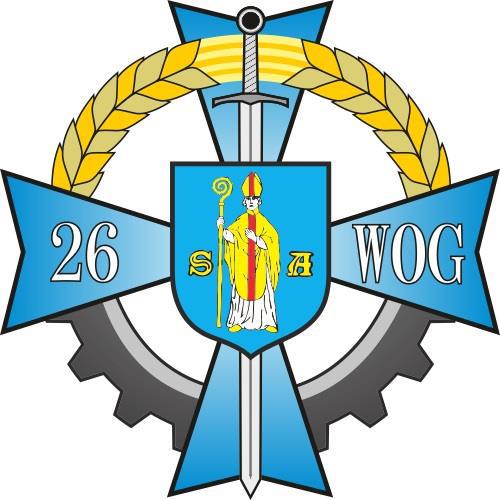 Postępowanie o udzielenia zamówienia publicznego prowadzone jest w trybie podstawowym bez przeprowadzenia negocjacji w oparciu o przepisy ustawy z dnia 11 września 2019 r.  – Prawo zamówień publicznych (Dz. U. z 2021 r. poz. 1129, z późn. zm.)ZEGRZE 2022Zamawiający oczekuje, że Wykonawcy zapoznają się dokładnie z treścią niniejszej SWZ. Wykonawca ponosi ryzyko niedostarczenia wszystkich wymaganych informacji                    i dokumentów oraz przedłożenia oferty nieodpowiadającej wymaganiom określonym przez Zamawiającego.Zamawiającym jest:Skarb Państwa – 26 Wojskowy Oddział GospodarczyAdres: ul. Juzistek 2, 05-131 ZegrzeNIP: 536-190-2991, REGON 142917040Platforma zakupowa:	https://platformazakupowa.pl/pn/26wog Na tej stronie udostępniane będą zmiany i wyjaśnienia treści Specyfikacji Warunków Zamówienia, zwanej dalej „SWZ” oraz inne dokumenty zamówienia bezpośrednio związane z prowadzonym postępowaniem o udzielenie zamówienia. Wykonawcy pobierający SWZ z wyżej podanej strony internetowej są związani wszelkimi wyjaśnieniami i zmianami jej treści. Adres strony internetowej: https://www.26wog.wp.mil.pl Adres poczty elektronicznej: jw4809.zp@ron.mil.pl Godziny urzędowania:od poniedziałku do czwartku w godzinach 7:00 – 15:30, w piątek 7:00 – 13:00Dni robocze:Za dni robocze uważa się od poniedziałku do piątku z wyjątkiem: sobót, świąt i dni ustawowo wolnych od pracy.Postępowanie prowadzone jest w trybie podstawowym, o którym mowa w art. 275 pkt 1 ustawy z dnia 11 września 2019 r. – Prawo zamówień publicznych (Dz. U. z 2021 r. poz. 1129, z późn. zm.) – zwanej dalej „ustawa Pzp”. Zamawiający nie przewiduje wyboru najkorzystniejszej oferty z możliwością przeprowadzenia negocjacji. Postępowanie oznaczone jest numerem sprawy: ZP/71/2022.Postępowanie zostało ogłoszone w Biuletynie Zamówień Publicznych w dniu 05.05.2022 r. pod nr 2022/BZP 00067622/02/PPrzedmiotem zamówienia jest zakup i dostawa narzędzi, narzędzi i materiałów, tarczy szlifierskich i tnących, pił ,noży, wierteł, drabin i wózków transportowych, elektronarzędzi dla 26 Wojskowego Oddziału gospodarczego oraz jednostek wojskowych będących na zaopatrzeniu 26 Wojskowego Oddziału Gospodarczego w Zegrzu. Kod i nazwa opisująca przedmiot zamówienia (CPV):Kod 44512940-3 – NarzędziaKod 44423200-3 – DrabinyKod 34911100-7 - WózkiKod 31700000-3 – Urządzenia elektroniczne, elektromechaniczne i elektrotechniczneKod 37462180-9 – Tarcze Zamawiający dopuszcza składanie ofert częściowych w podziale na 5 (pięć) części, tj.:Część 1 – NarzędziaCzęść 1A – Narzędzia i materiały Część 2 – Tarcze szlifierskie i tnące, piły, noże, wiertła,Część 3 – Drabiny i wózki transportoweCzęść 4 - ElektronarzędziaSzczegółowy opis, wymagania i wykaz ilości przedmiotu zamówienia określa Formularz cenowy, stanowiący Załącznik nr 2.1, nr 2.1A, nr  2.2., nr 2.3, oraz nr 2.4 odpowiednio dla części do SWZ. Szczegółowe warunki i zasady realizacji przedmiotu zamówienia określone zostały w projekcie umowy, stanowiącym Załącznik nr 5 do SWZ. Wymagania, jakim powinien odpowiadać przedmiot zamówienia:Część 4:Wymagane jest, aby przedmiot zamówienia posiadał:instrukcję użytkowania w jęz. polskim – poz.  1-15kartę gwarancyjna -  poz. 1-15Dotyczy Części 1-4 oraz 1A:Przedmiot zamówienia:musi odpowiadać obowiązującym normom z zakresu gatunku pierwszego,musi być fabrycznie nowy, nieużywany oraz spełniać wymagania techniczno-jakościowe określone w dokumentacji technicznej producenta na dany wyrób raz odpowiednie normy,musi być dostarczony w oryginalnym opakowaniu fabrycznym z zabezpieczeniami stosowanymi przez producenta. Opakowanie musi umożliwić pełną identyfikację towaru np. ilość, rodzaj, parametry, data ważności itp. bez konieczności naruszania opakowania,Zamawiający wymaga, aby okres gwarancji na dostarczony przedmiot zamówienia był nie krótszy niż 24 miesiące, chyba że Producent udzielił gwarancji dłuższej,Dostawa i rozładunek przedmiotu zamówienia będzie realizowana przez Wykonawcę własnym transportem i na własny koszt do miejsca dostawy określonego w Rozdziale IV.Wykonawca zobowiązany jest zrealizować zamówienie na warunkach i zasadach określonych w projekcie umowy, stanowiącym załącznik nr 5 do SWZ.Zamówienie objęte prawem opcji:Zamawiający przewiduje możliwość skorzystania z prawa opcji polegającego na podstawie możliwości zwiększenia podstawowego zakresu o 100% przedmiotu zamówienia gwarantowanego w zakresie zakupu i dostawy narzędzi, elektronarzędzi oraz urządzeń warsztatowych dla 26 Wojskowego Oddziału Gospodarczego oraz jednostek wojskowych, będących na jego zaopatrzeniu.Zamówienie określone w zamówieniu opcjonalnym realizowane będzie przez Wykonawcę, z którym zawarto umowę na zamówienie podstawowe na zasadach i według cen jednostkowych określonych w zamówieniu podstawowym.Zamówienie zostanie udzielone pod warunkiem posiadania przez Zamawiającego środków finansowych na ten cel oraz w szczególności, gdy zaistnieje potrzeba zapewnienia ciągłości zaopatrywania w narzędzia i materiały. Skorzystanie przez Zamawiającego z prawa opcji jest uprawnieniem Zamawiającego, z którego skorzystanie rodzi po stronie Wykonawcy obowiązek realizacji zamówienia opcjonalnego. W przypadku nieskorzystania przez Zamawiającego z prawa opcji Wykonawcy nie przysługują żadne roszczenia z tego tytułu.Skorzystanie z prawa opcji nastąpi po złożeniu Zlecenia wykonania dostawy według wzoru stanowiącego załącznik nr 4 do umowy, nie później niż na 10 dni roboczych przed rozpoczęciem realizacji dostawy.Udzielenie zamówienia będzie realizowane na zasadach umowy podstawowej i nie wymaga zawarcia dodatkowej umowy lub aneksu do umowy w tym zakresie.  Termin realizacji przedmiotu zamówienia podstawowego: w jednej dostawie w terminie maksymalnie 20 dni roboczych od daty zawarcia umowy do miejsc wskazanych w pkt. 3, według rozdzielnika (załącznik nr 3 do Umowy).Termin dostawy w zamówieniu opcjonalnym dla Części 1-4 i 1A w przypadku posiadania przez Zamawiającego środków finansowych przeznaczonych na realizacje tego zamówienia nastąpi najpóźniej do dnia 30.11.2022 r., przy czym jednorazowa dostawa nastąpi w terminie 10 dni roboczych od złożenia Zlecenia wykonania dostawy wg wzoru stanowiącego załącznik nr 4 do projektu umowy (załącznik nr 5 do SWZ). Miejsca wykonania usługi:Sekcja Obsługi Infrastruktury Białobrzegi, ul. Osiedle Wojskowe 93, 05-127 Białobrzegi,Sekcja Obsługi Infrastruktury Ostrów Mazowiecka, ul. Bociańskiego 1, 07-310 Ostrów Mazowiecka,Sekcja Obsługi Infrastruktury Wesoła, ul. Okuniewska 1, 05-075 Warszawa Wesoła,Sekcja Obsługi Infrastruktury Rembertów, ul. Marsa 110, 04-470 Warszawa Rembertów,Sekcja Obsługi Infrastruktury Kazuń, ul. Wojska Polskiego 1, 05-154 Kazuń Nowy,Sekcja Obsługi Infrastruktury Pomiechówek, ul. Wojska Polskiego 47, 05-180 Pomiechówek,Sekcja Obsługi Infrastruktury Celestynów, ul. Wojska Polskiego 57, 05-430 Celestynów,Grupa Zabezpieczenia Legionowo, ul. Gen. T. Buka 1, 05-120 Legionowo,Sekcja Obsługi Infrastruktury Zegrze, ul. Juzistek 2, 05-131 Zegrze,Projektowane postanowienia umowy w sprawie zamówienia publicznego, które zastaną wprowadzone do treści tej umowy, określone zostały w Załączniku nr 5 do SWZ. Z postępowania o udzielenie zamówienia, na podstawie art. 108 ust. 1 ustawy, Zamawiający wykluczy wykonawcę:będącego osobą fizyczną, którego prawomocnie skazano za przestępstwo: udziału w zorganizowanej grupie przestępczej albo związku mającym na celu popełnienie przestępstwa lub przestępstwa skarbowego, o którym mowa w art. 258 Kodeksu karnego, handlu ludźmi, o którym mowa w art. 189a Kodeksu karnego, o którym mowa w art. 228-230a, art. 250a Kodeksu karnego lub w art. 46-48 ustawy z dnia 25 czerwca 2010 r. o sporcie (Dz. U. z 2020 r. poz. 1133 oraz z 2021 r. poz. 2054, lub w art. 54 ust. 1-4 ustawy z dnia 12 maja 2011 r. o refundacji leków, środków spożywczych specjalnego przeznaczenia żywieniowego oraz wyrobów medycznych (Dz. U. z 2021 r. poz. 523, 1292, 1559 i 2054), finansowania przestępstwa o charakterze terrorystycznym, o którym mowa w art. 165a Kodeksu karnego, lub przestępstwo udaremniania lub utrudniania stwierdzenia przestępnego pochodzenia pieniędzy lub ukrywania ich pochodzenia, o którym mowa w art. 299 Kodeksu karnego, charakterze terrorystycznym, o którym mowa w art. 115 §20 Kodeksu karnego, lub mające na celu popełnienie tego przestępstwa, powierzenia wykonywania pracy małoletniemu cudzoziemcowi, o którym mowa w art. 9 ust. 2 ustawy z dnia 15 czerwca 2012 r. o skutkach powierzania wykonywania pracy cudzoziemcom przebywającym wbrew przepisom na terytorium Rzeczypospolitej Polskiej (Dz. U. poz. 769), przeciwko obrotowi gospodarczemu, o których mowa w art. 296-307 Kodeksu karnego, przestępstwo oszustwa, o którym mowa w art. 286 Kodeksu karnego, przestępstwo przeciwko wiarygodności dokumentów, o których mowa w art. 270-277d Kodeksu karnego, lub przestępstwo skarbowe, którym mowa w art. 9 ust. 1 i 3 lub art. 10 ustawy z dnia 15 czerwca 2012 r. o skutkach powierzania wykonywania pracy cudzoziemcom przebywającym wbrew przepisom na terytorium Rzeczypospolitej Polskiej - lub za odpowiedni czyn zabroniony określony w przepisach prawa obcego; jeżeli urzędującego członka jego organu zarządzającego lub nadzorczego, wspólnika spółki w spółce jawnej lub partnerskiej albo komplementariusza w spółce komandytowej lub komandytowo-akcyjnej lub prokurenta prawomocnie skazano za przestępstwo, o którym mowa w pkt 1;wobec którego wydano prawomocny wyrok sądu lub ostateczną decyzję administracyjną o zaleganiu z uiszczeniem podatków, opłat lub składek na ubezpieczenie społeczne lub zdrowotne, chyba że wykonawca odpowiednio przed upływem terminu do składania wniosków o dopuszczenie do udziału w postępowaniu albo przed upływem terminu składania ofert dokonał płatności należnych podatków, opłat lub składek na ubezpieczenie społeczne lub zdrowotne wraz z odsetkami lub grzywnami lub zawarł wiążące porozumienie w sprawie spłaty tych należności;wobec którego prawomocnie orzeczono zakaz ubiegania się o zamówienia publiczne;jeżeli zamawiający może stwierdzić, na podstawie wiarygodnych przesłanek, że wykonawca zawarł z innymi wykonawcami porozumienie mające na celu zakłócenie konkurencji w szczególności jeżeli należąc do tej samej grupy kapitałowej w rozumieniu ustawy z dnia 16 lutego 2007 r. o ochronie konkurencji i konsumentów, złożyli odrębne oferty, oferty częściowe lub wnioski o dopuszczenie do udziału w postępowaniu, chyba że wykażą, że przygotowali te oferty lub wnioski niezależnie od siebie;jeżeli, w przypadkach, o których mowa w art. 85 ust. 1, doszło do zakłócenia konkurencji wynikającego z wcześniejszego zaangażowania tego wykonawcy lub podmiotu, który należy z wykonawcą do tej samej grupy kapitałowej w rozumieniu ustawy z dnia 16 lutego 2007 r. o ochronie konkurencji i konsumentów, chyba że spowodowane tym zakłócenie konkurencji może być wyeliminowane w inny sposób niż przez wykluczenie wykonawcy z udziału w postępowaniu o udzielenie zamówienia. Z postępowania o udzielenie zamówienia Zamawiający może, na podstawie art. 109 ust. 1 pkt 4 ustawy, wykluczyć wykonawcę w stosunku do którego otwarto likwidację, ogłoszono upadłość, którego aktywami zarządza likwidator lub sąd, zawarł układ z wierzycielami, którego działalność gospodarcza jest zawieszona albo znajduje się on w innej tego rodzaju sytuacji wynikającej z podobnej procedury przewidzianej w przepisach miejsca wszczęcia tej procedury.Wykonawca może zostać wykluczony przez Zamawiającego na każdym etapie postępowania o udzielenie zamówienia. Wykonawca nie będzie podlegał wykluczeniu w okolicznościach określonych w ust. 1 pkt 1, 2 i 5 lub ust. 2, jeżeli udowodni zamawiającemu, że spełnił łącznie następujące przesłanki:naprawił lub zobowiązał się do naprawienia szkody wyrządzonej przestępstwem, wykroczeniem lub swoim nieprawidłowym postępowaniem, w tym poprzez zadośćuczynienie pieniężne;wyczerpująco wyjaśnił fakty i okoliczności związane z przestępstwem, wykroczeniem lub swoim nieprawidłowym postępowaniem oraz spowodowanymi przez nie szkodami, aktywnie współpracując odpowiednio z właściwymi organami, w tym organami ścigania, lub zamawiającym;podjął konkretne środki techniczne, organizacyjne i kadrowe, odpowiednie dla zapobiegania dalszym przestępstwom, wykroczeniom lub nieprawidłowemu postępowaniu, w szczególności: zerwał wszelkie powiązania z osobami lub podmiotami odpowiedzialnymi za nieprawidłowe postępowanie wykonawcy, zreorganizował personel, wdrożył system sprawozdawczości i kontroli, utworzył struktury audytu wewnętrznego do monitorowania przestrzegania przepisów, wewnętrznych regulacji lub standardów, wprowadził wewnętrzne regulacje dotyczące odpowiedzialności i odszkodowań za nieprzestrzeganie przepisów, wewnętrznych regulacji lub standardów. Na podstawie art. 7 ust. 1 z dnia 13 kwietnia 2022 r. o szczególnych rozwiązaniach w zakresie przeciwdziałania wspieraniu agresji na Ukrainę oraz służących ochronie bezpieczeństwa narodowego, zwanej „ustawą” z postępowania o udzielenie zamówienia publicznego lub konkursu prowadzonego na podstawie ustawy Pzp wyklucza się:wykonawcę oraz uczestnika konkursu wymienionego w wykazach określonych w rozporządzeniu 765/2006 i rozporządzeniu 269/2014 albo wpisanego na listę na podstawie decyzji w sprawie wpisu na listę rozstrzygającej o zastosowaniu środka, o którym mowa w art. 1 pkt 3 ustawy;wykonawcę oraz uczestnika konkursu, którego beneficjentem rzeczywistym w rozumieniu ustawy z dnia 1 marca 2018 r. o przeciwdziałaniu praniu pieniędzy oraz finansowaniu terroryzmu (Dz.U. z 2022 r. poz. 593 i 655) jest osoba wymieniona w wykazach określonych w rozporządzeniu 765/2006 i rozporządzeniu 269/2014 albo wpisana na listę lub będąca takim beneficjentem rzeczywistym od dnia 24 lutego 2022 r., o ile została wpisana na listę na podstawie decyzji w sprawie wpisu na listę rozstrzygającej o zastosowaniu środka, o którym mowa w art. 1 pkt 3 ustawy;wykonawcę oraz uczestnika konkursu, którego jednostką dominującą w rozumieniu art. 3 ust. 1 pkt 37 ustawy z dnia 29 września 1994 r. o rachunkowości (Dz.U. z 2021 r. poz. 217, 2105 i 2106), jest podmiot wymieniony w wykazach określonych w rozporządzeniu 765/2006 i rozporządzeniu 269/2014 albo wpisany na listę lub będący taką jednostką dominującą od dnia 24 lutego 2022 r., o ile został wpisany na listę na podstawie decyzji w sprawie wpisu na listę rozstrzygającej o zastosowaniu środka, o którym mowa w art. 1 pkt 3 ustawy.Wykluczenie następuje na okres trwania okoliczności, o których mowa w ust. 6. W przypadku wykonawcy lub uczestnika konkursu wykluczonego na podstawie art. 7 ust. 1 ustawy, zamawiający odrzuca wniosek o dopuszczenie do udziału w postępowaniu o udzielnie zamówienia publicznego lub ofertę takiego wykonawcy lub uczestnika konkursu, nie zaprasza go do złożenia oferty wstępnej, oferty podlegającej negocjacjom, oferty dodatkowej, oferty lub oferty ostatecznej, nie zaprasza go do negocjacji lub dialogu, a także nie prowadzi z takim wykonawcą negocjacji lub dialogu, odrzuca wniosek o dopuszczenie do udziału w konkursie, nie zaprasza do złożenia pracy konkursowej lub nie przeprowadza oceny pracy konkursowej, odpowiednio do trybu stosowanego do udzielenia zamówienia publicznego oraz etapu prowadzonego postępowania o udzielenie zamówienia publicznego.Kontrola udzielania zamówień publicznych w zakresie zgodności z art. 7 ust. 1 ustawy będzie wykonywana zgodnie z art. 596 ustawy Pzp. Zamawiający ocenia, czy podjęte przez wykonawcę czynności, o których mowa w ust. 4, są wystarczające do wykazania jego rzetelności, uwzględniając wagę i szczególne okoliczności czynu Wykonawcy. Jeżeli podjęte przez Wykonawcę czynności, o których mowa w ust. 4, nie są wystarczające do wykazania jego rzetelności, Zamawiający wyklucza Wykonawcę.O udzielenie zamówienia na podstawie art. 112 ustawy Pzp, mogą ubiegać się Wykonawcy, którzy spełniają warunki udziału w postępowaniu dotyczące:posiadania uprawnień do prowadzenia określonej działalności gospodarczej lub zawodowej, o ile wynika to z odrębnych przepisów: Zamawiający nie stawia w tym zakresie żadnych wymagań, których spełnianie Wykonawca zobowiązany jest wykazać w sposób szczególny,sytuacji ekonomicznej lub finansowej: Zamawiający nie stawia w tym zakresie żadnych wymagań, których spełnianie Wykonawca zobowiązany jest wykazać w sposób szczególny,zdolności technicznej lub zawodowej:Zamawiający nie stawia w tym zakresie żadnych wymagań, których spełnianie Wykonawca zobowiązany jest wykazać w sposób szczególny,ETAP I – DOKUMENTY SKŁADANE WRAZ Z OFERTĄWypełniony i podpisany Formularz ofertowy – Załącznik nr 1 do SWZ w postaci elektronicznej opatrzonej kwalifikowanym podpisem elektronicznym, podpisem zaufanym bądź podpisem osobistym:Wypełniony i podpisany Formularz cenowy – Załącznik nr 2 do SWZ w postaci elektronicznej opatrzonej kwalifikowanym podpisem elektronicznym, podpisem zaufanym bądź podpisem osobistym:W celu wykazania braku podstaw wykluczenia z postępowania oraz spełnienia warunków w postępowaniu, o których mowa w Rozdziale VI i VII SWZ, Zamawiający wymaga złożenia wraz z ofertą, w formie elektronicznej lub w postaci elektronicznej opatrzonej kwalifikowanym podpisem elektronicznym, podpisem zaufanym bądź podpisem osobistym:Oświadczenia Wykonawcy wg Załącznika nr 3 do SWZ.  Informacje zawarte w oświadczeniu tymczasowo zastępują wymagane przez Zamawiającego podmiotowe środki dowodowe.W przypadku wspólnego ubiegania się o zamówienie przez Wykonawców (konsorcjum, spółka cywilna), oświadczenia o których mowa w pkt 1 składa oddzielnie każdy z Wykonawców wspólnie ubiegających się o zamówienie. Oświadczenia mają potwierdzić brak podstaw wykluczenia oraz spełnienie warunków udziału w postępowaniu w zakresie, w jakim każdy z Wykonawców wskazuje brak podstaw wykluczenia oraz spełnienie warunków udziału w postępowaniu. Wykonawca, który zamierza powierzyć wykonanie części zamówienia podwykonawcom, w celu wskazania braku istnienia wobec podstaw wykluczenia zamieszczono informacje o podwykonawcach w Formularzu ofertowym, o którym mowa w Załączniku nr 1 do SWZ.Wykonawca, który powołuje się na zasoby innych podmiotów, w celu wykazania braku istnienia wobec nich podstaw wykluczenia z udziału w postępowaniu oraz spełnienia – w zakresie, w jakim powołuje się na zasoby – warunków udziału w postępowaniu zamieszcza informację o tych podmiotach w oświadczeniach, o którym mowa w pkt 1. Wykonawca, w przypadku polegania na zdolnościach lub sytuacji podmiotów udostępniających zasoby, przedstawia, wraz z oświadczeniem, o którym mowa w pkt 1, także oświadczenie podmiotu udostępniającego zasoby, potwierdzające brak podstaw wykluczenia tego podmiotu oraz odpowiednio spełnianie warunków udziału 
w postępowaniu lub kryteriów selekcji, w zakresie, w jakim wykonawca powołuje się na jego zasobyW przypadku podpisania oferty oraz poświadczenia za zgodność z oryginałem kopii dokumentów przez osobę niewymienioną w dokumencie rejestrowym (ewidencyjnym) m.in. KRS, CEIDG i innych odpowiednich dla Wykonawcy lub danego podmiotu, należy do oferty dołączyć stosowne Pełnomocnictwo w oryginale opatrzone kwalifikowanym podpisem elektronicznym lub kopii poświadczonej notarialnie opatrzonej kwalifikowanym podpisem elektronicznymETAP II – DOKUMENTY SKŁADANE NA WEZWANIE ZAMAWIAJĄCEGOZgodnie z art. 274 ust. 1 ustawy Pzp, Zamawiający przed wyborem najkorzystniejszej oferty wezwie Wykonawcę, którego oferta została najwyżej oceniona, do złożenia w wyznaczonym terminie, nie krótszym niż 5 dni, aktualnych na dzień złożenia, następujących podmiotowych środków dowodowych:W celu wykazania braku podstaw wykluczenia z postępowania, o których mowa w Rozdziale VI SWZ, Zamawiający wezwie do złożenia oświadczenia Wykonawcy o aktualności informacji zawartych w oświadczeniu, o którym mowa w ust. 1 pkt 1, w zakresie podstaw wskazanych przez Zamawiającego wg Załącznika nr 6 do SWZ, Oświadczenie Wykonawcy wg. załącznika nr 7 do SWZWykonawca nie jest zobowiązany do złożenia podmiotowych środków dowodowych, które Zamawiający posiada, jeżeli Wykonawca wskaże te środki oraz potwierdzi ich prawidłowość i aktualność.Wykonawca składa podmiotowe środki dowodowe aktualne na dzień ich złożenia.PODMIOT NA ZASOBY, KTÓREGO POWOŁUJE SIĘ WYKONAWCAWykonawca, który polega na zdolnościach lub sytuacji podmiotów udostępniających zasoby, składa, wraz z ofertą, zobowiązanie podmiotu udostępniającego zasoby do oddania mu do dyspozycji niezbędnych zasobów na potrzeby realizacji danego zamówienia. Wzór zobowiązania do oddania do dyspozycji niezbędnych zasobów na okres korzystania z nich przy wykonywaniu zamówienia określa Załącznik nr 4 do SWZ. Zamawiający oceni, czy udostępnione Wykonawcy przez inne podmioty zdolności techniczne lub zawodowe lub ich sytuacja finansowa lub ekonomiczna, pozwalają na wykazanie przez Wykonawcę spełniania warunków udziału w postępowaniu oraz zbada, czy nie zachodzą wobec tego podmiotu podstawy wykluczenia, o których mowa w art. 108 ust. 1 oraz art. 109 ust. 1 pkt 4 ustawy Pzp.OFERTY SKŁADANE PRZEZ WYKONAWCÓW WYSTĘPUJĄCYCH WSPÓLNIEWykonawcy mogą wspólnie ubiegać się o udzielenie zamówienia, np. łącząc się w konsorcja lub spółki cywilne lub inną formę prawną.Wykonawcy składający ofertę wspólną ustanawiają pełnomocnika do reprezentowania ich w postępowaniu o udzielenie zamówienia albo do reprezentowania ich w postępowaniu i zawarcia umowy w sprawie zamówienia publicznego.Wykonawcy składający ofertą wspólną wraz z ofertą składają stosowne pełnomocnictwo w oryginale podpisane zgodnie z zaleceniami zawartymi w Rozdziale XII ust. 9 pkt 4 uprawniające do wykonania określonych czynności w postępowaniu o udzielenie zamówienia publicznego.Oferta wspólna, składana przez dwóch lub więcej Wykonawców, powinna spełniać następujące wymagania:oferta wspólna powinna być sporządzona zgodnie ze SWZ;sposób składania dokumentów w ofercie wspólnej – dokumenty składane przez członków konsorcjum czy wspólników spółki cywilnej, w tym oświadczenia muszą być podpisane przez wyznaczonego pełnomocnika lub osobę upoważnioną do reprezentowania danego podmiotu.Zamawiający w toku prowadzonego postępowania będzie przesyłał wszelką korespondencję do pełnomocnika Wykonawców występujących wspólnie. Przepisy dotyczące pojedynczego Wykonawcy mają zastosowanie do pełnomocnika, o którym mowa w pkt 2 i 5, ze skutkiem prawnym wobec wszystkich Wykonawców występujących wspólnie. Przed podpisaniem umowy (w przypadku wygrania postępowania) Wykonawcy składający wspólną ofertę będą mieli obowiązek przedstawić Zamawiającemu umowę konsorcjum, spółki cywilnej lub innej formy prawnej zawierającą, co najmniej:zobowiązanie do realizacji wspólnego przedsięwzięcia gospodarczego obejmującego swoim zakresem realizację przedmiotu zamówienia oraz solidarnej odpowiedzialności za realizację zamówienia,określenie szczegółowego zakresu działania poszczególnych stron umowy, czas obowiązywania umowy, który nie może być krótszy, niż okres obejmujący realizację zamówienia oraz czas trwania gwarancji jakości i rękojmi. W przypadku Wykonawców wspólnie ubiegających się o udzielenie zamówienia na zasadach określonych w art. 58 ustawy Pzp, brak podstaw wykluczenia musi wykazać każdy z Wykonawców oddzielnie, wobec powyższego wszystkie oświadczenia 
i dokumenty w zakresie braku podstaw wykluczenia wymagane w postępowaniu składa odrębnie każdy z Wykonawców wspólnie występujących;PODWYKONAWCYZamawiający nie zastrzega obowiązku osobistego wykonania przez Wykonawcę kluczowych zadań. Zamawiający żąda wskazania przez Wykonawcę części zamówienia, których wykonanie powierzy podwykonawcom.Wykonawca, który zamierza powierzyć wykonanie części zamówienia podwykonawcom, w celu wykazania braku istnienia wobec nich podstaw wykluczenia z udziału w postępowaniu zamieszcza informację o podwykonawcach w Formularzu ofertowym stanowiącym Załącznik nr 1 do SWZ.Umowa o podwykonawstwo będzie musiała określać, jaki zakres czynności zostanie powierzony podwykonawcom.Zlecenie przez Wykonawcę wykonania części zamówienia podwykonawcom nie zwalnia Wykonawcy od odpowiedzialności za wykonie całości zamówienia, tj. usług wykonywanych przez siebie i zleconych.Brak informacji, o której mowa w pkt 2 i 3 będzie rozumiany przez Zamawiającego, jako realizacja przez Wykonawcę zamówienia we własnym zakresie.Postępowanie prowadzone jest w języku polskim w formie elektronicznej za pośrednictwem platformy zakupowej pod adresem https://platformazakupowa.pl/pn/26wog/proceedings.W postępowaniu o udzielenie zamówienia komunikacja pomiędzy Zamawiającym, a Wykonawcami w szczególności składanie dokumentów, oświadczeń, uzupełnień, wniosków, zawiadomień oraz przekazywanie informacji odbywa się elektronicznie za pośrednictwem formularza „Wyślij wiadomość” dostępnego na dole strony          internetowej postępowania zamieszczonego na platformie https://platformazakupowa.pl/pn/26wog/proceedingsW sytuacjach awaryjnych np. w przypadku braku działania platformy zakupowej Zamawiający może również komunikować się z Wykonawcami za pomocą poczty elektronicznej e-mail: jw4809.zp@ron.mil.pl.Sposób sporządzenia dokumentów elektronicznych, oświadczeń lub elektronicznych kopii dokumentów lub oświadczeń musi być zgodny z wymaganiami określonymi w rozporządzeniu Prezesa Rady Ministrów z dnia 30 grudnia 2020 r. w sprawie sposobu sporządzania i przekazywania informacji oraz wymagań technicznych dla dokumentów elektronicznych oraz środków komunikacji elektronicznej w postępowaniu o udzielenie zamówienia publicznego lub konkursie (Dz. U. poz. 2452) oraz Rozporządzeniu Ministra Rozwoju, Pracy i Technologii z dnia 23 grudnia 2020 r. w sprawie podmiotowych środków dowodowych oraz innych dokumentów lub oświadczeń, jakich może żądać zamawiający od wykonawcy (Dz. U. poz. 2415).Jeżeli Zamawiający lub Wykonawca przekazują oświadczenia, wnioski, zawiadomienia przy użyciu środków komunikacji elektronicznej w rozumieniu ustawy z dnia 18 lipca 2002 r. o świadczeniu usług droga elektroniczną (Dz.U. z 2020 r. poz. 344), każda ze stron na żądanie drugiej strony niezwłocznie potwierdza fakt ich otrzymania.Zamawiający, zgodnie z §2 rozporządzenia Prezesa Rady Ministrów z dnia 30 grudnia 2020 r. w sprawie sposobu sporządzania i przekazywania informacji oraz wymagań technicznych dla dokumentów elektronicznych oraz środków komunikacji elektronicznej w postępowaniu o udzielenie zamówienia publicznego lub konkursie (Dz. U. poz. 2452), określa dopuszczalny format kwalifikowanego podpisu elektronicznego jako:dokumenty w formacie „pdf” zaleca się podpisywać formatem PAdES,dopuszcza się podpisanie dokumentów w formacie innym niż „pdf”, wtedy należy użyć formatu XAdES.W korespondencji kierowanej do Zamawiającego za pomocą poczty elektronicznej Wykonawca winien posługiwać się nazwą i numerem postępowania.Wykonawca, poprzez formularz „Wyślij wiadomość” może zwrócić się do Zamawiającego o wyjaśnienie treści SWZ. Jeżeli wniosek o wyjaśnienie treści SWZ wpłynie do Zamawiającego nie później niż na 4 dni przed upływem terminu składania ofert, Zamawiający udzieli wyjaśnień niezwłocznie, jednak nie później niż na 2 dni przed upływem terminu składania ofert. Jeżeli wniosek o wyjaśnienie treści SWZ wpłynie po upływie terminu, o którym mowa powyżej, lub dotyczy udzielonych wyjaśnień, Zamawiający może udzielić wyjaśnień albo pozostawić wniosek bez rozpoznania. Zamawiający zamieści wyjaśnienia na stronie internetowej:https://platformazakupowa.pl/pn/26wog/proceedings, na której udostępniono SWZ. Przedłużenie terminu składania ofert nie wpływa na bieg terminu składania wniosku, o którym mowa w ust. 9.W przypadku rozbieżności pomiędzy treścią niniejszej SWZ, a treścią udzielonych odpowiedzi jako obowiązującą należy przyjąć treść pisma zawierającego późniejsze oświadczenie Zamawiającego.Wykonawca przystępując do niniejszego postępowania o udzielenie zamówienia publicznego, akceptuje warunki korzystania z platformy zakupowej, określone w Regulaminie zamieszczonym na stronie internetowej pod adresem https://platformazakupowa.pl/strona/1-regulamin oraz uznaje go za wiążący.Maksymalny rozmiar jednego pliku przesyłanego za pośrednictwem dedykowanych formularzy do: złożenia, zmiany, wycofania oferty oraz do komunikacji wynosi: 100 MB.Wykonawca jako podmiot profesjonalny ma obowiązek sprawdzania komunikatów i wiadomości bezpośrednio na platformazakupowa.pl przesłanych przez Zamawiającego gdyż system powiadomień może ulec awarii lub powiadomienie może trafić do folderu SPAM.Zamawiający, zgodnie z § 3 ust. 1 rozporządzenia Prezesa Rady Ministrów z dnia 30 grudnia 2020 r. w sprawie sposobu sporządzania i przekazywania informacji oraz wymagań technicznych dla dokumentów elektronicznych oraz środków komunikacji elektronicznej w postępowaniu o udzielenie zamówienia publicznego lub konkursie (Dz. U. poz. 2452), określa niezbędne wymagania sprzętowo – aplikacyjne umożliwiające pracę na https://platformazakupowa.pl, tj.:stały dostęp do sieci Internet o gwarantowanej przepustowości nie mniejszej niż 512 kb/s,komputer klasy PC lub MAC o następującej konfiguracji: pamięć min. 2 GB Ram, procesor Intel IV 2 GHZ lub jego nowsza wersja, jeden z systemów operacyjnych - MS Windows 7, Mac Os x 10 4, Linux, lub ich nowsze wersje,zainstalowana dowolna przeglądarka internetowa, w przypadku Internet Explorer minimalnie wersja 10 0.,włączona obsługa JavaScript,zainstalowany program Adobe Acrobat Reader lub inny obsługujący format plików .pdf,Platforma działa według standardu przyjętego w komunikacji sieciowej - kodowanie UTF8,Oznaczenie czasu odbioru danych przez platformę zakupową stanowi datę oraz dokładny czas (hh:mm:ss) generowany wg. czasu lokalnego serwera f z zegarem Głównego Urzędu Miar.Wykonawca przystępując  do niniejszego postępowania o udzielenie zamówienia publicznego:akceptuje warunki korzystania z platformazakupowa.pl określone w Regulaminie zamieszczonym na stronie internetowej pod linkiem w zakładce „Regulamin” oraz uznaje go za wiążący, zapoznał i stosuje się do Instrukcji składania ofert/wnioskówZamawiający informuje, że instrukcje korzystania z Platformy dotyczące w szczególności logowania, składania wniosków o wyjaśnienie treści SWZ, składania ofert oraz innych czynności podejmowanych w niniejszym postępowaniu przy użyciu Platformy znajdują się w zakładce „Instrukcje dla Wykonawców" na stronie internetowej pod adresem: https://platformazakupowa.pl/strona/45-instrukcjeZamawiający nie ponosi odpowiedzialności za złożenie oferty w sposób niezgodny z Instrukcją korzystania z platformazakupowa.pl, w szczególności za sytuację, gdy zamawiający zapozna się z treścią oferty przed upływem terminu składania ofert (np. złożenie oferty w zakładce „Wyślij wiadomość do zamawiającego”). Taka oferta zostanie uznana przez Zamawiającego za ofertę handlową i nie będzie brana pod uwagę 
w przedmiotowym postępowaniu ponieważ nie został spełniony obowiązek narzucony w art. 221 Ustawy Prawo Zamówień Publicznych.Zamawiający nie przewiduje innych sposobów komunikacji niż środki komunikacji elektronicznej.Osobą uprawnioną przez Zamawiającego do porozumiewania się z Wykonawcami jest w kwestiach formalnych – Małgorzata SkalińskaZamawiający informuje, że przepisy ustawy Pzp nie pozwalają na jakikolwiek inny kontakt – zarówno z Zamawiającym jak i osobami uprawnionymi do porozumiewania się z Wykonawcami – niż wskazany w Rozdziale IX SWZ. Oznacza to, że Zamawiający nie będzie reagował na inne formy kontaktowania się z nim, w szczególności na kontakt telefoniczny lub/i osobisty w swojej siedzibie.Termin związania Wykonawcy ofertą wynosi 30 dniWykonawca jest związany ofertą od dnia upływu terminu składania ofert do dnia  11.06.2022 r.W przypadku gdy wybór najkorzystniejszej oferty nie nastąpi przed upływem terminu związania oferta określonego w SWZ, Zamawiający przed upływem terminu związania ofertą zwraca się jednokrotnie do Wykonawców, o wyrażenie zgody na przedłużenie tego terminu, o wskazywany przez niego okres, nie dłuższy niż 30 dni. Przedłużenie terminu związania oferta, o którym mowa w ust. 2, wymaga złożenia przez Wykonawcę pisemnego oświadczenia o wyrażeniu zgody na przedłużenie terminu związania oferta.Treść oferty musi odpowiadać treści Specyfikacji Warunków Zamówienia. Oferta wraz z załączeniami musi być podpisana kwalifikowanym podpisem elektronicznym, podpisem osobistym lub podpisem zaufanym pod rygorem nieważności przez osobę (osoby) uprawnione do składania oświadczeń woli ze skutkiem zaciągania zobowiązań w imieniu Wykonawcy.Wykonawca składa ofertę w formie elektronicznej lub postaci elektronicznej za pośrednictwem Formularza składania oferty dostępnego nahttps://platformazakupowa.pl/pn/26wog/proceedings Korzystanie z platformy zakupowej przez Wykonawców jest bezpłatne.Oferta powinna być sporządzona w języku polskim, z zachowaniem formy lub postaci elektronicznej w formacie danych pdf, doc, docx, xls, xlsx. Sposób złożenia oferty, opisany został w Instrukcji dla wykonawców znajdującym się na stronie internetowej https://platformazakupowa.pl/strona/45-instrukcje.Zamawiający wymaga by dokumenty w postępowaniu były skompresowane do pliku archiwum zip lub zip7.Zamawiający nie dopuszcza w postępowaniu ofert, których dokumenty będą skompresowane aplikacją Win Rar (rozszerzenie *.rar), format kompresji .RAR nie został przewidziany w załączniku nr 2 do Rady Ministrów z dnia 12 kwietnia 2012 r. w sprawie Krajowych Ram Interoperacyjności, minimalnych wymagań dla rejestrów publicznych i wymiany informacji w postaci elektronicznej oraz minimalnych wymagań dla systemów teleinformatycznych (Dz. U z 2017 r. poz. 2247). Oferty złożone w takiej formie zostaną uznane za złożone nieskutecznie. Wszelkie informacje stanowiące tajemnicę przedsiębiorstwa w rozumieniu ustawy z dnia 16 kwietnia 1993 r. o zwalczaniu nieuczciwej konkurencji (Dz. U. z 2020 r. poz. 1913), które Wykonawca zastrzeże jako tajemnicę przedsiębiorstwa, powinny zostać złożone w osobnym pliku wraz z jednoczesnym zaznaczeniem polecenia „Załącznik stanowiący tajemnicę przedsiębiorstwa” a następnie wraz z plikami stanowiącymi jawną część skompresowane do jednego pliku archiwum (ZIP). Wykonawca zobowiązany jest, wraz z przekazaniem tych informacji, wykazać spełnienie przesłanek określonych w art. 11 ust. 2 ustawy z dnia 16 kwietnia 1993 r. o zwalczaniu nieuczciwej konkurencji. Zaleca się, aby uzasadnienie zastrzeżenia informacji jako tajemnicy przedsiębiorstwa było sformułowane w sposób umożliwiający jego udostępnienie. Zastrzeżenie przez Wykonawcę tajemnicy przedsiębiorstwa bez uzasadnienia, będzie traktowane przez Zamawiającego jako bezskuteczne ze względu na zaniechanie przez Wykonawcę podjęcia niezbędnych działań w celu zachowania poufności objętych klauzulą informacji zgodnie z postanowieniami art. 18 ust. 3 ustawy Pzp. Wykonawca składając ofertę, zobowiązany jest złożyć następujące dokumenty w postaci elektronicznej podpisane kwalifikowanym podpisem elektronicznym, podpisem osobistym lub podpisem zaufanym pod rygorem nieważności:Formularz ofertowy – Załącznik nr 1 do SWZ,Formularz cenowy – Załącznik nr 2 do SWZ, Oświadczenie Wykonawcy – Załącznik nr 3 do SWZ,Pełnomocnictwo do działania innej osoby w imieniu Wykonawcy (jeżeli dotyczy),Pełnomocnictwo do złożenia oferty musi być złożone w oryginale w takiej samej formie, jak składana oferta (tj. w formie elektronicznej lub postaci elektronicznej opatrzonej podpisem zaufanym lub podpisem osobistym). Dopuszcza się także złożenie elektronicznej kopii (skanu) pełnomocnictwa sporządzonego uprzednio w formie pisemnej, w formie elektronicznego poświadczenia sporządzonego stosownie do art. 97 § 2 ustawy z dnia 14 lutego 1991 r. - Prawo o notariacie, które to poświadczenie notariusz opatruje kwalifikowanym podpisem elektronicznym, bądź też poprzez opatrzenie skanu pełnomocnictwa sporządzonego uprzednio w formie pisemnej kwalifikowanym podpisem, podpisem zaufanym lub podpisem osobistym mocodawcy. Elektroniczna kopia pełnomocnictwa nie może być uwierzytelniona przez upełnomocnionego.Zobowiązanie podmiotu udostępniającego (jeżeli dotyczy) – Załącznik nr 4 do SWZ.Forma złożenia dokumentów:dokumenty lub oświadczenia, o których mowa w Rozporządzeniu Ministra Rozwoju, Pracy i Technologii w sprawie podmiotowych środków dowodowych oraz innych dokumentów lub oświadczeń, jakich może żądać zamawiający od wykonawcy sporządzone w języku obcym są składane wraz z tłumaczeniem na język polski;jeżeli złożona przez Wykonawcę kopia dokumentów lub oświadczeń będzie nieczytelna lub będzie budzić uzasadnione wątpliwości, co do jej prawdziwości, Zamawiający zażąda przedstawienia oryginału lub notarialnie potwierdzonej kopii dokumentów lub oświadczeń, o których mowa w Rozporządzeniu Ministra Rozwoju, Pracy i Technologii w sprawie podmiotowych środków dowodowych oraz innych dokumentów lub oświadczeń, jakich może żądać zamawiający od wykonawcy.Wykonawcy ponoszą wszelkie koszty własne związane z przygotowaniem i złożeniem oferty, niezależnie od wyniku postępowania. Zamawiający nie odpowiada za koszty poniesione przez Wykonawców w związku z przygotowaniem i złożeniem oferty.Ofertę wraz z załącznikami należy złożyć za pośrednictwem platformy pod adresem https://platformazakupowa.pl/pn/26wog/proceedings na stronie dotyczącej odpowiedniego postępowania do dnia: 13.05.2022 r. do godziny 8:00             Po wypełnieniu Formularza składania oferty i załadowaniu wszystkich wymaganych załączników należy kliknąć w przycisk „Przejdź do podsumowania”.Za datę złożenia oferty przyjmuje się jej datę przekazania w systemie (platformie) w drugim kroku składania oferty poprzez kliknięcie przycisku „Złóż ofertę” i wyświetlenie się komunikatu, że oferta została zaszyfrowana i złożona.Zamawiający informuje, że szczegółowa instrukcja dotycząca złożenia, zmiany i wycofania oferty przy użyciu platformy zakupowej znajduje się w zakładce Instrukcje dla Wykonawców pod adresem internetowym https://platformazakupowa.pl/strona/45-instrukcje.Wykonawca po upływie terminu do składania ofert nie może skutecznie dokonać zmiany ani wycofać złożonej oferty.Wykonawca może złożyć tylko jedną ofertę. Zamawiający odrzuci wszystkie oferty złożone po terminie składania ofert.Otwarcie ofert nastąpi w dniu:13.05.2022 r., o godzinie 08:15Otwarcie ofert jest niejawne. Zamawiający, najpóźniej przed otwarciem ofert, udostępni na stronie internetowej prowadzonego postepowania informację o kwocie, jaką zamierza przeznaczyć na sfinansowanie zamówienia. Zamawiający, niezwłocznie po otwarciu ofert, udostępni na stronie internetowej prowadzonego postepowania informacje o: nazwach albo imionach i nazwiskach oraz siedzibach lub miejscach prowadzonej działalności gospodarczej albo miejscach zamieszkania Wykonawców, których oferty zostały otwarte; cenach lub kosztach zawartych w ofertach. W przypadku wystąpienia awarii systemu teleinformatycznego, która spowoduje brak możliwości otwarcia ofert w terminie określonym przez Zamawiającego, otwarcie ofert nastąpi niezwłocznie po usunięciu awarii. Zamawiający poinformuje o zmianie terminu otwarcia ofert na stronie internetowej prowadzonego postepowania.Zamawiający nie wymaga wniesienia wadium przez Wykonawcę przystępującego do postępowania. Przygotowując ofertę Wykonawcy mają obowiązek zapoznać się z niniejszą SWZ i jej załącznikami. Wykonawca określi cenę oferty za wykonanie przedmiotu zamówienia na załączonym do SWZ Formularzu ofertowym (wzór Załącznik nr 1 do SWZ) wg zasad określonych w sposobie wypełnienia tego formularza.Każdą pozycję Formularza cenowego (wzór Załącznik nr 2.1-2.4 do SWZ – należy obliczyć w następujący sposób:Załącznik nr 2.1 – 2.4 do SWZ (odpowiednio do części):kolumna 5 – Wykonawca podaje cenę jednostkową netto w złotych,kolumna 6 – Wykonawca oblicza wartość netto w złotych (kol. 4 x kol. 5),kolumna 7 – Wykonawca oblicza wartość podatku VAT w złotych (kol. 6 x stawka podatku VAT czyli 23% ),kolumna 8 – Wykonawca oblicza wartość brutto w złotych (kol. 6 + kol. 7),na końcu tabeli w wierszu „Razem” Wykonawca oblicza:wartość netto w złotych (suma wartości netto w złotych kol. 6),wartość podatku VAT (suma wartości podatku VAT w złotych kol.7),wartość brutto w złotych (suma wartości brutto w złotych kol. 8).Wykonawca jest zobowiązany wypełnić wszystkie pozycje w Formularzu cenowym.Wyliczoną wartość netto, wartość podatku VAT oraz wartość brutto z Formularza cenowego należy wpisać cyfrowo i słownie w Formularzu ofertowym. Cena powinna być tylko jedna, nie dopuszcza się wariantowości cen.Przez cenę ofertową należy rozumieć cenę w rozumieniu art. 3 ust. 1 pkt 1 i ust. 2 ustawy 
z dnia 9 maja 2014 r. o informowaniu o cenach towarów i usług (Dz. U. z 2019 r. poz. 178).Cena oferty brutto musi być podana w złotych (PLN), cyfrowo i słownie z uwzględnieniem podatku VAT, obliczonego zgodnie z zasadami ustawy z dnia 11 marca 2004 r. o podatku od towarów i usług (Dz. U. z 2021 r. poz. 685, z późn. zm.) z dokładnością do dwóch miejsc po przecinku na każdym etapie jej wyliczenia. Kwoty wskazane w ofercie zaokrągla się do pełnych groszy, przy czym końcówki poniżej 0,5 grosza pomija się, a końcówki 0,5 grosza i wyższe zaokrągla się do 1 grosza. W cenę usług należy wliczyć wszystkie koszty niezbędne do realizacji zamówienia wyszczególnionego w SWZ i jej załącznikach oraz należnych podatków zgodnie z przepisami  obowiązującymi na dzień składania ofert. Rozliczenia między Wykonawcą, a Zamawiającym prowadzone będą wyłącznie w złotych polskich (PLN) w formie przelewu. Zgodnie z art. 225 ustawy Pzp jeżeli została złożona oferta, której wybór prowadziłby do powstania u Zamawiającego obowiązku podatkowego zgodnie z ustawą z 11 marca 2004 r. o podatku od towarów i usług, dla celów zastosowania kryterium ceny lub kosztu Zamawiający dolicza do przedstawionej w tej ofercie ceny kwotę podatku od towarów i usług, którą miałby obowiązek rozliczyć. W takiej sytuacji wykonawca ma obowiązek:poinformowania zamawiającego, że wybór jego oferty będzie prowadził do powstania u Zamawiającego obowiązku podatkowego;wskazania nazwy (rodzaju) towaru lub usługi, których dostawa lub świadczenie będą prowadziły do powstania obowiązku podatkowego;wskazania wartości towaru lub usługi objętego obowiązkiem podatkowym zamawiającego, bez kwoty podatku;wskazania stawki podatku od towarów i usług, która zgodnie z wiedzą wykonawcy, będzie miała zastosowanie.Informację w powyższym zakresie wykonawca składa w Załączniku nr 1 do SWZ. Brak złożenia ww. informacji będzie postrzegany jako brak powstania obowiązku podatkowego u Zamawiającego.Zamawiający udzieli zamówienia Wykonawcy, którego oferta uzyska największą liczbę punktów przy spełnieniu wszystkich innych warunków określonych w niniejszym postępowaniu. Ocenie będą podlegać wyłącznie zakwalifikowane oferty, spełniające wszystkie wymogi formalne.Zamawiający przy wyborze najkorzystniejszej oferty będzie kierował się następującymi kryteriami:Zamawiający dokona obliczenia punktów dla każdej oferty w następujący sposób:Zadeklarowany termin dostawy należy wpisać w Formularzu ofertowym, stanowiącym Załącznik nr 1 do SWZ.Zamawiający przyjął maksymalny termin dostawy na poziomie 20 dni roboczych. W przypadku, gdy Wykonawca wpisze termin dostawy dłuższy niż 20 dni roboczych lub nie wpisze go wcale, Zamawiający odrzuci ofertę Wykonawcy jako niezgodną z treścią SWZ.Przyjmuje się, że 1%=1 pkt i tak zostanie przeliczona liczba punktów.Punkty zostaną przyznawane z dokładnością do dwóch miejsc po przecinku.Ostateczne punkty przyznane za kryteria zostaną zsumowane.Oferta, która uzyskała maksymalną liczbę punktów w kryterium cena oferty – 100% zostanie uznana za najkorzystniejszą, a pozostałe oferty zostaną skwalifikowane zgodnie z liczbą uzyskanych punktów. Za najkorzystniejszą zostanie uznana oferta, która uzyska najwyższą liczbę punktów. Jeżeli nie można wybrać najkorzystniejszej oferty z uwagi na to, że zostały złożone oferty o takiej samej cenie Zamawiający wzywa Wykonawców, którzy złożyli te oferty, do złożenia w terminie określonym przez Zamawiającego ofert dodatkowych.Wykonawcy składający oferty dodatkowe nie mogą zaoferować cen wyższych niż zaoferowane w złożonych ofertach.W toku dokonywania badania i oceny ofert Zamawiający może żądać udzielenia przez Wykonawcę wyjaśnień treści złożonych przez niego ofert. Zamawiający zawrze umowę w sprawie przedmiotowego zamówienia z wybranym wykonawcą w terminie zgodnym z art. 308 ustawy Pzp. Zamawiający poinformuje Wykonawcę, któremu zostanie udzielone zamówienie, o miejscu i terminie zawarcia umowy.  Wykonawca przed zawarciem umowy poda wszelkie informacje niezbędne do wypełnienia jej treści na wezwanie Zmawiającego.Osoby reprezentujące Wykonawcę przy zawarciu umowy powinny posiadać ze sobą dokumenty potwierdzające ich umocowanie do zawarcia umowy, o ile umocowanie to nie będzie wynikać z dokumentów załączonych do oferty. Jeżeli zostanie wybrana oferta Wykonawców wspólnie ubiegających się o udzielenie zamówienia, Zamawiający może żądać przed zawarciem umowy w sprawie zamówienia publicznego kopii umowy regulującej współpracę tych Wykonawców, w której m.in. zostanie określony pełnomocnik uprawniony do kontaktów z Zamawiającym oraz do wystawiania dokumentów związanych z płatnościami, przy czym termin, na jaki została zawarta umowa, nie może być krótszy niż termin realizacji zamówienia. Niedopełnienie powyższych formalności przez wybranego Wykonawcę potraktowane będzie przez Zamawiającego jako niemożliwość zawarcia umowy w sprawie zamówienia publicznego z przyczyn leżących po stronie Wykonawcy. Zamawiający nie wymaga wniesienia zabezpieczenia należytego wykonania umowy.Wykonawcom, a także innemu podmiotowi, jeżeli ma lub miał interes w uzyskaniu zamówienia oraz poniósł lub może ponieść szkodę w wyniku naruszenia przez Zamawiającego przepisów ustawy, przysługują środki ochrony prawnej na zasadach przewidzianych w rozdziale IX ustawy Pzp (art. 505-590). Informacje dotyczące ochrony danych osobowych zebranych przez Zamawiającego w toku postępowania:Administratorem Państwa danych osobowych przetwarzanych w związku z prowadzeniem postępowania o udzielenie zamówienia publicznego będzie 26 Wojskowy Oddział Gospodarczy.Mogą się Państwo z nim kontaktować w następujący sposób:listownie na adres: ul. Juzistek 2, 05-131 Zegrze;poprzez e-mail: jw4809.kj@ron.mil.pl ;telefonicznie: 261 882 592.Inspektor Ochrony DanychU Administratora Danych Osobowych wyznaczony jest Inspektor Ochrony Danych, z którym możecie Państwo kontaktować się we wszystkich sprawach dotyczących przetwarzania danych osobowych oraz korzystania z praw związanych z przetwarzaniem danych w następujący sposób: listownie na adres: ul. Juzistek 2, 05-131 Zegrze;poprzez adres e-mail: jw4809.iodo@ron.mil.pl ;telefonicznie: 261-883-672, tel. kom.: 727028098Cel przetwarzania Państwa danych oraz podstawy prawnePaństwa dane będą przetwarzane w celu związanym z postępowaniem o udzielenie zamówienia publicznego. Podstawą prawną ich przetwarzania jest akt uczestnictwa w postępowaniu oraz przepisy prawa, tj.:ustawa z dnia 11 września 2019 r. – Prawo zamówień publicznych  (Dz. U. z 2021 r. poz. 1129, z późn. zm.).);rozporządzenie Ministra Rozwoju, Pracy i Technologii z dnia 23 grudnia 2020 r. w sprawie podmiotowych środków dowodowych oraz innych dokumentów lub oświadczeń, jakich może żądać zamawiający od wykonawcy (Dz. U. poz. 2415);ustawy z dnia 14 lipca 1983 r. o narodowym zasobie archiwalnym i archiwach (Dz. U. 2020 r. poz. 164, z późn. zm.).Okres przechowywania danychPaństwa dane osobowe będą przechowywane, zgodnie z art. 5 ust. 1 pkt 2 ustawy z dnia 14 lipca 1983 r. o narodowym zasobie archiwalnym i archiwach, w związku z Jednolitym Rzeczowym Wykazem Akt 26 Wojskowego Oddziału Gospodarczego, przez okres 5 lat od dnia zakończenia postępowania o udzielenie zamówienia, a jeżeli czas trwania umowy przekracza 5 lat, okres przechowywania obejmuje cały czas trwania umowy.w przypadku udzielenia Państwu zamówienia, dane osobowe będą przechowywane, zgodnie z art. 5 ust. 1 pkt 2 ustawy z dnia 14 lipca 1983 r. o narodowym zasobie archiwalnym i archiwach, od dnia udzielenia zamówienia przez czas trwania umowy, okres gwarancji oraz czas na dochodzenie ewentualnych roszczeń;Komu przekazujemy Państwa dane?Państwa dane pozyskane w związku z postępowaniem o udzielenie zamówienia publicznego przekazywane będą wszystkim zainteresowanym podmiotom i osobom, gdyż co do zasady postępowanie o udzielenie zamówienia publicznego jest jawne;Ograniczenie dostępu do danych, o których mowa wyżej może nastąpić jedynie w szczególnych przypadkach jeśli jest to uzasadnione ochroną prywatności zgodnie z art. 18 ust. 5 ustawy Pzp;Przekazywanie danych poza Europejski Obszar GospodarczyW związku z jawnością postępowania o udzielenie zamówienia publicznego Państwa dane mogą być przekazywane do państw spoza EWG z zastrzeżeniem, o którym mowa w pkt 5 lit. b.Przysługujące Państwu uprawnienia związane z przetwarzaniem danych osobowychW odniesieniu do danych pozyskanych w związku z prowadzonym postępowaniem o udzielenie zamówienia publicznego przysługują Państwu następujące uprawnienia:prawo dostępu do swoich danych oraz otrzymania ich kopii;prawo do sprostowania (poprawienia) swoich danych;prawo do usunięcia danych osobowych, w sytuacji, gdy przetwarzanie danych nie następuje w celu wywiązania się z obowiązku wynikającego z przepisu prawa lub w ramach sprawowania władzy publicznej;prawo do ograniczenia przetwarzania danych, przy czym przepisy odrębne mogą wyłączyć możliwość skorzystania z tego prawa;prawo wniesienia skargi do Prezesa Urzędu Ochrony Danych Osobowych.W celu skorzystania z powyżej wymienionych praw należy skontaktować się z Administratorem lub Inspektorem Danych Osobowych (dane kontaktowe zawarte w punktach 1 i 2).Obowiązek podania danych osobowychPodanie danych osobowych w związku z udziałem w postępowaniu o zamówienia publiczne nie jest obowiązkowe, ale może być warunkiem niezbędnym do wzięcia w nim udziału. Wynika to stąd, że w zależności od przedmiotu zamówienia, zamawiający może żądać ich podania na podstawie przepisów ustawy Pzp oraz wydanych do niej przepisów wykonawczych. Inne informacje:Zamawiający nie dopuszcza składania ofert  wariantowych.Zamawiający nie wymaga zatrudnienia na podstawie stosunku pracy, w okolicznościach, o których mowa w art. 95 ustawy Pzp.Zamawiający nie wymaga zatrudnienia osób, o których mowa w art. 96 ust. 2 pkt 2 ustawy Pzp. Zamawiający nie zastrzega możliwości ubiegania się o udzielenie zamówienia wyłącznie przez Wykonawców, o których mowa w art. 94 ustawy Pzp, tj. mających status zakładu pracy chronionej, spółdzielnie socjalne oraz innych Wykonawców, którym głównym celem lub głównym celem działalności ich wyodrębnionych organizacyjnie jednostek, które będą realizowały zamówienie, jest społeczna i zawodowa integracja osób społecznie marginalizowanych.Zamawiający nie przewiduje udzielania zamówień na podstawie art. 214 ust. 1 pkt 7 i 8 ustawy Pzp.Zamawiający nie przewiduje możliwości odbycia wizji lokalnej oraz sprawdzenia przez Wykonawcę dokumentów niezbędnych do realizacji zamówienia dostępnych na miejscu u Zamawiającego.Zamawiający nie przewiduje zwrotu kosztów udziału w postępowaniu. Zamawiający nie przewiduje zawarcia umowy ramowej.Zamawiający nie przewiduje zastosowania aukcji elektronicznej.Zamawiający nie wymaga złożenia ofert w postaci katalogów elektronicznych.Załączniki:Załącznik nr 1 – Formularz ofertowyZałącznik nr 2.1, 2.1A, 2.2., 2.3.,  2.4. – Formularz cenowy Załącznik nr 3 – Oświadczenie WykonawcyZałącznik nr 4 – Zobowiązanie innego podmiotuZałącznik nr 5 – Projekt umowyZałącznik nr 6 – Oświadczenie WykonawcyZałącznik nr 7 – Oświadczenie WykonawcySporządził: Samodzielny referent ds. zamówień publicznych Małgorzata Skalińska przy współudziale Sekcji Infrastruktury       Załącznik nr 1 do SWZFORMULARZ OFERTOWYPrzystępując do udziału w postępowaniu o udzielenie zamówienia publicznego prowadzonego w trybie podstawowym na usługę „Zakup i dostawa narzędzi i materiałów, tarcz i elektronarzędzi dla 26 Wojskowego Oddziału Gospodarczego oraz jednostek wojskowych będących na jego zaopatrzeniu”.Ofertę składam samodzielnie*:Nazwa/Firma Wykonawcy: ………………………………………………………………………………………...….…………………………………………………………………………….……………..Siedziba Wykonawcy:ulica, nr domu, nr lokalu ....................................................................................................kod ……………..……miejscowość ...................................................................................województwo ……………………………………………………..………………….tel. ..................................................................... faks ..........................................................REGON ........................................................... NIP ...........................................................Ofertę składam w imieniu Wykonawców wspólnie ubiegających się o udzielenie zamówienia (konsorcjum/spółka cywilna*)*Nazwy i siedziby wszystkich Wykonawców wspólnie ubiegających się o udzielenie zamówienia /jeżeli dotyczy/ Lider: …………………………………………… Adres ………………………..……….Partnerzy:Nazwa ………………………………………… Adres ………………….……………...Nazwa ………………………………………… Adres ………………………………..…Ustanowionym pełnomocnikiem do reprezentowania w postępowaniu o udzielenie zamówienia i/lub zawarcia umowy w sprawie zamówienia publicznego, w przypadku składania oferty wspólnej przez dwa lub więcej podmioty gospodarcze jest:Stanowisko: ………………………………… imię i nazwisko …….………….………tel. kontaktowy ……………………………… faks ………..…..………………………e-mail: …………………………………………………………………………………..Oferujemy wykonanie zamówienia zgodnie z wymogami Specyfikacji Warunków Zamówienia:Część 1 – Narzędzia. Część 1A – Narzędzia i materiały: Część 2 – Tarcze szlifierskie i tnące, piły, noże, wiertła:  Część 3 – Drabiny i wózki transportoweCzęść 4 – Elektronarzędzia: Oświadczam/my*, że jestem / nie jestem * zarejestrowanym czynnym płatnikiem podatku VAT / zwolnionym z obowiązku uiszczania podatku VAT*, podstawa zwolnienia ……………………………………………………………………………….………Oświadczam/my, że oferowana cena zawiera wszystkie koszty związane 
z wykonaniem zamówienia. Podana cena będzie obowiązywać w okresie ważności umowy i nie ulegnie zmianie.Oświadczam/my, że zamówienie wykonamy na zasadach określonych w SWZ.Oświadczamy, że akceptujemy termin płatności: 30 dni od daty otrzymania przez Zamawiającego prawidłowo wystawionej faktury VAT. Oświadczam/my, że zapoznaliśmy się ze Specyfikacją Warunków Zamówienia (SWZ) oraz wyjaśnieniami i zmianami SWZ przekazanymi przez Zamawiającego  i uznajemy się za związanych określonymi w nich postanowieniami i zasadami  postępowania. Zdobyliśmy konieczne informacje potrzebne do sporządzenia oferty i właściwego wykonania zamówienia.Oświadczam/my, że uważamy się za związanych niniejszą ofertą na okres wskazany w SWZ.Oświadczam/my, że akceptujemy dołączony do SWZ projekt umowy i zobowiązujemy się w przypadku wyboru naszej oferty do zawarcia umowy na warunkach w niej określonych, a także w miejscu i terminie wyznaczonym przez Zamawiającego.Oświadczam/my, że oferta nie zawiera/zawiera* informacji(e) stanowiących(e)         tajemnicę przedsiębiorstwa w rozumieniu art. 11 ust. 4 ustawy o zwalczaniu nieuczciwej konkurencji. Informacje takie zawarte są w następujących dokumentach/ stronach oferty*…………………….………………………………..……………...…Oświadczam/my, że Wykonawca jest:  mikroprzedsiębiorcą*małym przedsiębiorcą*średnim przedsiębiorcą*.	Mikroprzedsiębiorca: oznacza przedsiębiorcę, który w co najmniej jednym roku z dwóch ostatnich lat obrotowych spełniał łącznie następujące warunki: zatrudniał średniorocznie mniej niż 10 pracowników oraz osiągnął roczny obrót netto ze sprzedaży towarów, wyrobów i usług oraz z operacji finansowych nieprzekraczający równowartości w złotych 2 milionów euro, lub sumy aktywów jego bilansu sporządzonego na koniec jednego z tych lat nie przekroczyły równowartości w złotych 2 milionów euro.	Mały przedsiębiorca: oznacza przedsiębiorcę, który w co najmniej jednym roku z dwóch ostatnich lat obrotowych spełniał łącznie następujące warunki: zatrudniał średniorocznie mniej niż 50 pracowników oraz osiągnął roczny obrót netto ze sprzedaży towarów, wyrobów i usług oraz z operacji finansowych nieprzekraczający równowartości w złotych 10 milionów euro, lub sumy aktywów jego bilansu sporządzonego na koniec jednego z tych lat nie przekroczyły równowartości w złotych 10 milionów euro – i który nie jest mikroprzedsiębiorcą.	Średni przedsiębiorca: oznacza przedsiębiorcę, który w co najmniej jednym roku z dwóch ostatnich lat obrotowych spełniał łącznie następujące warunki: zatrudniał średniorocznie mniej niż 250 pracowników oraz osiągnął roczny obrót netto ze sprzedaży towarów, wyrobów i usług oraz z operacji finansowych nieprzekraczający równowartości w złotych 50 milionów euro, lub sumy aktywów jego bilansu sporządzonego na koniec jednego z tych lat nie przekroczyły równowartości w złotych 43 milionów euro – i który nie jest mikroprzedsiębiorcą ani małym przedsiębiorcą.	Pojęcia zgodnie z art. 7 ust. 1 pkt 1-3 ustawy z dnia z dnia 6 marca 2018 r. - Prawo przedsiębiorców (Dz. U. z 2021 r. poz. 162).Zgodnie z art. 118 ust. 1 ustawy Pzp polegam/nie polegam*, sytuacji finansowej lub ekonomicznej* podmiotu udostępniającego:…………………………………………………………………………………………(nazwa podmiotu)co potwierdza załączone do oferty zobowiązanie podmiotu udostepniającego.Podmiot udostępniający, wskazany powyżej, będzie brał udział/ nie będzie brał udziału* w wykonaniu części zamówienia....................................................................................................................................., 
w zakresie wskazanym w zobowiązaniu.Oświadczam/my*, że przedmiot zamówienia zrealizujemy samodzielnie/ 
z udziałem podwykonawców*:...................................................................................................................................(nazwa podmiotu)Podwykonawcy/om zostaną powierzone następujące części zamówienia: ……….....…………………………………………………………………………………………Oświadczam/my, że pod groźbą odpowiedzialności karnej i wykluczenia 
z postępowania  o zamówienie publiczne za złożenie nieprawdziwych informacji, mających wpływ na  wynik prowadzonego postępowania załączone do oferty dokumenty są prawdziwe i opisują stan prawny i faktyczny, aktualny na dzień złożenia ofert.Oświadczam, że wypełniłem obowiązki informacyjne przewidziane w art. 13 lub 14 RODO1 wobec osób fizycznych, od których dane osobowe bezpośrednio lub pośrednio pozyskałem w celu ubiegania się o udzielenie zamówienia publicznego w niniejszym postępowaniu.2Wszelką korespondencję w sprawie niniejszego postępowania należy kierować 
na poniższy adres: …….……………………………………………………….………………………………………………………………………………………………………..Osobą/osobami uprawnionymi do kontaktów z Zamawiającym odpowiedzialnymi za:   
złożenie oferty jest/ są: ………….............................................................................tel. kontaktowy …………………………………../faks …...........................................     e-mail: …………………………………………………………………………….…..     podpisanie umowy jest/ są: …………..........................................................................      tel. kontaktowy …………………………………../faks …...........................................     e-mail: ………………………………………………………………………….……..     realizację umowy jest/ są: …………............................................................................     tel. kontaktowy …………………………………../faks …............................................     e-mail: …………………………………………………………………………………Załącznikami do niniejszej ofert są:……………………………………………..……………………….………………………………………………………………..………………….………………………………………………………………………………………………..……………………………………………(znak graficzny podpisu)*** Niepotrzebne skreślić**w tym miejscu Wykonawca może wstawić znak graficzny kwalifikowanego podpisu elektronicznego, podpisu zaufanego lub osobistego (jeżeli oprogramowanie do składania podpisu umożliwia taką opcję) – wstawienie znaku nie jest wymagane, jednak dokument musi zostać podpisany wymaganym podpisem.                                                                                                                                                                                                   Załącznik nr 2.1. do SWZ   Załącznik nr 1    do Umowy FORMULARZ CENOWY ZAMÓWIENIA NA  ZAKUP I  DOSTAWĘ NARZĘDZI I MATERIAŁÓW, TARCZ I ELEKTRONARZĘDZI/ SZCZEGÓŁOWY OPIS PRZEDMIOTU ZAMÓWIENIAMiejsca dostaw:Sekcja Obsługi Infrastruktury Białobrzegi, ul. Osiedle Wojskowe 93, 05-127 Białobrzegi;Sekcja Obsługi Infrastruktury Ostrów Mazowiecka, ul. Bociańskiego 1, 07-310 Ostrów MazowieckaSekcja Obsługi Infrastruktury Wesoła, ul. Okuniewska 1, 05-075 Warszawa WesołaSekcja Obsługi Infrastruktury Rembertów, ul. Marsa 110, 04-470 Warszawa RembertówSekcja Obsługi Infrastruktury Kazuń, ul. Wojska Polskiego 1, 05-154 Kazuń NowySekcja Obsługi Infrastruktury Pomiechówek, ul. Wojska Polskiego 47, 05-180 PomiechówekSekcja Obsługi Infrastruktury Celestynów, ul. Wojska Polskiego 57, 05-430 Celestynów,Grupa Zabezpieczenia Legionowo, ul. Gen. T. Buka 1, 05-120 LegionowoSekcja Obsługi Infrastruktury Zegrze, ul. Juzistek 2, 05-131 ZegrzeMiejscowość, data …......................................                                                                                            …………………………………………….                                                                                                                                                                   (znak graficzny podpisu osoby uprawnionej do                                                                                                                                                                    składania oświadczeń woli w imieniu    Wykonawcy)       Załącznik nr 2.1A. do SWZ   Załącznik nr 1    do Umowy FORMULARZ CENOWY ZAMÓWIENIA NA  ZAKUP I  DOSTAWĘ NARZĘDZI I MATERIAŁÓW, TARCZ I ELEKTRONARZĘDZI/ SZCZEGÓŁOWY OPIS PRZEDMIOTU ZAMÓWIENIAMiejsca dostaw:Sekcja Obsługi Infrastruktury Białobrzegi, ul. Osiedle Wojskowe 93, 05-127 Białobrzegi;Sekcja Obsługi Infrastruktury Ostrów Mazowiecka, ul. Bociańskiego 1, 07-310 Ostrów MazowieckaSekcja Obsługi Infrastruktury Wesoła, ul. Okuniewska 1, 05-075 Warszawa WesołaSekcja Obsługi Infrastruktury Rembertów, ul. Marsa 110, 04-470 Warszawa RembertówSekcja Obsługi Infrastruktury Kazuń, ul. Wojska Polskiego 1, 05-154 Kazuń NowySekcja Obsługi Infrastruktury Pomiechówek, ul. Wojska Polskiego 47, 05-180 PomiechówekSekcja Obsługi Infrastruktury Celestynów, ul. Wojska Polskiego 57, 05-430 Celestynów,Grupa Zabezpieczenia Legionowo, ul. Gen. T. Buka 1, 05-120 LegionowoSekcja Obsługi Infrastruktury Zegrze, ul. Juzistek 2, 05-131 ZegrzeMiejscowość, data …......................................                                                                                            …………………………………………….                                                                                                                                                                   (znak graficzny podpisu osoby uprawnionej do                                                                                                                                                                    składania oświadczeń woli w imieniu       Wykonawcy)Załącznik nr 2.2. do SWZ   Załącznik nr 1    do Umowy FORMULARZ CENOWY ZAMÓWIENIA NA  ZAKUP I  DOSTAWĘ NARZĘDZI I MATERIAŁÓW, TARCZ I ELEKTRONARZĘDZI/ SZCZEGÓŁOWY OPIS PRZEDMIOTU ZAMÓWIENIACzęść 2 - TARCZE SZLIFIERSKIE I TNĄCE, PIŁY, NOŻE, WIERTŁAMiejsca dostaw:Sekcja Obsługi Infrastruktury Białobrzegi, ul. Osiedle Wojskowe 93, 05-127 Białobrzegi;Sekcja Obsługi Infrastruktury Ostrów Mazowiecka, ul. Bociańskiego 1, 07-310 Ostrów MazowieckaSekcja Obsługi Infrastruktury Wesoła, ul. Okuniewska 1, 05-075 Warszawa WesołaSekcja Obsługi Infrastruktury Rembertów, ul. Marsa 110, 04-470 Warszawa RembertówSekcja Obsługi Infrastruktury Kazuń, ul. Wojska Polskiego 1, 05-154 Kazuń NowySekcja Obsługi Infrastruktury Pomiechówek, ul. Wojska Polskiego 47, 05-180 PomiechówekSekcja Obsługi Infrastruktury Celestynów, ul. Wojska Polskiego 57, 05-430 Celestynów,Grupa Zabezpieczenia Legionowo, ul. Gen. T. Buka 1, 05-120 LegionowoSekcja Obsługi Infrastruktury Zegrze, ul. Juzistek 2, 05-131 ZegrzeMiejscowość, data …......................................                                                                                            …………………………………………….                                                                                                                                                                   (znak graficzny podpisu osoby uprawnionej do                                                                                                                                                                    składania oświadczeń woli w imieniu Wykonawcy)Załącznik nr 2.3. do SWZ   Załącznik nr 1    do Umowy FORMULARZ CENOWY ZAMÓWIENIA NA  ZAKUP I  DOSTAWĘ NARZĘDZI I MATERIAŁÓW, TARCZ I ELEKTRONARZĘDZI/ SZCZEGÓŁOWY OPIS PRZEDMIOTU ZAMÓWIENIACzęść 3 - DRABINY I WÓZKI TRANSPORTOWEMiejsca dostaw:Sekcja Obsługi Infrastruktury Białobrzegi, ul. Osiedle Wojskowe 93, 05-127 Białobrzegi;Sekcja Obsługi Infrastruktury Ostrów Mazowiecka, ul. Bociańskiego 1, 07-310 Ostrów MazowieckaSekcja Obsługi Infrastruktury Wesoła, ul. Okuniewska 1, 05-075 Warszawa WesołaSekcja Obsługi Infrastruktury Rembertów, ul. Marsa 110, 04-470 Warszawa RembertówSekcja Obsługi Infrastruktury Kazuń, ul. Wojska Polskiego 1, 05-154 Kazuń NowySekcja Obsługi Infrastruktury Pomiechówek, ul. Wojska Polskiego 47, 05-180 PomiechówekSekcja Obsługi Infrastruktury Celestynów, ul. Wojska Polskiego 57, 05-430 Celestynów,Grupa Zabezpieczenia Legionowo, ul. Gen. T. Buka 1, 05-120 LegionowoSekcja Obsługi Infrastruktury Zegrze, ul. Juzistek 2, 05-131 ZegrzeMiejscowość, data …......................................                                                                                            …………………………………………….                                                                                                                                                                   (znak graficzny podpisu osoby uprawnionej do                                                                                                                                                                    składania oświadczeń woli w imieniu Wykonawcy)Załącznik nr 2.4. do SWZ   Załącznik nr 1    do Umowy FORMULARZ CENOWY ZAMÓWIENIA NA  ZAKUP I  DOSTAWĘ NARZĘDZI I MATERIAŁÓW, TARCZ I ELEKTRONARZĘDZI/ SZCZEGÓŁOWY OPIS PRZEDMIOTU ZAMÓWIENIACzęść 4 ELEKTRONARZĘDZIAMiejsca dostaw:Sekcja Obsługi Infrastruktury Białobrzegi, ul. Osiedle Wojskowe 93, 05-127 Białobrzegi;Sekcja Obsługi Infrastruktury Ostrów Mazowiecka, ul. Bociańskiego 1, 07-310 Ostrów MazowieckaSekcja Obsługi Infrastruktury Wesoła, ul. Okuniewska 1, 05-075 Warszawa WesołaSekcja Obsługi Infrastruktury Rembertów, ul. Marsa 110, 04-470 Warszawa RembertówSekcja Obsługi Infrastruktury Kazuń, ul. Wojska Polskiego 1, 05-154 Kazuń NowySekcja Obsługi Infrastruktury Pomiechówek, ul. Wojska Polskiego 47, 05-180 PomiechówekSekcja Obsługi Infrastruktury Celestynów, ul. Wojska Polskiego 57, 05-430 Celestynów,Grupa Zabezpieczenia Legionowo, ul. Gen. T. Buka 1, 05-120 LegionowoSekcja Obsługi Infrastruktury Zegrze, ul. Juzistek 2, 05-131 ZegrzeMiejscowość, data …......................................                                                                                            …………………………………………….                                                                                                                                                                   (znak graficzny podpisu osoby uprawnionej do                                                                                                                                                                    składania oświadczeń woli w imieniu Wykonawcy)Załącznik nr 3 do SWZWykonawca:…………………………………………………………………………………………….(pełna nazwa/firma, adres, 
w zależności od podmiotu: NIP/PESEL, KRS/CEiDG)reprezentowany przez:………………………………………………………………………………(imię, nazwisko, stanowisko/podstawa do reprezentacji)OŚWIADCZENIE WYKONAWCY składane na podstawie art. 125 ust. 1 ustawy z dnia 11 września 2019 r. -Prawo zamówień publicznych (dalej jako: ustawa Pzp), Na potrzeby postępowania o udzielenie zamówienia publicznego pn. na usługę „Zakup i dostawa narzędzi i materiałów, tarcz i elektronarzędzi dla 26 Wojskowego Oddziału Gospodarczego oraz jednostek wojskowych będących na jego zaopatrzeniu” oświadczam, co następuje:OŚWIADCZENIE DOTYCZĄCE PRZESŁANEK WYKLUCZENIA 
Z POSTĘPOWANIAOŚWIADCZENIA DOTYCZĄCE WYKONAWCY:Oświadczam, że nie podlegam wykluczeniu z postępowania na podstawie art. 108 ust. 1 pkt 1-6 ustawy Pzp.Oświadczam, że nie podlegam wykluczeniu z postępowania na podstawie 
art. 109 ust. 1 pkt 4 ustawy PzpOświadczam, że zachodzą w stosunku do mnie podstawy wykluczenia z postępowania na podstawie art. …………. ustawy Pzp (podać mającą zastosowanie podstawę wykluczenia spośród wymienionych w art. 108 ust. 1 pkt 1, 2, 5i 6 lub art. 109 ust. 1 pkt 4 ustawy Pzp). Jednocześnie oświadczam, że w związku z ww. okolicznością, na podstawie art. 110 ust. 2 ustawy Pzp podjąłem następujące środki naprawcze: ………………………………………………………………………………………………………….…………………………………………………………………………………………..…………………...........…………………………………………………………………………………………………………...………………………………………………………………………………………………………………..Oświadczam, że nie podlegam wykluczeniu z postępowania o udzielenie zamówienia na podstawie art. 7 ust. 1 ustawy o szczególnych rozwiązaniach w zakresie przeciwdziałania wspieraniu agresji na Ukrainę oraz służących ochronie bezpieczeństwa narodowego (Dz. U. z 2022 r., poz. 835; zwana dalej ustawą). OŚWIADCZENIE DOTYCZĄCE PODMIOTU, NA KTÓREGO ZASOBY POWOŁUJE SIĘ WYKONAWCA:Oświadczam, że w stosunku do następującego/ych podmiotu/tów, na którego/ych zasoby powołuję się w niniejszym postępowaniu, tj.: ……………………………………………………………..(podać pełną nazwę/firmę, adres, a także w zależności od podmiotu: NIP/PESEL, KRS/CEiDG) nie zachodzą podstawy wykluczenia z postępowania o udzielenie zamówienia.OŚWIADCZENIE DOTYCZĄCE SPEŁNIANIA WARUNKÓW UDZIAŁU 
W POSTĘPOWANIU 
INFORMACJA DOTYCZĄCA WYKONAWCY:Oświadczam, że spełniam warunki udziału w postępowaniu określone przez zamawiającego w …………..…………………………………………………..……………………………………….. (wskazać dokument i właściwą jednostkę redakcyjną dokumentu, w której określono warunki udziału w postępowaniu).INFORMACJA W ZWIĄZKU Z POLEGANIEM NA ZASOBACH INNYCH PODMIOTÓW: Oświadczam, że w celu wykazania spełniania warunków udziału w postępowaniu, określonych przez zamawiającego w ………………………………………………………...………………………… (wskazać dokument i właściwą jednostkę redakcyjną dokumentu, w której określono warunki udziału w postępowaniu), polegam na zasobach następującego/ych podmiotu/ów: …………………………………………………………..………………………………………………………………………………………………………
w następującym zakresie: ………………………………………………………………………….                                                 (wskazać podmiot i określić odpowiedni zakres dla wskazanego podmiotu). OŚWIADCZENIE O PRZYNALEŻNOŚCI LUB BRAKU PRZYNALEŻNOŚCI DO TEJ SAMEJ GRUPY KAPITAŁOWEJnie przynależę do tej samej grupy kapitałowej w rozumieniu ustawy z dnia 16 lutego 2007 r. 
o ochronie konkurencji i konsumentów (Dz. U. 2021 r. poz. 275), o której mowa w art. 108 ust. 1 pkt 5 ustawy Pzp;przynależę do tej samej grupy kapitałowej w rozumieniu ustawy z dnia 16 lutego 2007 r. 
o ochronie konkurencji i konsumentów (Dz. U. 2021 r. poz. 275), o której mowa w art. 108 ust. 1 pkt 5 ustawy Pzp i w załączeniu przedkładam/y listę podmiotów należących do tej samej grupy kapitałowej oraz przedstawiam/y dowody, że powiązania z innym podmiotem (Wykonawcą) nie prowadzą do zakłócenia konkurencji w postępowaniu o udzielenie zamówienia;OŚWIADCZENIE DOTYCZĄCE PODANYCH INFORMACJI:Oświadczam, że wszystkie informacje podane w powyższych oświadczeniach są aktualne 
i zgodne z prawdą oraz zostały przedstawione z pełną świadomością konsekwencji wprowadzenia zamawiającego w błąd przy przedstawianiu informacji.					…………………………………(znak graficzny podpisu osoby uprawnionej do 
składania oświadczeń woli w imieniu Wykonawcy)Załącznik nr 4 do SWZZOBOWIĄZANIE DO ODDANIA DO DYSPOZYCJI NIEZBĘDNYCH ZASOBÓW NA OKRES KORZYSTANIA Z NICH PRZY WYKONYWANIU ZAMÓWIENIAW postępowaniu o udzielenie zamówienia publicznego na usługę „„Zakup i dostawa narzędzi i materiałów, tarcz i elektronarzędzi dla 26 Wojskowego Oddziału Gospodarczego oraz jednostek wojskowych będących na jego zaopatrzeniu” nr sprawy ZP/71/2022………………………………………………………………………….………………………..(nazwa i adres podmiotu oddającego do dyspozycji zasoby)zobowiązuje się do oddania na rzecz:……………………………………………………………………………...……………………
(nazwa i adres Wykonawcy, któremu inny podmiot oddaje do dyspozycji zasoby)niezbędny zasób (udostępnione zasoby) zaznaczyć właściwe:wiedza,doświadczenie,potencjał technicznyosoby zdolne do wykonania zamówienia,zdolności finansowena okres ……………………………………………………………………………………………...…...(wskazać okres na jaki udostępniany jest zasób)forma, w jakiej podmiot udostepniający zasób będzie uczestniczył w realizacji zamówienia:………………………………………………………..……………………………………………(wskazać formę, np. podwykonawstwo, doradztwo lub wymienić inne formy)stosunek łączący Wykonawcę z podmiotem udostępniającym zasób:…………………………………………………………………………..………………..……(wskazać charakter stosunku, np. umowa zlecenie, umowa o współpracę, kontrakt)Oświadczam, że jako podmiot udostępniający zasoby nie weźmiemy/weźmiemy (niepotrzebne skreślić) udział w realizacji niniejszego zamówienia.UWAGA: Powyższe zobowiązanie musi być złożone w formie oryginału i podpisane przez podmiot udostępniający zasób.Załącznik nr 4 do SWZ należy złożyć wraz z ofertą (jeżeli dotyczy).Załącznik nr 5 do SWZ Egz. nr…..UMOWA nr ..…/INFR/2022Na zakup i dostawę narzędzi i materiałów, tarcz i elektronarzędzi dla 26 Wojskowego Oddziału Gospodarczego w Zegrzu oraz jednostek wojskowych będących na jego zaopatrzeniu.Projekt umowy  zawarta w dniu ..................... 2022 r. w Zegrzu, pomiędzy:Skarbem Państwa – 26 Wojskowym Oddziałem GospodarczymNIP: 536-190-2991, REGON 142917040, z siedzibą w Zegrzu przy ul. Juzistek 2, 05-131 Zegrze zwanym dalej w treści umowy „Zamawiającym"który reprezentuje:Komendant 26 Wojskowego Oddziału Gospodarczego -    ……………………………………………………………a …………………………………………………………… zwanym dalej w treści umowy „Wykonawcą"[Zamawiający i Wykonawca wspólnie będą zwani także „Stronami”, a każda z osobna „Stroną”]W wyniku przeprowadzonego postępowania w trybie podstawowym bez negocjacji  (nr sprawy: ZP/71/2022) na podstawie przepisów ustawy z dnia 11 września 2019 r. Prawo zamówień publicznych (Dz. U. z 2021 r., poz. 1129, z późn. zm.) zawarto umowę o następującej treści:§ 1Przedmiot umowy Przedmiotem umowy jest zakup i dostawa narzędzi i materiałów dla Wojskowego Oddziału Gospodarczego oraz jednostek będących na jego zaopatrzeniu, odpowiednio dla:Część 1 – NarzędziaCzęść 1A – Narzędzia i materiałyCzęść 2 - Tarcze szlifierskie i tnące, piły, noże, wiertłaCzęść 3 – Drabiny i wózki transportoweCzęść 4 – Elektronarzędziazwanych w dalszej treści umowy "Towarem".Asortyment, ilość i ceny jednostkowe Towaru określa załącznik nr 1 do umowy –kopia formularza cenowego Wykonawcy (odpowiednio dla części zamówienia) Ceny jednostkowe Towaru, określone w załączniku nr 1 do umowy (odpowiednio dla części zamówienia) są stałe i nie podlegają zmianie w czasie trwania niniejszej umowy.Towar musi odpowiadać obowiązującym normom z zakresu gatunku pierwszego, posiadać niezbędne certyfikaty dopuszczenia do obrotu handlowego na terenie Polski.Towar musi być fabrycznie nowy, nieużywany oraz spełniać wymagania techniczno-jakościowe określone w dokumentacji technicznej producenta na dany wyrób oraz odpowiednie normy.Towar musi być dostarczony w oryginalnym opakowaniu fabrycznym z zabezpieczeniami stosowanymi przez producenta. Opakowanie musi umożliwić pełną identyfikację Towaru np. ilość, rodzaj, parametry, data ważności itp. bez konieczności naruszania opakowania.Towar musi być dostarczony w opakowaniu zabezpieczającym przed zmianami ilościowymi i jakościowymi.Dowodem zrealizowania dostawy będzie pisemne potwierdzenie odbioru (Protokół Odbioru Dostawy bez zastrzeżeń, zgodnie z załącznikiem nr 2 do umowy), dokonane przez uprawnionego pracownika Zamawiającego (magazyniera) oraz przedstawiciela Wykonawcy po sprawdzeniu ilości, rodzaju i kompletności.Dostawa winna być dokonana po przekazaniu Zamawiającemu telefonicznie lub 
e-mailem, na numer lub adres wskazany w umowie, informacji o dacie i godzinie planowanej dostawy.Wykonawca oświadcza, iż jest uprawniony do wprowadzania Towarów do obrotu.§ 2Termin i miejsce wykonania umowyTermin realizacji umowy od dnia zawarcia umowy do dnia 30.11.2022r.Wykonawca zobowiązany jest do dostarczenia Towaru w zamówieniu podstawowym w terminie .… dni roboczych od dnia zawarcia umowy do miejsc wskazanych w ust. 5 zgodnie z rozdzielnikiem dostaw stanowiącym załącznik nr 3 do niniejszej umowy.W przypadku skorzystania z prawa opcji Zamawiający powiadomi o tym fakcie Wykonawcę na piśmie. Termin dostawy w zamówieniu opcjonalnym najpóźniej do dnia 30.11.2022 r. przy czym dostawa nastąpi w terminie 10 dni roboczych od złożenia Zlecenia wykonania dostawy według wzoru stanowiącego załącznik nr 4 do umowy.    Miejscem dostawy Towaru są Sekcje Obsługi Infrastruktury, zwane dalej SOI:Sekcja Obsługi Infrastruktury Białobrzegi, ul. Osiedle Wojskowe 93, 05-127 Białobrzegi;Sekcja Obsługi Infrastruktury Ostrów Mazowiecka, ul. Bociańskiego 1, 07-310 Ostrów MazowieckaSekcja Obsługi Infrastruktury Wesoła, ul. Okuniewska 1, 05-075 Warszawa WesołaSekcja Obsługi Infrastruktury Rembertów, ul. Marsa 110, 04-470 Warszawa RembertówSekcja Obsługi Infrastruktury Kazuń, ul. Wojska Polskiego 1, 05-154 Kazuń NowySekcja Obsługi Infrastruktury Pomiechówek, ul. Wojska Polskiego 47, 05-180 PomiechówekSekcja Obsługi Infrastruktury Celestynów, ul. Wojska Polskiego 57, 05-430 Celestynów,Grupa Zabezpieczenia Legionowo, ul. Gen. T. Buka 1, 05-120 LegionowoSekcja Obsługi Infrastruktury Zegrze, ul. Juzistek 2, 05-131 ZegrzeProtokolarne przekazanie Towaru Zamawiającemu odbędzie się wyłącznie w obecności Wykonawcy lub jego przedstawiciela, który przekaże Zamawiającemu dokument upoważnienia wydanego przez Wykonawcę. Dostawę i przekazanie ilościowo-jakościowe przedmiotu zamówienia, realizuje Wykonawca bez pośredników, tj. własnym transportem, bez pośrednictwa firm kurierskich lub spedycyjnych.  § 3Warunki dostawy i odbioru TowaruDostawa i rozładunek Towaru do miejsca wskazanego w § 2 ust. 5 nastąpi transportem na koszt i ryzyko Wykonawcy.Dostawa winna być zrealizowana w dniach pracy Zamawiającego, tj. w poniedziałek - czwartek w godz. od 7:00 do 14:30, w piątek w godzinach od 7:00  do 12:00.Za realizację umowy ze strony Zamawiającego odpowiedzialny jest Kierownik Sekcji Sprzętu Infrastruktury: p. …………………..….  tel. …………………….Do kontaktów z Wykonawcami upoważniona przez Zamawiającego jest:p. ……………….….. tel………………….Za odbiór Towaru odpowiedzialny jest magazynier SOI/GZ(odpowiednio dla części): Magazynier SOI Białobrzegi – p. ……………, tel.  ………….   lub osoba zastępującaMagazynier SOI  Ostrów Mazowiecka – p. …………….., tel. ………… lub osoba zastępującaMagazynier SOI  Wesoła – p. ………………, tel., ………lub osoba zastępującaMagazynier SOI Rembertów – p. ………………, tel. …………….lub osoba zastępująca,Magazynier SOI Kazuń – p. ……………., tel. ……………………lub osoba zastępująca,Magazynier SOI Pomiechówek – p. …………….., tel. ………………lub osoba zastępująca,Magazynier SOI Celestynów – p. ………………., tel. ……………….lub osoba zastępująca,Magazynier GZ Legionowo - p. ……………….., tel. ……………….lub osoba zastępująca       Magazynier SOI Zegrze – p. ……………, tel. ………………… lub osoba zastępująca.Za realizację umowy ze strony Wykonawcy odpowiedzialny jest ……………………………………….Warunkiem dokonania odbioru przez Zamawiającego będzie dostarczenie przez Wykonawcę Towaru, zgodnie z warunkami niniejszej umowy, wraz 
z dowodem dostawy. Z czynności odbioru przedmiotu umowy, zostanie sporządzony pisemny Protokół odbioru dostawy według wzoru stanowiącego załącznik nr 2 do umowy, podpisany przez przedstawicieli Stron, po sprawdzeniu ilości, jakości i rodzaju ukompletowania Towaru. Zamawiający może odmówić odbioru dostawy albo jej części w przypadku: stwierdzenia braków ilościowych; niezgodności dostarczonego Towaru z asortymentem określonym zgodnie 
w § 1 ust. 2; dostarczenia Towaru w opakowaniach uszkodzonych lub w opakowaniach, 
które nie są oryginalnymi opakowaniami producenta;stwierdzenia wad w dostarczonym Towarze.W przypadku zaistnienia któregokolwiek z wymienionych w ust. 9 przypadków Zamawiającemu przysługuje prawo do naliczania kar umownych na podstawie 
w wysokości określonej § 6, aż do momentu należytego wykonania umowy.Odmowa przyjęcia Towaru zostanie potwierdzona w Protokole Odbioru Dostawy.  Wykonawca zobowiązany jest do dostarczenia Towaru zgodnego z umową, najpóźniej w terminie 5 dni roboczych od daty odmowy odbioru towaru lub jego części przez Zamawiającego. W przypadku braku możliwości dostarczenia partii Towaru wolnego od wad lub określonej ilości, Zamawiający uprawniony jest do odstąpienia od umowy (lub jej części) i naliczenia kary umownej, zgodnie z §6.Zmiana osób wymienionych w ust. 3-6 wymaga pisemnego poinformowania drugiej Strony i nie stanowi zmiany umowy.§ 4Wartość umowy i warunki płatnościWartość przedmiotu umowy stanowiąca wynagrodzenie Wykonawcy, zgodnie 
z przedstawioną i przyjętą ofertą cenową wynosi (odpowiednio dla części):  a)   Zamówienie podstawowe:     Część 1:netto:  ………………zł (słownie: …………………………………………….…)podatek VAT w wysokości …%, tj. w wysokości: ……..zł (słownie…………...)brutto :  …………zł(słownie:…………………………………………………....)   b)  Zamówienie opcjonalne:	Część 1:netto:  ………………zł (słownie: …………………………………………….…)podatek VAT w wysokości …%, tj. w wysokości: ……..zł (słownie…………...)brutto :  …………zł(słownie:…………………………………………………....)c) Całkowita wartość umowy: (zamówienie podstawowe i opcjonalne) nie może        przekroczyć kwoty:	Część 1:netto:  ………………zł (słownie: …………………………………………….…)podatek VAT w wysokości …%, tj. w wysokości: ……..zł (słownie…………...)brutto :  …………zł(słownie:…………………………………………………....)Zamówienie podstawowe:     Część 1A:netto:  ………………zł (słownie: …………………………………………….…)podatek VAT w wysokości …%, tj. w wysokości: ……..zł (słownie…………...)brutto :  …………zł(słownie:…………………………………………………....) Zamówienie opcjonalne:	Część 1A:netto:  ………………zł (słownie: …………………………………………….…)podatek VAT w wysokości …%, tj. w wysokości: ……..zł (słownie…………...)brutto :  …………zł(słownie:…………………………………………………....)Całkowita wartość umowy: (zamówienie podstawowe i opcjonalne) nie może przekroczyć kwoty:             Część 1A:netto:  ………………zł (słownie: …………………………………………….…)podatek VAT w wysokości …%, tj. w wysokości: ……..zł (słownie…………...)brutto :  …………zł(słownie:…………………………………………………....) Zamówienie podstawowe:     Część 2:netto:  ………………zł (słownie: …………………………………………….…)podatek VAT w wysokości …%, tj. w wysokości: ……..zł (słownie…………...)brutto :  …………zł(słownie:…………………………………………………....) Zamówienie opcjonalne:	Część 2:netto:  ………………zł (słownie: …………………………………………….…)podatek VAT w wysokości …%, tj. w wysokości: ……..zł (słownie…………...)brutto :  …………zł(słownie:…………………………………………………....)Całkowita wartość umowy: (zamówienie podstawowe i opcjonalne) nie może przekroczyć kwoty:	Część 2:netto:  ………………zł (słownie: …………………………………………….…)podatek VAT w wysokości …%, tj. w wysokości: ……..zł (słownie…………...)brutto :  …………zł(słownie:…………………………………………………....)Zamówienie podstawowe:     Część 3:netto:  ………………zł (słownie: …………………………………………….…)podatek VAT w wysokości …%, tj. w wysokości: ……..zł (słownie…………...)brutto :  …………zł(słownie:…………………………………………………....)Zamówienie opcjonalne:	Część 3:netto:  ………………zł (słownie: …………………………………………….…)podatek VAT w wysokości …%, tj. w wysokości: ……..zł (słownie…………...)brutto :  …………zł(słownie:…………………………………………………....)Całkowita wartość umowy: (zamówienie podstawowe i opcjonalne) nie może przekroczyć kwoty:            Część 3:netto:  ………………zł (słownie: …………………………………………….…)podatek VAT w wysokości …%, tj. w wysokości: ……..zł (słownie…………...)brutto :  …………zł(słownie:…………………………………………………....)Zamówienie podstawowe:     Część 4:netto:  ………………zł (słownie: …………………………………………….…)podatek VAT w wysokości …%, tj. w wysokości: ……..zł (słownie…………...)brutto :  …………zł(słownie:…………………………………………………....) Zamówienie opcjonalne:	Część 4:netto:  ………………zł (słownie: …………………………………………….…)podatek VAT w wysokości …%, tj. w wysokości: ……..zł (słownie…………...)brutto :  …………zł(słownie:…………………………………………………....)Całkowita wartość umowy: (zamówienie podstawowe i opcjonalne) nie może przekroczyć kwoty:	Część 4:netto:  ………………zł (słownie: …………………………………………….…)podatek VAT w wysokości …%, tj. w wysokości: ……..zł (słownie…………...)brutto :  …………zł(słownie:…………………………………………………....)Wartość brutto obejmuje wszelkie koszty związane z realizacją umowy, w tym podatek od towarów i usług VAT, inne opłaty i podatki, opłaty celne, ubezpieczenia, koszty opakowania oraz koszty dostawy (transportu) produktów do miejsca wskazanego przez Zamawiającego wraz z kosztami rozładunku. Zapłata za dostarczony Towar nastąpi według cen jednostkowych, określonych w załączniku nr 1 do umowy - ( w zależności od części), w formie polecenia przelewu z rachunku bankowego Zamawiającego na rachunek bankowy Wykonawcy wskazany na fakturze VAT.Termin płatności wynosi 30 dni od dnia doręczenia Zamawiającemu prawidłowo wystawionej faktury VAT.Podstawą do zapłaty faktury VAT jest Protokół Odbioru Dostawy, o którym mowa w § 3 ust. 8, sporządzony bez uwag. W przypadku otrzymania błędnie wystawionej faktury VAT Zamawiający poinformuje o tym Wykonawcę, a Wykonawca zobowiązany jest do skorygowania faktury VAT, zgodnie z obowiązującymi przepisami. Do czasu doręczenia Zamawiającemu prawidłowo skorygowanej faktury VAT termin płatności faktury o którym mowa w ust. 4, nie biegnie. Za dzień zapłaty uznaje się dzień obciążenia rachunku Zamawiającego.Wartość przedmiotu umowy nie może przekroczyć środków finansowych przeznaczonych na jej realizację.Zamawiający zastrzega sobie prawo zmniejszenia ilości produktów będących przedmiotem zamówienia z przyczyn, których nie można było przewidzieć przy zawieraniu umowy, mimo dochowania należytej staranności przy ustalaniu potrzeb. Wykonawcy nie będą przysługiwały z tego tytułu żadne roszczenia finansowe wobec Zamawiającego. Wynagrodzenie, o którym mowa w ust. 1, będzie wówczas odpowiednio pomniejszone do wartości faktycznie zamówionego i wykonanego zakresu umowy.Wykonawca oświadcza, że jest czynnym/zwolnionym podatnikiem podatku od towarów i usług, co potwierdza wydruk z portalu podatkowego prowadzonego przez Ministerstwo Finansów, stanowiący załącznik nr 6 do umowy, oraz zobowiązuje się do poinformowania Zamawiającego o każdej zmianie statusu VAT najpóźniej z doręczeniem faktury. W przypadku niewypełnienia obowiązku informacyjnego Wykonawca zobowiązuje się do poniesienia obciążeń nałożonych na Zamawiającego przez administrację podatkową, z tego powodu.Minimalna wartość zamówienia jaką Zamawiający zrealizuje nie może być mniejsza niż 50% wartości o której mowa ust. 1. § 5Rękojmia i gwarancja jakościWykonawca zapewnia, iż dostarczony Zamawiającemu Towar jest zgodny 
z obowiązującymi w tym zakresie przepisami i wymaganiami Zamawiającego określonym w § 1 umowy oraz w zamówieniu.Wykonawca udziela gwarancji na Towar na okres:24 miesiące liczone od daty odbioru Towaru, tj. od daty podpisania Protokołu odbioru dostaw bez uwag, dla Towarów określonych w załączniku nr 1 do umowy (formularz cenowy Wykonawcy) chyba, że producent udzielił dłuższej gwarancji.W okresie gwarancji Wykonawca zobowiązany jest do usunięcia wad fizycznych Towaru lub do dostarczenia rzeczy wolnej od wad, na swój koszt.Wykonawca zobowiązany jest do rozpoznania reklamacji poprzez wymianę na nowy, w terminie 5 dni roboczych od daty jej otrzymania, albo  - w przypadku odmowy jej uznania - udzielenia w terminie 3 dni roboczych odpowiedzi na reklamację z uzasadnieniem. Brak udzielenia odpowiedzi na reklamację w terminie określonym w ust. 4 oznacza uznanie reklamacji zgodnie z żądaniem Zamawiającego. W takim przypadku Wykonawca zobowiązany jest do niezwłocznej, w terminie nie dłuższym niż 2 dni roboczych , wymiany Towaru na nowy wolny od wad. W przypadku stwierdzenia wad ilościowych, których nie można wykryć 
w momencie odbioru (np. Towar w opakowaniu zbiorczym), Zamawiający zawiadomi Wykonawcę o wadzie w terminie 10 dni roboczych od jej wykrycia. Wykonawca zobowiązany jest dostarczyć Towar w terminie nie dłuższym niż  
5 dni roboczych, od daty otrzymania zawiadomienia. Zgłoszenia wad oraz wszelkie zawiadomienia o których mowa w niniejszym paragrafie będą wysyłane przez Zamawiającego pisemnie adres Wykonawcy wskazany 
w komparycji umowy lub faksem na nr …………………………. albo 
e-mail:………………. .Towar reklamowany będzie odbierany przez Wykonawcę na jego koszt 
z siedziby Zamawiającego.Okres gwarancji ulega przedłużeniu o czas liczony od daty zgłoszenia przez Zamawiającego stwierdzonej wady do dnia jej usunięcia, a w przypadku wymiany Towaru na nowy, okres gwarancji biegnie od nowa.§ 6Kary umowne i odpowiedzialność WykonawcyW przypadku niewykonania lub nienależytego wykonania umowy Strony uprawnione są do dochodzenia swoich roszczeń na zasadach określonych w niniejszej umowie oraz na zasadach ogólnych ustawy z dnia 23 kwietnia 1964 r. - Kodeks cywilny (Dz. U. z 2020 r., poz. 1740, z późn. zm.).W poniżej określonych przypadkach, Zamawiający uprawniony jest do żądania od Wykonawcy zapłaty następujących kar umownych:w przypadku zamówienia podstawowego:20 % wartości netto niezrealizowanego przedmiotu umowy (odpowiednio dla części) – w przypadku odstąpienia albo rozwiązania umowy przez Wykonawcę lub Zamawiającego z przyczyn leżących po stronie Wykonawcy,5% wartości netto cen jednostkowych Towaru niedostarczonego w terminie  - za każdy rozpoczęty dzień zwłoki w dostawie Towaru, ale nie więcej niż 20% wartości netto umowy określonego w § 4 ust. 1 lit. a (odpowiednio dla części),5% wartości netto cen jednostkowych Towaru za każdy stwierdzony przypadek dostarczenia Towaru niewłaściwej ilości, wadliwego, niezgodnego z przedmiotem umowy, w opakowaniach uszkodzonych lub w opakowaniach, które nie są oryginalnymi opakowaniami producenta, ale nie więcej niż 20% wartości netto umowy, o której mowa w § 4 ust. 1 lit. a (odpowiednio dla części),5% wartości netto cen jednostkowych Towaru za każdy rozpoczęty dzień roboczy zwłoki w dostarczeniu w terminie, o którym mowa w § 3 ust. 12, Towaru wolnego od wad lub określonej ilości albo wadliwie zapakowanego, w miejsce wadliwego lub niedostarczonego w określonej ilości albo wadliwie zapakowanego, ale nie więcej niż 20% wartości netto umowy, o której mowa w § 4 ust. 1 lit. a (odpowiednio dla części),10% wartości netto cen jednostkowych zareklamowanego Towaru, w przypadku niedostarczenia w terminie, o którym mowa w § 5 ust. 4 lub 5, Towaru wolnego od wad, za każdy rozpoczęty dzień roboczy zwłoki w dostarczeniu Towaru wolnego od wad, w miejsce wadliwego przedmiotu umowy, ale nie więcej niż 20% wartości netto umowy, o której mowa w § 4 ust. 1 lit. a (odpowiednio dla części),5% wartości netto cen jednostkowych Towaru za każdy rozpoczęty dzień roboczy zwłoki w dostarczeniu w terminie, o którym mowa w § 5 ust. 6, Towaru wolnego od wad ilościowych, ale nie więcej niż 20% wartości netto umowy, o której mowa w § 4 ust. 1 lit. a (odpowiednio dla części);w przypadku skorzystania z prawa opcji:20 % wartości netto niezrealizowanego przedmiotu umowy,  w przypadku odstąpienia albo rozwiązania umowy przez Wykonawcę lub Zamawiającego z przyczyn leżących po stronie Wykonawcy,5% wartości netto cen jednostkowych Towaru niedostarczonego w terminie  - za każdy rozpoczęty dzień zwłoki w dostawie Towaru, ale nie więcej niż 20% wartości netto umowy określonego w § 4 ust. 1 lit. b (odpowiednio dla części),5% wartości netto cen jednostkowych Towaru za każdy stwierdzony przypadek dostarczenia Towaru niewłaściwej ilości, wadliwego, niezgodnego z przedmiotem umowy, w opakowaniach uszkodzonych lub w opakowaniach, które nie są oryginalnymi opakowaniami producenta, ale nie więcej niż 20% wartości netto umowy, o której mowa w § 4 ust. 1 lit. b (odpowiednio dla części),5% wartości netto cen jednostkowych Towaru za każdy rozpoczęty dzień roboczy zwłoki w dostarczeniu w terminie, o którym mowa w § 3 ust. 12, Towaru wolnego od wad lub określonej ilości albo wadliwie zapakowanego, w miejsce wadliwego lub niedostarczonego w określonej ilości albo wadliwie zapakowanego, ale nie więcej niż 20% wartości netto umowy, o której mowa w § 4 ust. 1 lit. b (odpowiednio dla części),10% wartości netto cen jednostkowych zareklamowanego Towaru, w przypadku niedostarczenia w terminie, o którym mowa w § 5 ust. 4 lub 5, Towaru wolnego od wad, za każdy rozpoczęty dzień roboczy zwłoki w dostarczeniu Towaru wolnego od wad, w miejsce wadliwego przedmiotu umowy, ale nie więcej niż 20% wartości netto umowy, o której mowa w § 4 ust. 1 lit. b (odpowiednio dla części),5% wartości netto cen jednostkowych Towaru za każdy rozpoczęty dzień roboczy zwłoki w dostarczeniu w terminie, o którym mowa w § 5 ust. 7, Towaru wolnego od wad ilościowych, ale nie więcej niż 20% wartości netto umowy, o której mowa w §  4 ust. 1 lit. b (odpowiednio dla części).Łączna wysokość kar umownych nie może przekraczać 30% wartości wynagrodzenia netto określonego w § 4 ust. 1 lit. c (odpowiednio dla części).W przypadku, gdy kary umowne nie pokrywają szkody wyrządzonej Zamawiającemu z tytułu niewykonania lub nienależytego wykonania umowy, a także w przypadkach, dla których nie zastrzeżono kar umownych, Zamawiający ma prawo dochodzić odszkodowania uzupełniającego na zasadach ogólnych Kodeksu cywilnego.Termin zapłaty kar umownych wynosi 7 dni od dostarczenia drugiej Stronie dokumentu obciążającego karami umownymi/noty obciążeniowej/.Zamawiający jest uprawniony do potrącania kar umownych z wynagrodzenia Wykonawcy lub z wierzytelności należnych Wykonawcy z innych tytułów, w tym z innych umów zawartych z Zamawiającym, na co Wykonawca wyraża zgodę.Wykonawca nie może zwolnić się od odpowiedzialności względem Zamawiającego z tego powodu, że niewykonanie lub nienależyte wykonanie umowy przez Wykonawcę było następstwem niewykonania lub nienależytego wykonania zobowiązań wobec Wykonawcy przez jego podwykonawców lub inne podmioty.Zapłata kar umownych nie zwalnia Wykonawcy z wykonania obowiązków określonych w niniejszej umowie, o ile Zamawiający nie podjął decyzji w przedmiocie odstąpienia lub rozwiązania umowy, lub dokonania jej zmiany.§ 7Rozwiązanie umowy oraz odstąpienie od umowyZamawiający ma prawo odstąpić od niniejszej umowy w całości lub w części lub rozwiązać umowę w trybie natychmiastowym w całości lub w części, jeżeli Wykonawca naruszy jakiekolwiek jej istotne postanowienie, w tym w szczególności: pozostaje w zwłoce z dostawą Towaru 10 dni roboczych od wyznaczonego terminu dostawy;dostarczył przedmiot umowy wadliwy i odmawia usunięcia wad;wydany został nakaz zajęcia majątku Wykonawcy;zaprzestania prowadzenia działalności przez Wykonawcę;powierzył wykonanie umowy osobom trzecim w sposób nieprzewidziany w umowie;brak jest możliwości dostarczenia partii Towaru wolnego od wad lub określonej ilości;łączna wartość kar umownych przekroczy 30% wartości netto umowy określonej w § 4 ust. 1.Zamawiający może odstąpić od umowy lub rozwiązać umowę w terminie 30 dni roboczych od powzięcia wiadomości o okolicznościach, o których mowa w ust. 1, nie później niż do dnia 30.12.2022 r.W razie wystąpienia istotnej zmiany okoliczności powodującej, że wykonanie umowy nie leży w interesie publicznym, czego nie można było przewidzieć w chwili zawarcia umowy, jak również z uwagi na polecenia i rozkazy wyższych przełożonych, Zamawiający może odstąpić od umowy w terminie 30 dni od powzięcia wiadomości o tych okolicznościach. W przypadku, o którym mowa w ust. 3, Wykonawca może żądać wyłącznie wynagrodzenia należnego z tytułu faktycznie wykonanej części umowy.Odstąpienie od umowy oraz jej rozwiązanie musi nastąpić w formie pisemnej pod rygorem nieważności wraz z podaniem uzasadnienia. § 8Zmiana umowyZamawiający zgodnie z art. 455 ustawy Pzp przewiduje możliwość prowadzenia zmian do treści zawartej umowy w przypadku:wystąpienia siły wyższej (rozumianej, jako zdarzenie zewnętrzne, niemożliwe do przewidzenia, którego skutkom nie można było zapobiec) uniemożliwiającej wykonanie przedmiotu umowy; za siłę wyższą wywołującą zmianę umowy uważać się będzie w szczególności powódź, pożar i inne klęski żywiołowe; zamieszki; strajki; ataki terrorystyczne; działania wojenne; nagłe załamania warunków atmosferycznych; nagłe przerwy w dostawie energii elektrycznej; promieniowanie lub skażenie;rezygnacji Zamawiającego z części przedmiotu umowy w przypadku wprowadzenia zmian organizacyjnych oraz zmian w realizacja zabezpieczenia finansowego i logistycznego jednostek organizacyjnych resortu obrony narodowej przydzielonych mu na zaopatrzenie zgodnie z planem przydziałów gospodarczych resortu obrony narodowej;zmiany Wykonawcy, jeżeli nowy Wykonawca ma zastąpić dotychczasowego Wykonawcę: w wyniku sukcesji, wstępując w prawa i obowiązki wykonawcy, w następstwie przejęcia, połączenia, podziału, przekształcenia, upadłości, restrukturyzacji, dziedziczenia lub nabycia dotychczasowego wykonawcy lub jego przedsiębiorstwa, o ile nowy wykonawca spełnia warunki udziału w postępowaniu, nie zachodzą wobec niego podstawy wykluczenia oraz nie pociąga to za sobą innych istotnych zmian umowy, a także nie ma na celu uniknięcia stosowania przepisów ustawy, lub w wyniku przejęcia przez zamawiającego zobowiązań wykonawcy względem jego podwykonawców, w przypadku, o którym mowa w art. 465 ust. 1 ustawy Pzp; zmiany w zakresie podwykonawców, wskazanych w ofercie do realizacji części zamówienia, na wniosek złożony przez Wykonawcę, z zastrzeżeniem, że jeżeli Wykonawca powołał się na spełnienie warunków udziału w postępowaniu na zasadach art. 118 ustawy Pzp, nowo wskazany podwykonawca wykaże spełnienie tych warunków;gdy zaistnieje inna okoliczność prawna, ekonomiczna lub techniczna skutkująca niemożliwością wykonania lub należytego wykonania umowy zgodnie z dokumentami zamówienia.Zakres zmian umowy obejmuje przypadku, o którym mowa w ust. 1, w:pkt 1 - odstąpienie od umowy bez naliczania kar umownych, przedłużenie terminu realizacji umowy, zmniejszenie zakresu realizacji umowy;pkt 2 - zmniejszenie zakresu realizacji umowy oraz zmniejszenie wynagrodzenia Wykonawcy;pkt 3 - zmianę wykonawcy;pkt 4 – zmianę podwykonawcy;pkt 5 - przedłużenie terminu realizacji umowy, zmniejszenie zakresu realizacji umowy, odstąpienie od umowy bez naliczania kar umownych.Zamawiający dopuszcza możliwość dokonania zmian umowy, gdy łączna wartość zmian jest mniejsza niż progi unijne i jest niższa niż 10% wartości pierwotnej umowy.Zamawiający dopuszcza możliwość dokonania zmiany umowy jeżeli konieczność zmiany umowy spowodowana jest okolicznościami, których Zamawiający, działając z należytą starannością, nie mógł przewidzieć, o ile zmiana nie modyfikuje ogólnego charakteru umowy a wzrost ceny spowodowany każdą kolejną zmianą nie przekracza 50% wartości pierwotnej umowy.Zamawiający zastrzega sobie prawo do zmniejszenia zakresu usługi w przypadku zaistnienia okoliczności organizacyjnych i formalnych, a także zmiany uwarunkowań prawnych lub zmian organizacyjnych struktur użytkownika o nie więcej niż 50% wartości określonej w niniejszej umowie.Zmiana umowy w przypadkach, o których mowa w ust. 1-5, wymagają zachowania formy pisemnej (w formie aneksu) pod rygorem nieważności.§ 9PodwykonawcyWykonawca zobowiązuje się wykonać przedmiot umowy siłami własnymi bez udziału podwykonawców  	lub 	Wykonawca zleca.......................................................(nazwa podwykonawcy) 	następujące dostawy:  .......................................................................................Wykonawca ponosi pełną odpowiedzialność za wykonanie powierzonej podwykonawcy części przedmiotu zamówienia jak za własne działania 
lub zaniechania, niezależne od osobistej odpowiedzialności podwykonawcy wobec Zamawiającego.Wykonawca zapewnia, że podwykonawcy będą przestrzegać wszelkich postanowień niniejszej Umowy.Wykonawca zobowiązuje się do zapewnienia, że wskazani podwykonawcy nie będą powierzali wykonania całości lub części powierzonych im prac, dalszym podwykonawcom, chyba że Wykonawca uzyska pisemną zgodę od Zamawiającego.§ 10Prawo opcjiZamawiający przewiduje możliwość skorzystania z prawa opcji polegającego na podstawie możliwości zwiększenia podstawowego zakresu o 100% przedmiotu zamówienia gwarantowanego w zakresie zakupu i dostawy narzędzi, elektronarzędzi oraz urządzeń warsztatowych dla 26 Wojskowego Oddziału Gospodarczego oraz jednostek wojskowych, będących na jego zaopatrzeniu.Zamówienie określone w zamówieniu opcjonalnym realizowane będzie przez Wykonawcę, z którym zawarto umowę na zamówienie podstawowe na zasadach i według cen jednostkowych określonych w zamówieniu podstawowym.Zamówienie zostanie udzielone pod warunkiem posiadania przez Zamawiającego środków finansowych na ten cel oraz w szczególności, gdy zaistnieje potrzeba zapewnienia ciągłości zaopatrywania w narzędzia i materiały. Skorzystanie przez Zamawiającego z prawa opcji jest uprawnieniem Zamawiającego, z którego skorzystanie rodzi po stronie Wykonawcy obowiązek realizacji zamówienia opcjonalnego. W przypadku nieskorzystania przez Zamawiającego z prawa opcji Wykonawcy nie przysługują żadne roszczenia z tego tytułu.Skorzystanie z prawa opcji nastąpi po złożeniu Zlecenia wykonania dostawy według wzoru stanowiącego załącznik nr 4 do umowy, nie później niż na 10 dni roboczych przed rozpoczęciem realizacji dostawy.Udzielenie zamówienia będzie realizowane na zasadach umowy podstawowej i nie wymaga zawarcia dodatkowej umowy lub aneksu do umowy w tym zakresie.  § 11Cesja WierzytelnościWykonawca nie może bez uprzedniej zgody Zamawiającego wyrażonej na piśmie, pod rygorem nieważności, dokonać przekazania swojej wierzytelności, wynikających z zawartej umowy na osobę trzecią. § 12Ochrona informacji niejawnychW zakresie ochrony informacji niejawnych Wykonawca zobowiązany jest do stosowania przepisów ustawy z dnia 5 sierpnia 2010 r. o ochronie informacji niejawnych (Dz. U. z 2019, poz.742).Wejście obcokrajowców na tereny chronione odbywa się ze stosownym pozwoleniem zgodnie z decyzją Nr 107/MON Ministra Obrony Narodowej 
z dnia 18 sierpnia 2021 r. w sprawie organizowania współpracy międzynarodowej 
w resorcie obrony narodowej (Dz. Urz. Min. Obr. Nar. poz. 177).Na terenach administrowanych przez 26 Wojskowy Oddział Gospodarczy obowiązuje zakaz używania bezzałogowych statków powietrznych typu „DRON” lub innych aparatów latających.§ 13Ochrona danych osobowychW zakresie objętym ochroną danych osobowych Zamawiający i Wykonawca zobowiązani są do przestrzegania i stosowania przepisów Rozporządzenia Parlamentu Europejskiego i Rady (UE) 2016/679 z dnia 27 kwietnia 2016 r. w sprawie ochrony osób fizycznych w związku z przetwarzaniem danych osobowych i w sprawie swobodnego przepływu takich danych oraz uchylenia dyrektywy 95/46/WE (ogólne rozporządzenie o ochronie danych) /Dz. Urz. UE L 119 z 04.05.2016/, a także ustawy z dnia 10 maja 2018 r. o ochronie danych osobowych (Dz. U. z 2019 r. poz. 1781).Wykonawca zobowiązuje się do przekazania wszystkim osobom fizycznym zaangażowanym do realizacji Umowy klauzuli informacyjnej z art. 13 i art. 14 Rozporządzenia Parlamentu Europejskiego i Rady (UE) 2016/679 z dnia 27 kwietnia 2016 r. w sprawie ochrony osób fizycznych w związku z przetwarzaniem danych osobowych i w sprawie swobodnego przepływu takich danych oraz uchylenia dyrektywy 95/46/WE (ogólne rozporządzenie o ochronie danych) (Dz. Urz. UE L 119 z 04.05.2016) dostępnej na stronach internetowych: www.26wog.wp.mil.pl/pl/ pages/rodo.W przypadku gdy realizacja Umowy będzie wiązała się z koniecznością powierzenia danych osobowych w rozumieniu Rozporządzenia Parlamentu Europejskiego i Rady (UE) 2016/679 z 27.04.2016 r. w sprawie ochrony osób fizycznych w związku 
z przetwarzaniem danych osobowych i w sprawie swobodnego przepływu takich danych oraz uchylenia dyrektywy 95/46/WE (ogólne rozporządzenie o ochronie danych) (Dz. U. UE L 119) Wykonawca i Zamawiający zobowiązani będą do zawarcia umowy powierzenia przetwarzania danych osobowych.§ 14Zasady kontaktów z innymi WykonawcamiWykonawca przyjmuje do wiadomości i akceptuje, że w związku z wykonaniem przez niego Umowy istnieje prawdopodobieństwo kontaktu z innymi wykonawcami – świadczącymi usługi bądź inne czynności na rzecz Zamawiającego.Zasady kontaktu z takimi innymi wykonawcami określone zostały w załączniku do decyzji nr 145/MON Ministra Obrony Narodowej z dnia 13 lipca 2017 r. w sprawie zasad postępowania w kontaktach z wykonawcami. Wykonawca, jak również osoby, którym wykonanie zobowiązania powierzy zobowiązane są ściśle przestrzegać zapisów decyzji nr 145/MON Ministra Obrony Narodowej z dnia 13 lipca 2017 r. w sprawie zasad postępowania w kontaktach z Wykonawcami.Zamawiający uprawniony jest do rozwiązania Umowy w całości lub w części 
ze skutkiem natychmiastowym w przypadku zawinionego podjęcia działań lub zaniechań przez Wykonawcę lub osoby, z pomocą których będzie on wykonywał swoje zobowiązania umowne, jak również osoby, którym wykonanie tych zobowiązań powierzył – które to działania lub zaniechania byłby sprzeczne z zasadami wynikającymi z decyzji nr 145/MON.§ 15Postanowienia końcoweW sprawach nieuregulowanych niniejszą umową mają zastosowanie przepisy ustawy z dnia 11 września 2019 r. - Prawo zamówień publicznych (Dz. U. z 2021 r. poz. 112,9 z późn. zm.)  oraz ustawy z dnia 23 kwietnia 1964 r. - Kodeks cywilny (Dz. U. z 2020 9r. poz. 1740, z póź.zm.).Wykonawca zobowiązuje się do informowania Zamawiającego o zmianie formy prowadzonej działalności oraz zmianie adresu siedziby firmy i danych identyfikacyjnych firmy oraz numeru rachunku bankowego, pod rygorem poniesienia kosztów związanych z brakiem właściwych danych u Zamawiającego oraz pod rygorem uznania korespondencji kierowanej na ostatni podany przez Wykonawcę adres za doręczony. Powyższe zobowiązanie dotyczy okresu obowiązywania umowy, gwarancji oraz niezakończonych rozliczeń wynikających z umowy. Zmiany te nie wymagają sporządzenia aneksu do umowy.Zmiana postanowień umownych wymaga formy pisemnej uzgodnionej przez Strony pod rygorem ich nieważności. Spory wynikłe z niniejszej umowy rozstrzygać będzie sąd powszechny właściwy dla siedziby Zamawiającego.Załączniki do umowy stanowiące jej integralną część:- załącznik nr 1.1./1.1A./1.2./1.3./1.4. – kserokopia formularza cenowego Wykonawcy/ szczegółowy opis przedmiotu zamówienia- załącznik nr 2 – protokół odbioru dostawy - załącznik nr 3 – rozdzielnik dostaw- załącznik nr 4 – zlecenie dostawy (dla zamówienia opcjonalnego) - załącznik nr 5 – wydruk komputerowy z KRS/CEIDG- załącznik nr 6 – wydruk z Portalu PodatkowegoUmowę niniejszą sporządzono w czterech jednobrzmiących egzemplarzach:Egz. nr.1 – Pion Głównego Księgowego 26 WOGEgz. nr.2 - Sekcja Zamówień Publicznych 26 WOGEgz. nr.3 - Sekcja Infrastruktury 26 WOGEgz. nr.4 - WykonawcaZAMAWIAJĄCY			                                                   WYKONAWCA……………………………………….                                      …………………………………Załącznik nr 2 do Umowy       PROTOKÓŁ ODBIORU DOSTAWYSporządzony dnia ………………........ w ...........................................................................w sprawie odbioru …………………………………………………………………..........(określenie przedmiotu)wykonanej wg umowy  nr ….…/INFR/2022  z dnia …………….…………………….Przedstawiciel/e Zamawiającego*Przedstawiciela/i Zamawiającego* dotyczące realizacji dostawy:Kompletność wykonania dostawy (w tym wymaganej dokumentacji):Zgodnie z umową – bez uwag*	Zastrzeżenia* ……………………………... Parametry techniczne i funkcjonalne wykonanej dostawy:Zgodnie z umową – bez uwag*	Zastrzeżenia* ……………………………...Termin realizacji wykonanej dostawy: Zgodnie z umową – bez uwag*	Zastrzeżenia* ……………………………... Stwierdzono inne nieprawidłowości – TAK*/ NIE*Wymienić jakie .………………………………………….............................................Ustalenia dotyczące usunięcia stwierdzonych nieprawidłowości: ………………………Załączniki do protokołu: ………………………………………………………………….Protokół wykonano w 2 egzemplarzach - 1 egzemplarz dla Zamawiającego, 2 egzemplarz dla Wykonawcy.Na tym protokół zakończono i podpisano:*niepotrzebne skreślić Część 2 - TARCZE SZLIFIERSKIE I TNĄCE, PIŁY, NOŻE, WIERTŁA Wyk. Emilia KamińskaT: 2712, tel. 660 760 578Zwrot do WykonawcyZałącznik nr 6 do SWZWykonawca:………………………………………………………………………………(pełna nazwa/firma, adres, 
w zależności od podmiotu: NIP/PESEL, KRS/CEiDG)reprezentowany przez:………………………………………………………………………………(imię, nazwisko, stanowisko/podstawa do reprezentacji)OŚWIADCZENIE WYKONAWCYo aktualności informacji zawartych w oświadczeniu, o którym mowa w art. 125 ust. 1 ustawy 
z dnia 11 września 2019 r. - Prawo zamówień publicznychW celu potwierdzenia braku podstaw wykluczenia z udziału w postępowaniu  
o udzielenie zamówienia publicznego prowadzonego w trybie podstawowym na usługę „Zakup i dostawa narzędzi i materiałów, tarcz i elektronarzędzi dla 26 Wojskowego Oddziału Gospodarczego oraz jednostek wojskowych będących na jego zaopatrzeniu” -  nr sprawy ZP/71/2022 niniejszym oświadczam, że informacje zawarte w złożonym oświadczeniu, o którym mowa w art. 125 ust. 1 ustawy Pzp, w zakresie:art. 108 ust. 1 pkt 1 ustawy Pzp są aktualne / nie są aktualne*art. 108 ust. 1 pkt 2 ustawy Pzp są aktualne / nie są aktualne*art. 108 ust. 1 pkt 3 ustawy Pzp są aktualne / nie są aktualne*art. 108 ust. 1 pkt 4 ustawy Pzp są aktualne / nie są aktualne*art. 108 ust. 1 pkt 5 ustawy Pzp są aktualne / nie są aktualne*art. 108 ust. 1 pkt 6 ustawy Pzp są aktualne / nie są aktualne*art. 109 ust. 1 pkt 4 ustawy Pzp są aktualne / nie są aktualne*………..........................................................(znak graficzny podpisu)     * nie potrzebne skreślić                                                                               :                                                                               Załącznik numer 7 do SWZ……………………………………………………………………(pełna nazwa/firma, adres, 
w zależności od podmiotu: NIP/PESEL, KRS/CEiDG)reprezentowany przez:………………………………………………………………………(imię, nazwisko, stanowisko/podstawa do reprezentacji)OŚWIADCZENIE DOTYCZĄCE PRZESŁANKI  WYKLUCZENIA 
Z POSTĘPOWANIA -   dokument składany na wezwaniena potrzeby postępowania o udzielenie zamówienia publicznego prowadzonego w trybie podstawowym bez negocjacji na „Zakup i dostawa narzędzi i materiałów, tarcz i elektronarzędzi dla 26 Wojskowego Oddziału Gospodarczego oraz jednostek wojskowych będących na jego zaopatrzeniu” nr sprawy ZP/71/2022. Oświadczam, że podlegam / nie podlegam* wykluczeniu z postępowania o udzielenie zamówienia na podstawie art. 7 ust. 1 z dnia 13 kwietnia 2022 r. ustawy o szczególnych rozwiązaniach w zakresie przeciwdziałania wspieraniu agresji na Ukrainę oraz służących ochronie bezpieczeństwa narodowego (Dz. U. z 2022 r. poz. 835; zwana dalej ustawą)**.………..........................................................(znak graficzny podpisu)     * nie potrzebne skreślić                                                                               ** Na podstawie art. 7 ust. 1 z dnia 13 kwietnia 2022 r. o szczególnych rozwiązaniach w zakresie przeciwdziałania wspieraniu agresji na Ukrainę oraz służących ochronie bezpieczeństwa narodowego, zwanej „ustawą” z postępowania o udzielenie zamówienia publicznego lub konkursu prowadzonego na podstawie ustawy Pzp wyklucza się:wykonawcę oraz uczestnika konkursu wymienionego w wykazach określonych w rozporządzeniu 765/2006 i rozporządzeniu 269/2014 albo wpisanego na listę na podstawie decyzji w sprawie wpisu na listę rozstrzygającej o zastosowaniu środka, o którym mowa w art. 1 pkt 3 ustawy; wykonawcę oraz uczestnika konkursu, którego beneficjentem rzeczywistym w rozumieniu ustawy z dnia 1 marca 2018 r. o przeciwdziałaniu praniu pieniędzy oraz finansowaniu terroryzmu (Dz.U. z 2022 r. poz. 593 i 655) jest osoba wymieniona w wykazach określonych w rozporządzeniu 765/2006 i rozporządzeniu 269/2014 albo wpisana na listę lub będąca takim beneficjentem rzeczywistym od dnia 24 lutego 2022 r., o ile została wpisana na listę na podstawie decyzji w sprawie wpisu na listę rozstrzygającej o zastosowaniu środka, o którym mowa w art. 1 pkt 3 ustawy;wykonawcę oraz uczestnika konkursu, którego jednostką dominującą w rozumieniu art. 3 ust. 1 pkt 37 ustawy z dnia 29 września 1994 r. o rachunkowości (Dz.U. z 2021 r. poz. 217, 2105 i 2106), jest podmiot wymieniony w wykazach określonych w rozporządzeniu 765/2006 i rozporządzeniu 269/2014 albo wpisany na listę lub będący taką jednostką dominującą od dnia 24 lutego 2022 r., o ile został wpisany na listę na podstawie decyzji w sprawie wpisu na listę rozstrzygającej o zastosowaniu środka, o którym mowa w art. 1 pkt 3 ustawy.SPECYFIKACJA WARUNKÓW ZAMÓWIENIA(SWZ)o wartości poniżej równowartości 140 000 euroROZDZIAŁ INAZWA ORAZ ADRES ZAMAWIAJĄCEGOROZDZIAŁ IITRYB UDZIELENIA ZAMÓWIENIAROZDZIAŁ IIIOPIS PRZEDMIOTU ZAMÓWIENIAROZDZIAŁ IVTERMIN I MIEJSCE WYKONANIA ZAMÓWIENIAROZDZIAŁ VPROJEKTOWANE POSTANOWIENIA UMOWY W SPRAWIE ZAMÓWIENIA PUBLICZNEGO, KTÓRE ZOSTANĄ WPROWADZONE DO TREŚCI TEJ UMOWYROZDZIAŁ VIPODSTAWY WYKLUCZENIA ROZDZIAŁ VIIINFORMACJE O WARUNKACH UDZIAŁU W POSTĘPOWANIUROZDZIAŁ VIIIINFORMACJE O PODMIOTOWYCH ŚRODKACH DOWODOWYCHROZDZIAŁ IXINFORMACJE O ŚRODKACH KOMUNIKACJI ELEKTRONICZNEJ, PRZY UŻYCIU KTÓRYCH ZAMAWIAJACY BĘDZIE KOMUNIKOWAŁ SIĘ Z WYKONAWCAMI ORAZ INFORMACJE O WYMAGANIACH TECHNICZNYCH I OGRANIZACYJNYCH SPORZĄDZANIA, WYSYŁANIA I ODBIERANIA KORESPONDENCJI ELEKTRONICZNEJROZDZIAŁ XWSKAZANIE OSÓB UPRAWNIONYCH DO KOMUNIKOWANIA SIĘ 
Z WYKONAWCAMIROZDZIAŁ XITERMIN ZWIĄZANIA OFERTĄROZDZIAŁ XIIOSPIS SPOSOBU PRZYGOTOWANIA OFERTYROZDZIAŁ XIIISPOSÓB ORAZ TERMIN SKŁADANIA OFERTROZDZIAŁ XIVTERMIN OTWARCIA OFERTROZDZIAŁ XVWYMAGANIA DOTYCZĄCE WADIUMROZDZIAŁ XVISPOSÓB OBLICZENIA CENYROZDZIAŁ XVIIOPIS KRYTERIÓW OCENY OFERT, WRAZ Z PODANIEM WAG TYCH KRYTERIÓW I SPOSOBU OCENY OFERTNr kryteriumNazwa kryteriumWaga [%]Liczba punktów(waga)1Cena (C)60%602Termin dostawy (T)40%40RAZEMRAZEM100%100Nr kryteriumSposób obliczenia punktów w danym kryterium1Cena (C) – 60 % zostanie przeliczona w następujący sposób:                           najniższa oferowana cena bruttoLiczba pkt = ------------------------------------------------- x 60% x 100                                 oferowana cena oferty badanejWykonawca może maksymalnie uzyskać 60 punktów za przedmiotowe kryterium2Termin dostawy (T) – 40 % zostanie przeliczone w następujący sposób:do 10 dni roboczych włącznie– 40 pktod 11 do 15 dni roboczych – 20 pktod 16 do 20 dni roboczych – 10 pktWykonawca może maksymalnie uzyskać 40 punktów za przedmiotowe kryteriumROZDZIAŁ XVIIIINFOMACJE O FORMALNOŚCIACH, JAKIE MUSZĄ ZOSTAĆ DOPEŁNIONE PO WYBORZE OFERTY W CELU ZAWARCIA UMOWY W SPRAWIE ZAMÓWIENIA PUBLICZNEGOROZDZIAŁ XIXINFORMACJE DOTYCZĄCE ZABEZPIECZENIA NALEŻYTEGO WYKONANIA UMOWYROZDZIAŁ XXPOUCZENIE O ŚRODKACH OCHRONY PRAWNEJ PRZYSŁUGUJĄCYCH WYKONAWCYROZDZIAŁ XXIINNE INFORMACJEZamówienie podstawowe:Wartość netto: ……………………………… zł(słownie: ……………………………………………………………………………………………. zł)Wartość podatku VAT wynosi: …………………..zł, (słownie:………………………………………………………………. zł)Wartość brutto: ……………………………… zł(słownie: ………………………………………………………………………………………….… zł)Zgodnie z załączonym do oferty „Formularzem cenowym” – załącznik nr 2.1 do SWZ.Zobowiązujemy się do realizacji zamówienia w terminie ……….. dni roboczych, wg kryterium opisanego w Rozdziale XVII SWZ.Zamówienie podstawowe:Wartość netto: ……………………………… zł(słownie: ……………………………………………………………………………………….… zł)Wartość podatku VAT wynosi: …………………..zł, (słownie:…………………………………. .zł)Wartość brutto: ……………………………… zł(słownie: ………………………………………………………………………….… zł)Zgodnie z załączonym do oferty „Formularzem cenowym” – załącznik nr 2.1A do SWZ.Zobowiązujemy się do realizacji zamówienia w terminie ……….. dni roboczych, wg kryterium opisanego w Rozdziale XVII SWZ.Zamówienie podstawowe:Wartość netto: ……………………………… zł(słownie: …………………………………………………….……………………………….… zł)Wartość podatku VAT wynosi: …………………..zł, (słownie:…………………………………. zł)Wartość brutto: ……………………………… zł(słownie: ………..……………………………………………………………………………….… zł)Zgodnie z załączonym do oferty „Formularzem cenowym” – załącznik nr 2.2 do SWZ.Zobowiązujemy się do realizacji zamówienia w terminie ……….. dni roboczych, wg kryterium opisanego w Rozdziale XVII SWZ.Zamówienie podstawowe:Wartość netto: ……………………………… zł(słownie: …………………………………………………………………………………….… zł)Wartość podatku VAT wynosi: ………………….. zł, (słownie:……………………………………. zł)Wartość brutto: ……………………………… zł(słownie: ………………………………………………………………………………………….… zł)Zgodnie z załączonym do oferty „Formularzem cenowym” – załącznik nr 2.3 do SWZ.Zobowiązujemy się do realizacji zamówienia w terminie ……….. dni roboczych, wg kryterium opisanego w Rozdziale XVII SWZ.Zamówienie podstawowe:Wartość netto: ……………………………… zł(słownie: …………………………………………………………………………………….… zł)Wartość podatku VAT wynosi: …………………..zł, (słownie:………………………………… zł)Wartość brutto: ……………………………… zł(słownie: ………………………………………………………………………………………….… zł)Zgodnie z załączonym do oferty „Formularzem cenowym” – załącznik nr 2.4 do SWZ.Zobowiązujemy się do realizacji zamówienia w terminie ……….. dni roboczych, wg kryterium opisanego w Rozdziale XVII SWZ.Część 1 - NARZĘDZIALp.(kol.1)Przedmiot zamówienia(kol. 2)J.m.(kol.3)Ilość(kol.4)Cena jednostkowa netto  (kol. 5)Wartość netto (kol. 4 x kol. 5) (kol. 6)Podatek VAT (kol. 6 x stawka podatku) (kol.7)Wartość brutto (kol. 6 + kol. 7) (kol.8)Miara 5-metrowa zwijana automatycznie, z blokadą, taśma metalowa, lakierowana o szer. 19 mm, klasa dokładności: IIszt.19  23%Miara 3-metrowa zwijana automatycznie, z blokadą, taśma metalowa, lakierowana o szer. 16 mm, klasa dokładności: IIszt.22  23%Pędzel angielski 2", rączka drewniana, skuwka ocynkowana, włosie syntetyczne i naturalne, dł. włosia 50-60mmszt.75  23%Pędzel angielski 3", rączka drewniana, skuwka ocynkowana, włosie syntetyczne i naturalne, dł. włosia 55-65mmszt.85  23%Pędzel kaloryferowy 36mm do malowania trudno dostępnych miejsc, trzonek z drewna bukowego, skuwka niklowana, włosie: szczecina naturalna, szer.: 36mm, wys. włosia: 51mmszt.70  23%Pędzel angielski 4", rączka drewniana, skuwka ocynkowana, włosie syntetyczne i naturalne, dł. włosia 60-70mmszt.65  23%Pędzel ławkowiec do malowania gruntami, farbami wodnymi, lateksowymi, emulsjami, wym.: 190x85mm, lakierowany uchwyt z drewna, szczecina chińska, dł. włosia 75-85mmszt.37  23%Wałek malarski 250mm z rączką, wykonany z mikrofibry, wys. włosia 8-12mm, śr.45-55 mm, śr. otworu na pręt 8 mm + kuweta malarska o wym. 350x300 (+/-20)mm szt.70  23%Wałek malarski 180mm z rączką, śr. 40-50mm, wykonany z tkaniny poliesterowej, wys. włosia 8-12mm, śr. otworu na pręt 8mm, + kratka o wym.  250x200 (+/-20)mmszt.23  23%Wałek malarski welurowy z rączką, wykonany z wysokiej jakości włókna, klejonego termofuzją, wymiary 45x100mm, średnica drutu rączki fi 6mm.szt.29  23%Wałek do odcinania kolorów 100mm; Przeznaczony do malowania farbami emulsyjnymi i lateksowymi. Służy do odcięć kolorów w narożach ścian i sufitów. Wykonany z włókna poliakrylowego. Posiada ogranicznik umożliwiający malowanie z odcięciem koloru. Wymiary: średnica wałka 45mm, długość wałka 100mm, runo 10mm, rączka z drutu fi 6mm.szt.5  23%Wałek do odcinania kolorów 110mm; Przeznaczony do malowania farbami emulsyjnymi i lateksowymi. Służy do odcięć kolorów w narożach ścian i sufitów. Wykonany z włókna poliakrylowego. Posiada ogranicznik umożliwiający malowanie z odcięciem koloru. Wymiary: średnica wałka 45mm, długość wałka 110mm, runo 10mm, rączka z drutu fi 6mm.szt.5  23%Wkład do wałka malarskiego szer. 180 mm, śr. 50-70 mm, wys. włosia 18 mm, wykonany z tkaniny akrylowej, śr. otworu na pręt 8 mmszt.17  23%Wkład gąbkowy do wałka malarskiego szer. 150 mm, śr. 30-40 mm, do farb olejnych, śr. otworu na pręt 6 mmszt.2  23%Wkład gąbkowy do wałka malarskiego szer. 100 mm, średnica 30-40 mm.szt.42  23%Kij teleskopowy malarski, 150cm, długość złożonego kija 90cm, długość po rozłożeniu 150cm,waga 0,35kg.szt.10  23%Kratka malarska, szerokość 25cm.szt.35  23%Sprężyna kanalizacyjna z rączką, średnica 15mm, długość 15m.szt.6  23%Sprężyna kanalizacyjna z rączką, średnica 8mm, długość 10m.szt.7  23%Sprężyna kanalizacyjna z rączką, średnica 9mm, długość 5m.szt.9  23%Ścisk stolarski 1000x120 mm, ramiona żeliwne, listwa stalowa posiadająca wyżłobienia zapewniające przesuw i blokadę, rękojeść drewniana, nasadki plastikowe zabezpieczające materiał ściskany przed uszkodzeniem. szt.9  23%Ścisk stolarski 500x120 mm, ramiona żeliwne, listwa stalowa posiadająca wyżłobienia zapewniające przesuw i blokadę, rękojeść drewniana, nasadki plastikowe zabezpieczające materiał ściskany przed uszkodzeniem. szt.11  23%Kątownik ślusarski ze stopką 750x375mm, 90 st., wykonany ze stali, ocynkowany, przekrój: 30x5mmszt.2  23%Zestaw bitów sześciokątnych HEX 1/4" do wkrętarki 7 szt. w opakowaniu z tworzywa sztucznego, skład zestawu: adapter magnetyczny 50mm; 2 bity do śrub prostych: 1,0x5,5x25 i 1,2x6,5x25; 4 bity do śrub krzyżowych: PH1x25, PH2x25, PZ1x25, PZ2x25kpl.17  23%Palnik dwudyszowy, wąż 5m, reduktor gazowy, dyfuzory oraz łącznik palnika wykonane ze stali nierdzewnej, rękojeść wyposażona w blokadę do pracy ciągłej, długość łącznika – 500 ÷ 700 mm, moc cieplna – 100 kW, dyfuzor – ∅ 50 mm (x2)szt.1  23%Palnik jednodyszowy, wąż 5m, reduktor gazowy, dyfuzor oraz łącznik palnika wykonany ze stali nierdzewnej, rękojeść wyposażona w blokadę do pracy ciągłej, długość łącznika – 500 ÷ 700 mm, moc cieplna – 70 kW, dyfuzor – ∅ 50 mmszt.2  23%Szpachla szer. 60mm wykonana ze stali nierdzewnej, uchwyt z tworzywa  sztucznegoszt.12  23%Szpachla szer. 100mm wykonana ze stali nierdzewnej, uchwyt z tworzywa  sztucznegoszt.7  23%Kielnia murarska, trójkątna, blat hartowany o grubości 1.2 mm i długości 190 mm ze stali szlachetnej o wysokiej sprężystości, drewniany uchwytszt.9  23%Kielnia sztukatorska 100x100 mm, kielnia ze stali nierdzewnej przeznaczona do wykonywania drobnych prac naprawczych, wymiary części roboczej: szerokość 100 mm, długość 100 mm.szt.2  23%Paca plastikowa z gąbką TR 270x130x30, rękojeść plastikowa zamknięta, gąbka twarda rzadka (TR), długość 270 mm, szerokość 130 mm, grubość 30 mm.szt.6  23%Paca plastikowa z filcem 270X120X8, paca do fugowania przy pracach glazurniczych, rękojeść plastikowa zamknięta, długość 270 mm, szerokość 120 mm, grubość 8 mm.szt.8  23%Paca metalowa gładka 260x130. Umożliwia wykonanie gładkich tynków z zaprawy cementowo-betonowej i gładzi szpachlowej, długość 260 mm, szerokość 130 mm.szt.2  23%Paca murarska, prostokątna, gładka o wym.: 270 x 130mm, uchwyt: tworzywo sztuczne, wykonana ze stali nierdzewnej szt.10  23%Paca murarska, prostokątna, zębata o wym.: 270 x 130mm, ząb 6x6mm, uchwyt: tworzywo sztuczne, wykonana ze stali nierdzewnej szt.10  23%Paca tynkarska styropianowa  dł.600mm x szer.140mm; wykonana ze styropianu twardego, zapewniającego dużą wytrzymałość i odporność pacy na ścieranie; zastosowanie: do robót tynkarskich i betoniarskich.szt.7  23%Paca tynkarska styropianowa  dł.400mm x szer.140mm; wykonana ze styropianu twardego, zapewniającego dużą wytrzymałość i odporność pacy na ścieranie; zastosowanie: do robót tynkarskich i betoniarskich.szt.5  23%Paca tynkarska styropianowa  dł.270mm x szer.140mm; wykonana ze styropianu twardego, zapewniającego dużą wytrzymałość i odporność pacy na ścieranie; zastosowanie: do robót tynkarskich i betoniarskich.szt.7  23%Łata murarska 2500mm; łata do wyrównywania świeżych powierzchni tynkowych; wykonana z wysokiej jakości stopu aluminiowego o podwyższonej twardości;szt.2  23%Nóż do cięcia papy 230 mm, zakrzywiony kształt ostrza, uchwyt gumowy, ostrze wykonane z nierdzewnej stali o długości 90 mmszt.19  23%Nóż z ostrzem łamanym 18mm; korpus metalowy; wymienne ostrze; system klinowego blokowania ostrzaszt.25  23%Zestaw wkrętaków płasko-krzyżowych 5 szt., krzyżowy: PH1x75mm, PH2x100mm, płaski: 5.5x100 mm, 6.5x125 mm, 8x150 mm (dł. ostrza +/-10mm), grot wykonany ze stali chromowo-molibdenowej, twardość końcówki roboczej 56HRC, wkrętaki z magnetyczną końcówką i uchwytem do pobijania, Uchwyt z tworzywa, odporny na działanie chemikaliów, olejów mineralnych, smarówkpl.9  23%Zestaw wkrętaków elektrotechnicznych 7szt., wykonane ze stali narzędziowej, izolacja do 1000V, zgodne z normą IEC 60900:2004, twardość 56-60 HRC, wkrętaki płaskie: 3,0x75mm; 4,0x100mm; 5,5x125mm, wkrętaki krzyżowe: PH1x80mm; PH2x100mm; PZ1x80mm; PZ2x100mm (dł. ostrza +/-10mm) kpl.4  23%Łom kuty, budowlany, łapka do gwoździ z wysokogatunkowej stali C45, dł. 600 mm, przekrój 25x12mm.szt.1  23%Młotek ciesielski 450g. Głowa młotka wykonana z kutej wysokogatunkowej stali węglowej. Przeznaczenie: do wbijania i wyciągania gwoździ. Masa obucha 450 g.szt.3  23%Młotek murarski 600 g; do wykonywania prac rzemieślniczych; bijak wykonany ze stali narzędziowej węglowej, kuty matrycowo i dokładnie hartowany i odpuszczany, lakierowany obuch; szlifowany, rąb w formie przecinaka, wręb do wyciągania gwoździ; trzonek z rurki stalowej wprasowany na stałe, niełamliwy, z antypoślizgowym uchwytem gumowym, powierzchnie lakierowane.szt.3  23%Młotek ślusarski 1,0 kg, tradycyjny, długość 320mm (+/-20mm), trzonek drewniany.szt.10  23%Młotek ślusarski 4 kg, kuty na gorąco i hartowany strefowo na końcach. Szlifowany i malowany, twardość obucha młotka 43HRC, młotek wykonano ze stali C45, trzonek bukowy zabezpieczony klinem plastikowym i tuleją metalową. szt.2  23%Siekiera 1,5kg, część robocza kuta, szlifowana i hartowana indukcyjnie, trzon wykonany z wysokogatunkowego drewna bukowego.szt.2  23%Szpadel ostry 280x200mm; Szpadel metalowy z trójkątnym  zakończeniem o szer. 200 mm i długości 280mm. Posiada trzonek drewniany z zakończeniem w kształcie litery t. Długość całkowita z trzonkiem 1250mm.szt.3  23%Pistolet do pianki; uniwersalny pistolet z metalowym gniazdem i plastikową czerwoną rączką; przeznaczony do pianek poliuretanowych pistoletowych.szt.4  23%Pistolet do silikonu; przeznaczony do wyciskania klejów, silikonów i innych mas elastycznych pakowanych w typowych tubach.szt.4  23%Klucze ampulowe (imbusowe), sześciokątnych, komplet zawiera 9 kluczy o rozmiarach: 1,5; 2; 2,5; 3; 4; 5; 6; 8; 10 mm; klucze w opakowaniu z tworzywa.kpl.13  23%Klucz nastawny żeliwny, zakres 0-3", dł.600 +/-50mm,  waga  około 4,4kg głowica klucza odchylona względem rękojeści o 90 stopni, odkuwany ze szczękami szlifowanymi i polerowanymi, służy do prac hydraulicznych, dostosowany do dużych obciążeń.szt.5  23%Klucz nastawny max. rozstaw szczęk: 24mm, ze stali chromowo-wanadowej, dł. 200 mmszt.4  23%Klucz nastawny, ślimakowy,  ze stali, zakres  0-33 mm, długość 250 +/-20mm, szczęki z naniesioną skalą.szt.4  23%Klucz do rur typ 90 o długości 320 +/-20mm, rozwarcie szczęk 40 mm; odkuwany ze stali chromowo-wanadowej, ze szlifowanymi i polerowanymi szczękami; rękojeść z antypoślizgową powłoką szt.2  23%Klucz do śrubunków 1/2x3/4x3/8". Klucz specjalny, stalowy, uniwersalny, stosowany do wkręcania i wykręcania śrubunków wodnych o rozmiarach 1/2,3/4,3/8 cala.szt.1  23%Zestaw kluczy płasko-oczkowych  6 - 32, 25 szt. stal chromowo-wanadowa, strona oczkowa 12-kątowa, strona pierścienia nachylona pod kątem 15˚, kąt szczęki 15˚kpl.11  23%Zestaw nasadek i końcówek (150 szt.) 1/4, 3/8, 1/2 stal węglowa CRV, chromowane i polerowane, zestaw w walizce (dł. 34cm, szer. 47cm, wys. 11cm), nasadki radełkowane, grzechotka z dwukomponentową rękojeścią posiadająca 72 zęby. Ciężar 9,5kg.kpl.3  23%Uchwyt spawalniczy elektrodowy śrubowy ESAB Handy 300 z pełną izolacją wszystkich części metalowych służy do spawania pod kątem 45 i 90 stopni każdego rodzaju elektrodą otuloną. Dane techniczne: prąd spawania to 300A/35% i 250A/60%, średnica elektrod 1,6-6,0mm, masa uchwytu 570g, średnica przewodu spawalniczego 35-95mm2.szt.2  23%Szczypce zaciskowe typu "MORS" 10"; stal chromowo-wanadowo-molibdenowa, niklowane, regulacja rozwartości blokady szczęk; szczęki ząbkowane; regulacja siły zacisku; szt.3  23%Dłuta stolarskie płaskie zestaw 4 szt. 6-25 mm; w zestawie dłuta 6,12,18,25 mm; dł. w przedziale 240--260mm; wykonane z kutej, hartowanej stali; rękojeść z tworzywa.kpl.4  23%Poziomnica aluminiowa 600mm, wykonana z profilu prostokątnego ze stopu aluminium odpornego na korozję; dwa libelle ze szkła akrylowego; Długość - 600 mm; Szerokość - 50mm; Grubość - 21mm; Dokładność pomiaru w pozycji normalnej +/- 0,5 mm/m.szt.2  23%Poziomica aluminiowa 800 mm, dokładność pomiaru 0.5 mm/m, wyposażona w 3 libelle, zabezpieczenie antykorozyjneszt.3  23%Poziomica aluminiowa 1000 mm, dokładność pomiaru 0.5 mm/m, wyposażona w 3 libelle, zabezpieczenie antykorozyjne.szt.2  23%Poziomica aluminiowa 2000 mm, dokładność pomiaru 0.5 mm/m, wyposażona w 3 libelle, zabezpieczenie antykorozyjne. Dodatkowo frezowana przylgnia. szt.2  23%Próbnik elektryczny, jednobiegunowy, wielofunkcyjny, bezdotykowe wykrywanie napięcia prądu zmiennego, fazy oraz przewodów biegnących w ścianach z odległości 3-50cm,  napięcie wykrywane - 500V, długość próbnika 175+/-20mm, wykrywanie napięcia prądu stałego 60V.  szt.6  23%Lutownica grzałkowa 400W, zasilanie 230V/50Hz, kształt grota - wkrętak, temp. grota 450 st. C, drewniana rękojeść, sznur przyłączeniowy z wtyczką, zawieszka. szt.2  23%Maszynka/przecinarka ręczna do cięcia płytek/glazury; długość cięcia 600mm; wielkość płyty przy cięciu po przekątnej 43x43cm; waga ok. 3,5kg.szt.1  23%Kleszcze do obkurczania rur spustowych( karbowacz); karbowacz do zwężania  średnicy rur spustowych; szczęka karbowacza wyposażona w pięć ostrzy; głębokość robocza 30mm; długość 245mm; waga ok. 500g.szt.1  23%Nitownica ręczna przeznaczona do zrywalnych nitów aluminiowych, miedzianych, stalowych i nierdzewnych o dużej średnicy, potrójne szczęki ze stali Cr-Mo, nitownica wyposażona w mocowanie na klucz montażowy i heksagonalną tuleję zaciskową, zbiornik na zerwane rdzenie, zakres pracy: 3,2-6,4mm, długość: 320mm (13''), maksymalny skok gwintu: 9mm, roboczy skok gwintu: 7mm, maksymalny rozmiar nitów: 6.4mmszt.8  23%Zszywacz tapicerski ręczny do zszywek typu 53 o dł. 4-14mm, w całości wykonany ze stali, regulacja siły zszywania, wyposażony w śrubę do bezstopniowej regulacji energii udaru, blokada rękojeściszt.2  23%Uchwyt do bezpieczników BM z rękawem ochronnym ze skóry, do wkładek bezp. WT00, WT1, WT2, izolacja: 1000V AC lub 1500V DC.szt.3  23%Klucz szwedzki 2'', 90°, wykonany ze stali chromowo wanadowej CrV; mechanizm ślimakowy, regulujący rozwarcie szczęk roboczych; rozmiar: 2", dł.: 560 +/- 20mmszt.5  23%Szczypce uniwersalne, izolowane, dł. 180 mm, ostrza do ciecia i kształtowania przewodów oraz drutu, atestowane do pracy pod napięciem 1000V, wykonane ze stali chromowo-niklowej, krawędzie tnące o twardości 58-60 HRC, ostrza hartowane i ostrzone, dwumateriałowa rękojeść.szt.4  23%Szczypce boczne, tnące, dł. 160mm, do cięcia przewodów i drutu, atestowane do pracy pod napięciem 1000V, wykonane ze stali chromowo-niklowej, krawędzie tnące o twardości 55-60 HRC, ostrza hartowane i ostrzone, dwumateriałowa rękojeść.szt.11  23%Szczypce wydłużone, proste, dł. 160mm, atestowane do pracy pod napięciem 1000V, wykonane ze stali chromowo-niklowej, krawędzie tnące o twardości 55-60 HRC, ostrza hartowane i ostrzone, dwukomponentowa, izolowana rękojeść.szt.5  23%Nóż monterski, składany, rękojeść drewniana, dwuczęściowy ze szpikulcem, ostrza zabezpieczone blokadą, nacięcie do usuwania izolacji, dł. całkowita 170 +/-10mm.szt.23  23%Torba narzędziowa okuwana:
- wykonana z poliestru
- wewnątrz torby przegrody na narzędzia
- kieszeń na dokumenty z przodu torby
- regulowany, odpinany pasek z naramiennikiem
- rączka ułatwiająca przenoszenie
- zapinanie na metalowe zatrzaski z kluczykiem
- nity wzmacniające
- aluminiowe wzmocnienie krawędzi 
Wymiary (dł.xszer.xwys.): 500x250x250mm (+/- 30mm).szt.29  23%Sekator kowadełkowy, do cięcia gałęzi o śr. do 55mm, długość 750 +/-100mm. szt.2  23%Mieszadło uniwersalne wykonane ze stali ocynkowanej, uchwyt sześciokątny M14, rozmiar: 80 +/-10mm, długość: 400 +/- 20mm, ilość mieszanego materiału: 5-10kgszt.16  23%Przyrząd do cięcia glazury, 600mm, 3 funkcyjny (cięcie, cięcie pod kątem, wycinanie otworów), wycinania otworów od fi 30-80mm, długość cięcia: 600mm, cięcie pod kątem: 0-45 st., maksymalna grubość płytki: 14mmszt.2  23%Otwornica do drewna fi26-60 mm, w zestawie 7 koronek o głębokości wiercenia 18mm,średnice koronek:26mm,32mm,38mm,45mm,50mm,54mm,60mm, średnica wiertła: 6mm.szt.2  23%Obcinak do rur PCV, PP 3 – 42; do cięcia rur PCV, PP, PU, PE przy pracach instalatorskich; pozwala na precyzyjne obcięcie rurki na żądany wymiar, przy zachowaniu równej i niepostrzępionej krawędzi cięcia; korpus z odlewu metalowego; mechanizm zapadkowy, rozstaw nożyc 3-42 mm, długość 200 mmszt.1  23%Piła do metalu do brzeszczotów o dł. 300mm, rama wykonana z płaskownika stalowego, rękojeść z drewna liściastego, lakierowana, mocowanie brzeszczotu w dwóch płaszczyznach, kołki blokujące z systemem zapobiegającym wypadaniu.szt.7  23%Szczypce chromowane - klucz nastawny, wielofunkcyjny; dł. 300mm, szer. szczęk 9,5mm, zakres pracy: nakrętki 0-60 mm, rury Ø 2 i 3/8"; rękojeści pokryte PVCszt.2  23%Nożyce blacharskie uniwersalne, ze stali Crv, 250mm.szt.1  23%Nożyce do blachy prawe, ze stali Crv, zielona rączka, 250mm.szt.5  23%Nożyce do blachy lewe, ze stali Crv, zielona rączka, 250mm.szt.1  23%Nożyce do drutu 450mm,szczęki  z hartowanej stali chromowo - molibdenowej CrMo, twardość szczęk :56-61 HRC, masa 1600g.szt.3  23%Kastra budowlana, pojemnik murarski, prostokątny 90Lszt.4  23%Ściągacz łożysk trójramienny; rozstaw łap - 150mm; długość robocza łap - 118mm; grubość ramienia- 20mm; średnica  trzpienia - 16mm; skok gwintu - 1,5mm; szerokość ramienia - 30mm; średnica łap - 16mm. Materiał: stal.szt.1  23%Imadło ślusarskie obrotowe,150mm z kowadłem, szerokość szczęk 150mm-6". Obrotowa ustawa umożliwia ustawienie imadła pod dowolnym kątem.  szt.4  23%Okulary ochronne do pracy w środowisku o dużym zapyleniu, szybki wyprofilowane, noski miękkie, wentylowane, uszczelnienie neoprenowe oprawki zapobiegające przedostawaniu się pyłów, wyposażone w gumkę ściągającą, klasa optyczna 1.szt.17  23%Osłona twarzy przeciwodpryskowa; wykonana z poliwęglanu o grubości 1,0mm; długość osłony 24cm zapewnia częściową ochronę szyi; zastosowanie: ochrona oczu i twarzy przed odpryskami ciał stałych oraz rozbryzgami cieczy o średniej energii uderzenia.szt.2  23%Przyłbica spawalnicza, uchylna z podglądem, wykonana z preszpanu odpornego na wilgoć, wymiary szybki ochronnej: 50x100mm, wymiar podglądu: 20x100mmszt.6  23%RAZEMRAZEMRAZEMRAZEMXCzęść 1A - NARZĘDZIA I MATERIAŁYLp.(kol.1)Przedmiot zamówienia(kol. 2)J.m.(kol.3)Ilość(kol.4)Cena jednostkowa netto  (kol. 5)Wartość netto (kol. 4 x kol. 5) (kol. 6)Podatek VAT (kol. 6 x stawka podatku) (kol.7)Wartość brutto (kol. 6 + kol. 7) (kol.8)1Ostrze wymienne, łamane, 18 mm, do noża monterskiego, op. 10 szt.opak.14  23%2Elektrody spawalnicze ER 146, 2,5x350mm, opakowanie 5kg.opak.3  23%3Elektrody spawalnicze ER 146,3,25x450mm, opakowanie 6,5kg.opak.5  23%4Elektrody spawalnicze ER 146, 4,0x450mm, opakowanie 6,5kg.opak.2  23%5Przewód/kabel spawalniczy 50mm2; grubość miedzianej żyły 9,5mm; grubość wraz z izolacją 14mm.m15  23%6Opona z dętką do taczki rozmiar:4.00-8; prędkość max: 8km/h; obciążenie max: 280kg; ciśnienie max: 275 kpa. szt.2  23%7Sznurek pakowy jutowy 0,5kg, grubość 2mm, kolor naturalny, nawój 250mb.szt.2  23%8Folia stretch ręczna transparentna, grubość 23mikrony, szer. 500mm, waga brutto rolki 3,2 kg.szt.10  23%9Rękawice robocze, wzmacniane skórą bydlęcą,  5-cio palcowe, rozmiar 10,5; wykonane z mocnego drelichu, wzmocnione skórą bydlęcą licowaną, kategoria 2 - ochronna.para59423%10Rękawice powlekane gumą 10 ( XL), wykonane z przędzy bawełnianej, w części chwytnej powleczone gumą lateksową.para29423%11Tarcza tnąca do metalu, 125x1,0x22mm, maks. prędkość 80m/s.szt.20523%12Tarcza do szlifowania metalu, Ø 125x6,8x22mm, maks. prędkość 80m/s.szt.3523%13Tarcza do cięcia stali 125x1x22,23mm; stosowana w szlifierkach kątowych; max. obroty 12 250 obr/min.szt.17023%14Tarcza tnąca do metalu, Ø 230x3,0x22,23mm, maks. prędkość 80m/s.szt.4523%15Tarcza tnąca do metalu, Ø 350x3,5x32mm, maks. prędkość 80m/s.szt.523%16Tarcza tnąca do metalu, Ø 300x3,0x32mm, maks. prędkość 80m/s.szt.1023%17Tarcza szlifierska 250x32x32, średnica kamienia 250mm, średnica otworu 32mm,granulacja 46, grubość 32mm,brązowy elektrokorund z zawartością 3% TiO2, ziarno bardzo twarde.szt.823%18Tarcza diamentowa segmentowa 125mm; przeznaczenie: kamień, miękka stal, stal nierdzewna oraz metale nieżelazne; grubość tarczy 1,9mm; max prędkość obrotowa 12200 obr./minszt.523%19Tarcza diamentowa 350/25,4mm, segmentowa, spawana laserowo, do cięcia betonu i betonu zbrojonego na sucho i na mokro. szt.223%20Brzeszczot do metalu, dwustronny o dł. 300 mm i szerokości 25 mm. Wykonany ze stali sprężystej z hartowanymi zębami, powierzchnia tnąca usytuowana po obu stronach. szt.6023%21Tarcza do szlifowania metalu, Ø 125x1x22mm, maks. prędkość 80m/s.szt.2023%22Tarcza do szlifowania metalu Ø 125x2,5x22mm, maks. prędkość 80m/s.szt.2023%23Rolka do obcinaka do rur 3/8"-2"; Dane techniczne: materiał: stal narzędziowa; średnica zewnętrzna: 32mm; grubość: 19mm; średnica otworu montażowego: 10mm.szt.523%24Kamień szlifierski do węglików spiekanych 300x40x127mm, kształt ściernicy płaski, spoiwo ceramiczne, materiał ścierny 98C węglik krzemu(czarny), śr. 300mm,wys. 40mm, otwór 127mm, zastosowanie do szlifowania matali kolorowych, żeliwa twardego, węglików spiekanych oraz tworzyw sztucznych.szt.423%RAZEMRAZEMRAZEMRAZEMXLp.(kol.1)Przedmiot zamówienia(kol. 2)J.m.(kol.3)Ilość(kol.4)Cena jednostkowa netto(kol. 5)Wartość netto (kol. 4 x kol. 5) (kol. 6)Podatek VAT (kol. 6 x stawka podatku) (kol.7)Wartość brutto (kol. 6 + kol. 7)(kol.8)1Piła tarczowa 450x30x4.2x2.8/32Z GM20 z płytkami HM, przeznaczona do wzdłużnego cięcia drewna, śr. zewnętrzna: 450mm; śr. otworu montażowego: 30mm; rzaz: 4,2mm; grubość dysku: 2,8mm; ilość zębów: 32; geometria zęba: GM; kąt natarcia: 20; otwory zabierakowe: 2x10/60szt.1 23%2Piła tarczowa 450x30x4.2x2.8/54Z GS10 z płytkami HM, przeznaczona do cięcia drewna miękkiego i twardego w poprzek słoi, może być wykorzystywana do cięcia wzdłużnego, śr. zewnętrzna: 450mm; śr. otworu montażowego: 30mm; rzaz: 4,2mm; grubość dysku: 2,8mm; ilość zębów: 54; geometria zęba: GS; kąt natarcia: 10; otwory zabierakowe: 2x10/60szt.123%3Noże do strugarki 410x35x3,0 HSS STANDARD, do wyrównywania powierzchni elementów z drewna miękkiego i twardego oraz tworzyw drewnopochodnych; twardość noża 60-63 HRC; noże wykonane w II klasie dokładności, dł. 410mm, szer. 35mm, gr. 3,0mm, kąt ostrza 40 st.szt.823%4Wiertło SDS PLUS Ø6/100/160mm, do betonu, podwójna spirala szt.3023%5Wiertło SDS PLUS Ø8/100/160mm, do betonu, podwójna spirala szt.1223%6Wiertło SDS PLUS Ø10/50/110mm, do betonu, podwójna spirala szt.723%7Wiertło SDS PLUS Ø10/150/210mm, do betonu, podwójna spirala szt.1223%8Wiertło SDS PLUS Ø12/50/110mm, do betonu, szt.223%9Wiertło SDS PLUS Ø12/200/260mm, do betonu, podwójna spirala szt.723%10Wiertło SDS PLUS Ø12/400/460mm, do betonu, podwójna spirala szt.623%11Wiertło SDS PLUS Ø 24x600mm do betonu, podwójna spirala.szt.423%12Wiertło SDS PLUS Ø 30x600mm do betonu, podwójna spirala.szt.423%13Wiertło SDS plus  Ø16x550mm; wiertło z dwoma ostrzami z węglików spiekanych "pro 4" SDS plus.szt.223%14Wiertło do metalu ø 3,5mm HSS DIN 338 szlifowane; dł. robocza 42mm; dł. całkowita 70mm;szt.1023%15Wiertło do metalu ø 4 mm HSS DIN 338 szlifowane, mocowanie: walcowe, dł. robocza: 40-50 mm, dł. całkowita: 70-80 mmszt.2523%16Wiertło do metalu ø 4,5mm HSS DIN 338 szlifowane;  dł. robocza 51mm; dł. całkowita 80mm;szt.523%17Wiertło do metalu ø 5 mm HSS DIN 338 szlifowane, mocowanie: walcowe, dł. robocza: 45-55 mm, dł. całkowita: 80-90 mmszt.523%18Wiertło do metalu ø 6,5mm HSS DIN 338 szlifowane;  dł. robocza 70mm; dł. całkowita 101mm;szt.523%19Wiertło do metalu ø 8,5mm HSS DIN 338 szlifowane;  dł. wiertła 117mm; szt.323%20Wiertło do metalu ø 10 mm HSS DIN 338 szlifowane;  dł. wiertła 133mm; szt.223%21Wiertło stożkowe stopniowe 6-30mm, wiertło wykonane ze stali szybkotnącej HSS, zakres wiercenia 6-30(mm skok 2mm), waga 0,2kg, na wiertło naniesiona skala opisująca dana średnicę wiertła(co 2mm), chwyt cylindryczny 10mm.szt.123%22Wiertło SDS plus do betonu, fi 12, dł. 1000mm.szt.123%23Zestaw dłut i grotów SDS-MAX do betonu 6szt: 2 szt. grot 400mm; 2 szt. dłuto wąskie 25x400mm; 1 szt. dłuto szerokie 80x300mm; 1 szt. dłuto szerokie 50x400mm; zestaw w walizce.szt.323%24Komplet dłut SDS Plus, 4 szt. : przecinak 30mm; przecinak 20mm; bruzdownica i punktak.szt.323%25Komplet wierteł do metalu 1-13mm 25 sztuk. Przeznaczenie: do wykonywania otworów w metalu. W skład zestawu wchodzą wiertła: 1mm;1,5mm;2mm;2,5mm;3mm;3,5mm;4mm;4,5mm;5mm;5,5mm;6mm;6,5mm;7mm;7,5mm;8mm;8,5mm;9mm;9,5mm;10mm;10,5mm;11mm;11,5mm;12mm;12,5mm;13mm. Wiertła szlifowane. Kąt wierzchołkowy 135 st. z korekcją ścinu. Materiał: stal szybkotnąca, uszlachetniona i odporna na naprężenia.kpl.1123%26Dłuto płaskie wąskie 250x20mm (szer. 20mm), przeznaczone do młotowiertarek, młotów udarowo-obrotowych i młotów udarowych z uchwytem SDS Plus, służy do skuwania betonu, starego kleju, cegły itp..szt.323%27Wiertło do szkła fi 6mm, wiertło do wykonywania otworów w szkle i wyrobach ceramicznychszt.523%28Wiertło do szkła fi 8mm, wiertło do wykonywania otworów w szkle i wyrobach ceramicznychszt.523%29Wiertło do szkła fi 10mm, wiertło do wykonywania otworów w szkle i wyrobach ceramicznychszt.523%30Wiertło do szkła fi 12mm, wiertło do wykonywania otworów w szkle i wyrobach ceramicznychszt.523%31Matryce zapasowe do praski, typ U, możliwość zaciskania złączek typu U o rozmiarach 16mm, 20mm, 25mm, siła nacisku (T/kN): 60.kpl.123%RAZEMRAZEMRAZEMRAZEMXLp.(kol.1)Przedmiot zamówienia(kol. 2)J.m.(kol.3)Ilość(kol.4)Cena jednostkowa netto(kol. 5)Wartość netto (kol. 4 x kol. 5) (kol. 6)Podatek VAT (kol. 6 x stawka podatku)(kol.7)Wartość brutto (kol. 6 + kol. 7)(kol.8)1Drabina aluminiowa 3-stopniowa z podestem, z pałąkiem wyposażonym w  zawieszki oraz otwory na narzędzia, wolnostojąca, z wejściem z jednej strony, wym. po rozłożeniu/ złożeniu/platformy (wys.xszer.xgłęb. w cm) 160x45x810/160x45x11/25x25 (+/- 5cm),  nośność 150kg.szt.423%2Drabina aluminiowa 5-stopniowa z podestem, z pałąkiem wyposażonym w  zawieszki oraz otwory na narzędzia, wolnostojąca, z wejściem z jednej strony, wym. po rozłożeniu/ złożeniu/platformy (wys.xszer.xgłęb. w cm) 185x50x110/210x50x11/25x25 (+/- 5cm),  nośność 150kg.szt.1123%3Drabina aluminiowa 8-stopniowa z podestem, z pałąkiem wyposażonym w  zawieszki oraz otwory na narzędzia, wolnostojąca, z wejściem z jednej strony, wym. po rozłożeniu/ złożeniu/platformy (wys.xszer.xgłęb. w cm) 250x55x140/255x55x11/25x25 (+/- 5cm),  nośność 150kg.szt.823%4Wózek magazynowy jednoporęczowy, platforma o wym.: 1000x600 +/-50mm z płyty MDF wzmocniona od spodu, przednie koła skrętne, kółka na łożyskach kulkowych, opony z gumy termoplastycznej, hamulec, konstrukcja stalowa, malowana proszkowo, udźwig: min. 200 kg, wys.: 900 +/-100mm.szt.123%5Wózek magazynowy siatkowy, platforma o wym.: 1000x600 +/-50mm z płyty MDF od spodu wzmocniona, 4 ściany osiatkowane stalową kratą, wszystkie burty demontowalne, przednie koła skrętne, kółka na łożyskach kulkowych, opony z gumy termoplastycznej, hamulec, konstrukcja stalowa, malowana proszkowo, udźwig: min. 500 kg, wys.: 1000 +/-100mm.szt.123%6Wózek(taczka) do beczek stalowych 250kg; przeznaczony do beczek stalowych 200l z rantem; wyposażony w chwytak blokujący beczkę; uchwyty z nakładkami plastikowymi, z osłonami dłoni; konstrukcja monolityczna (spawana) z profili stalowych; koła jezdne gumowe pełne Ø 260 x65mm; ładowność 250kg; ciężar taczki 16kg.szt.123%RAZEMRAZEMRAZEMRAZEMXLp.(kol.1)Przedmiot zamówienia(kol. 2)J.m.(kol.3)Ilość(kol.4)Cena jednostkowa netto(kol. 5)Wartość netto (kol. 4 x kol. 5) (kol. 6)Podatek VAT (kol. 6 x stawka podatku) (kol.7)Wartość brutto (kol. 6 + kol. 7)(kol.8)1Wiertarka udarowa, moc wyjściowa min. 630 W, nominalna 1100W, obroty prędkości nominalnej I- 580, II-1900 obr/min, śr. wiercenia na 1 biegu (beton 22 mm, metal 16 mm, drewno 40 mm), zakres mocowania uchwytu 1,5-13 mm. Instrukcja użytkowania w języku polskim, karta gwarancyjna. szt.123%2Wyrzynarka do drewna, moc 720W,skok biegu jałowego 800-2800 min, wielkość skoku 26 mm, cięcie pod kątem 90 st. w drewnie 135 mm w stali 10 mm, waga 26 kg. Instrukcja użytkowania w języku polskim, karta gwarancyjna. szt.323%3Młotowiertarka , max średnica wiercenia w betonie 24mm, w stali 13mm, w drewnie 32mm, w murze koronkami wiertniczymi 65mm, moc 780W, obroty 1100/min, energia udaru 2,7J posiada 1 bieg, obroty prawo/lewo, uchwyt narzędziowy SDS-PLUS, walizka narzędziowa. Instrukcja użytkowania w języku polskim, karta gwarancyjna.szt.423%4Wiertarko-wkrętarka, akumulatorowa 14,4V, średnica wiercenia w stali 13 mm, w drewnie 45 mm, prędkość obrotowa w zakresie 0-(400÷480)/min (1-bieg), 0-(1900÷2100)/min (2 bieg), obroty prawo/lewo, maks. moment obrotowy w zakresie (35÷45)/(65÷75) Nm,  uchwyt wiertarki szybkozaciskowy 1,5-13mm, w walizce ładowarka +akumulator. Instrukcja użytkowania w języku polskim, karta gwarancyjna. szt.323%5Wiertarko-wkrętarka, akumulatorowa 18V, średnica wiercenia w stali 15 mm, w drewnie 55 mm, prędkość obrotowa w zakresie 0-(450/1300/2000 obr/min, obroty prawo/lewo, maks. moment obrotowy w zakresie (95÷66) Nm,  uchwyt wiertarki szybkozaciskowy 1,5-13mm, w walizce ładowarka +akumulator. Instrukcja użytkowania w języku polskim, karta gwarancyjna. szt.223%6Szlifierka kątowa, zasilanie 230V, moc 750 W, obroty 11000 obr/min, średnica tarczy 125 mm, rękojeść wyposażona w system tłumienia drgań. Instrukcja użytkowania w języku polskim, karta gwarancyjna. szt.623%7Szlifierka kątowa, zasilanie 230V, średnica tarczy 230 mm, moc 2200W, obroty 6600 obr/min, wymiary (DxSxW) 473 x 249 x 140 mm, ciężar 5,8 kg. Instrukcja użytkowania w języku polskim, karta gwarancyjna. szt.123%8Wiertarka udarowa, moc 800W, prędkość obrotowa bez obciążenia 3000 obr./min, max średnica wiercenia w drewnie 30mm, w betonie 14mm, w metalu 10mm.Instrukcja użytkowania w języku polskim, karta gwarancyjna. szt.423%9Spawarka inwertorowa,15cmx12cmx20cm(wys.xszer.xgłęb.),  średnica max elektrody 3,2mm,zasilanie 230V,rodzaj elektrod: rutylowe, rutylowo-celulozowe, specjalne. Akcesoria w komplecie: przewody spawalnicze na złączach, szczotka z młotkiem, tarcza spawalnicza. Instrukcja użytkowania w języku polskim, karta gwarancyjna. szt.323%10Mieszadło do kleju o mocy 1200W, prędkość obrotowa 0-480/0-800 obr./min, napięcie 230V/50 Hz. Instrukcja użytkowania w języku polskim, karta gwarancyjna.szt.423%11Zgrzewarka do zgrzewania rur PP, PCV 2660 W. Jest to zgrzewarka do polifuzyjnego zgrzewania rur kształtek termoplastycznych podczas wykonywania napraw instalacji wody zimnej i ciepłej oraz centralnego ogrzewania. Element grzejny ma posiadać elektroniczny regulator temperatury w zakresie 50-300 C. W zestawie powinny być elektrody 16, 20, 25, 32, 40, 50 i 63 mm. Instrukcja w języku polskim, karta gwarancyjna.szt.123%12Młot udarowo-obrotowy, moc 1.500 W, energia udaru 14,2 J, sprzęgło przeciążeniowe, liczba udarów przy nominalnej prędkości obrotowej: 1.100-2.250 min-1, średnica wiercenia wiertłami do młotów w betonie:12-52mm. W zestawie walizka narzędziowa. Instrukcja użytkowania w języku polskim, karta gwarancyjna.szt.123%13Piła szablasta, moc wyjściowa 900W, długość skoku - 28mm, prędkość -2700 obr/min, głębokość cięcia w drewnie: 250mm,głębokość cięcia w profilach i rurach metalowych:20mm,masa: 3,40kg, zasilanie elektryczne, w zestawie: brzeszczot do drewna, brzeszczot do metalu, walizka narzędziowa, instrukcja użytkowania w języku polskim, karta gwarancyjna.szt.123%14Szlifierka taśmowa, moc nominalna 750W, prędkość przesuwu taśmy: 200-350m/min, powierzchnia szlifierska: 76x165mm, wymiary taśmy: 75x533mm, ciężar urządzenia: 3.5 kg. W wyposażeniu standardowym: taśma szlifierska K80, instrukcja użytkowania w języku polskim, karta gwarancyjna.szt.223%15Mieszarka do mieszania farb, lakierów, klejów, zapraw, wydajność nominalna 1.150 W, moc wyjściowa 670W, nominalna prędkość obrotowa 280/640min-1, nominalny moment obrotowy 17,6/8,4 Nm, maks. moment obrotowy 105.0/50.0 Nm. Funkcja przełączania biegów, bezstopniowa regulacja prędkości obrotowej. Instrukcja użytkowania w języku polskim, karta gwarancyjna.szt.123%RAZEMRAZEMRAZEMRAZEMX……………………………………………(znak graficzny podpisu podmiotu oddającego do dyspozycji zasoby)L.pWyszczególnienieJmIlość123456789101112131415161718192021Lp.STANOWISKOIMIĘ I NAZWISKOLp.IMIĘ I NAZWISKOPODPISPRZEDSTAWICIEL/LE ZAMAWIAJĄCEGOPRZEDSTAWICIEL/LE ZAMAWIAJĄCEGOPRZEDSTAWICIEL/LE ZAMAWIAJĄCEGO123PRZEDSTAWICIELE WYKONAWCYPRZEDSTAWICIELE WYKONAWCYPRZEDSTAWICIELE WYKONAWCY12ROZDZIELNIK DOSTAW - NARZĘDZIA I MATERIAŁY                                                       Załącznik nr 3    do UmowyROZDZIELNIK DOSTAW - NARZĘDZIA I MATERIAŁY                                                       Załącznik nr 3    do UmowyROZDZIELNIK DOSTAW - NARZĘDZIA I MATERIAŁY                                                       Załącznik nr 3    do UmowyROZDZIELNIK DOSTAW - NARZĘDZIA I MATERIAŁY                                                       Załącznik nr 3    do UmowyROZDZIELNIK DOSTAW - NARZĘDZIA I MATERIAŁY                                                       Załącznik nr 3    do UmowyROZDZIELNIK DOSTAW - NARZĘDZIA I MATERIAŁY                                                       Załącznik nr 3    do UmowyROZDZIELNIK DOSTAW - NARZĘDZIA I MATERIAŁY                                                       Załącznik nr 3    do UmowyROZDZIELNIK DOSTAW - NARZĘDZIA I MATERIAŁY                                                       Załącznik nr 3    do UmowyROZDZIELNIK DOSTAW - NARZĘDZIA I MATERIAŁY                                                       Załącznik nr 3    do UmowyROZDZIELNIK DOSTAW - NARZĘDZIA I MATERIAŁY                                                       Załącznik nr 3    do UmowyROZDZIELNIK DOSTAW - NARZĘDZIA I MATERIAŁY                                                       Załącznik nr 3    do UmowyCzęść 1- NARZĘDZIALp.WYSZCZEGÓLNIENIEJ.m.BIAŁOBRZEGIOSTRÓW MAZ.WESOŁAREMBERTÓWKAZUŃPOMIECHÓWEKCELESTYNÓWLEGIONOWOZEGRZERAZEMLp.WYSZCZEGÓLNIENIEJ.m.BIAŁOBRZEGIOSTRÓW MAZ.WESOŁAREMBERTÓWKAZUŃPOMIECHÓWEKCELESTYNÓWLEGIONOWOZEGRZERAZEM1Miara 5-metrowa zwijana automatycznie, z blokadą, taśma metalowa, lakierowana o szer. 19 mm, klasa dokładności: IIszt.10333192Miara 3-metrowa zwijana automatycznie, z blokadą, taśma metalowa, lakierowana o szer. 16 mm, klasa dokładności: IIszt.10435223Pędzel angielski 2", rączka drewniana, skuwka ocynkowana, włosie syntetyczne i naturalne, dł. włosia 50-60mmszt.30302310754Pędzel angielski 3", rączka drewniana, skuwka ocynkowana, włosie syntetyczne i naturalne, dł. włosia 55-65mmszt.3030210310855Pędzel kaloryferowy 36mm do malowania trudno dostępnych miejsc, trzonek z drewna bukowego, skuwka niklowana, włosie: szczecina naturalna, szer.: 36mm, wys. włosia: 51mmszt.3030235706Pędzel angielski 4", rączka drewniana, skuwka ocynkowana, włosie syntetyczne i naturalne, dł. włosia 60-70mmszt.20302103657Pędzel ławkowiec do malowania gruntami, farbami wodnymi, lateksowymi, emulsjami, wym.: 190x85mm, lakierowany uchwyt z drewna, szczecina chińska, dł. włosia 75-85mmszt.121555378Wałek malarski 250mm z rączką, wykonany z mikrofibry, wys. włosia 8-12mm, śr.45-55 mm, śr. otworu na pręt 8 mm + kuweta malarska o wym. 350x300 (+/-20)mm szt.202023520709Wałek malarski 180mm z rączką, śr. 40-50mm, wykonany z tkaniny poliesterowej, wys. włosia 8-12mm, śr. otworu na pręt 8mm, + kratka o wym.  250x200 (+/-20)mmszt.102562310Wałek malarski welurowy z rączką, wykonany z wysokiej jakości włókna, klejonego termofuzją, wymiary 45x100mm, średnica drutu rączki fi 6mm.szt.155272911Wałek do odcinania kolorów 100mm; Przeznaczony do malowania farbami emulsyjnymi i lateksowymi. Służy do odcięć kolorów w narożach ścian i sufitów. Wykonany z włókna poliakrylowego. Posiada ogranicznik umożliwiający malowanie z odcięciem koloru. Wymiary: średnica wałka 45mm, długość wałka 100mm, runo 10mm, rączka z drutu fi 6mm.szt.5512Wałek do odcinania kolorów 110mm; Przeznaczony do malowania farbami emulsyjnymi i lateksowymi. Służy do odcięć kolorów w narożach ścian i sufitów. Wykonany z włókna poliakrylowego. Posiada ogranicznik umożliwiający malowanie z odcięciem koloru. Wymiary: średnica wałka 45mm, długość wałka 110mm, runo 10mm, rączka z drutu fi 6mm.szt.5513Wkład do wałka malarskiego szer. 180 mm, śr. 50-70 mm, wys. włosia 18 mm, wykonany z tkaniny akrylowej, śr. otworu na pręt 8 mmszt.10251714Wkład gąbkowy do wałka malarskiego szer. 150 mm, śr. 30-40 mm, do farb olejnych, śr. otworu na pręt 6 mmszt.2215Wkład gąbkowy do wałka malarskiego szer. 100 mm, średnica 30-40 mm.szt.4024216Kij teleskopowy malarski, 150cm, długość złożonego kija 90cm, długość po rozłożeniu 150cm,waga 0,35kg.szt.3521017Kratka malarska, szerokość 25cm.szt.1555103518Sprężyna kanalizacyjna z rączką, średnica 15mm, długość 15m.szt.132619Sprężyna kanalizacyjna z rączką, średnica 8mm, długość 10m.szt.25720Sprężyna kanalizacyjna z rączką, średnica 9mm, długość 5m.szt.135921Ścisk stolarski 1000x120 mm, ramiona żeliwne, listwa stalowa posiadająca wyżłobienia zapewniające przesuw i blokadę, rękojeść drewniana, nasadki plastikowe zabezpieczające materiał ściskany przed uszkodzeniem. szt.54922Ścisk stolarski 500x120 mm, ramiona żeliwne, listwa stalowa posiadająca wyżłobienia zapewniające przesuw i blokadę, rękojeść drewniana, nasadki plastikowe zabezpieczające materiał ściskany przed uszkodzeniem. szt.2541123Kątownik ślusarski ze stopką 750x375mm, 90 st., wykonany ze stali, ocynkowany, przekrój: 30x5mmszt.2224Zestaw bitów sześciokątnych HEX 1/4" do wkrętarki 7 szt. w opakowaniu z tworzywa sztucznego, skład zestawu: adapter magnetyczny 50mm; 2 bity do śrub prostych: 1,0x5,5x25 i 1,2x6,5x25; 4 bity do śrub krzyżowych: PH1x25, PH2x25, PZ1x25, PZ2x25kpl.554121725Palnik dwudyszowy, wąż 5m, reduktor gazowy, dyfuzory oraz łącznik palnika wykonane ze stali nierdzewnej, rękojeść wyposażona w blokadę do pracy ciągłej, długość łącznika – 500 ÷ 700 mm, moc cieplna – 100 kW, dyfuzor – ∅ 50 mm (x2)szt.1126Palnik jednodyszowy, wąż 5m, reduktor gazowy, dyfuzor oraz łącznik palnika wykonany ze stali nierdzewnej, rękojeść wyposażona w blokadę do pracy ciągłej, długość łącznika – 500 ÷ 700 mm, moc cieplna – 70 kW, dyfuzor – ∅ 50 mmszt.11227Szpachla szer. 60mm wykonana ze stali nierdzewnej, uchwyt z tworzywa  sztucznegoszt.1021228Szpachla szer. 100mm wykonana ze stali nierdzewnej, uchwyt z tworzywa  sztucznegoszt.52729Kielnia murarska, trójkątna, blat hartowany o grubości 1.2 mm i długości 190 mm ze stali szlachetnej o wysokiej sprężystości, drewniany uchwytszt.432930Kielnia sztukatorska 100x100 mm, kielnia ze stali nierdzewnej przeznaczona do wykonywania drobnych prac naprawczych, wymiary części roboczej: szerokość 100 mm, długość 100 mm.szt.2231Paca plastikowa z gąbką TR 270x130x30, rękojeść plastikowa zamknięta, gąbka twarda rzadka (TR), długość 270 mm, szerokość 130 mm, grubość 30 mm.szt.51632Paca plastikowa z filcem 270X120X8, paca do fugowania przy pracach glazurniczych, rękojeść plastikowa zamknięta, długość 270 mm, szerokość 120 mm, grubość 8 mm.szt.521833Paca metalowa gładka 260x130. Umożliwia wykonanie gładkich tynków z zaprawy cementowo-betonowej i gładzi szpachlowej, długość 260 mm, szerokość 130 mm.szt.2234Paca murarska, prostokątna, gładka o wym.: 270 x 130mm, uchwyt: tworzywo sztuczne, wykonana ze stali nierdzewnej szt.101035Paca murarska, prostokątna, zębata o wym.: 270 x 130mm, ząb 6x6mm, uchwyt: tworzywo sztuczne, wykonana ze stali nierdzewnej szt.101036Paca tynkarska styropianowa  dł.600mm x szer.140mm; wykonana ze styropianu twardego, zapewniającego dużą wytrzymałość i odporność pacy na ścieranie; zastosowanie: do robót tynkarskich i betoniarskich.szt.52737Paca tynkarska styropianowa  dł.400mm x szer.140mm; wykonana ze styropianu twardego, zapewniającego dużą wytrzymałość i odporność pacy na ścieranie; zastosowanie: do robót tynkarskich i betoniarskich.szt.5538Paca tynkarska styropianowa  dł.270mm x szer.140mm; wykonana ze styropianu twardego, zapewniającego dużą wytrzymałość i odporność pacy na ścieranie; zastosowanie: do robót tynkarskich i betoniarskich.szt.34739Łata murarska 2500mm; łata do wyrównywania świeżych powierzchni tynkowych; wykonana z wysokiej jakości stopu aluminiowego o podwyższonej twardości;szt.2240Nóż do cięcia papy 230 mm, zakrzywiony kształt ostrza, uchwyt gumowy, ostrze wykonane z nierdzewnej stali o długości 90 mmszt.65441941Nóż z ostrzem łamanym 18mm; korpus metalowy; wymienne ostrze; system klinowego blokowania ostrzaszt.101052542Zestaw wkrętaków płasko-krzyżowych 5 szt., krzyżowy: PH1x75mm, PH2x100mm, płaski: 5.5x100 mm, 6.5x125 mm, 8x150 mm (dł. ostrza +/-10mm), grot wykonany ze stali chromowo-molibdenowej, twardość końcówki roboczej 56HRC, wkrętaki z magnetyczną końcówką i uchwytem do pobijania, Uchwyt z tworzywa, odporny na działanie chemikaliów, olejów mineralnych, smarówkpl.54943Zestaw wkrętaków elektrotechnicznych 7szt., wykonane ze stali narzędziowej, izolacja do 1000V, zgodne z normą IEC 60900:2004, twardość 56-60 HRC, wkrętaki płaskie: 3,0x75mm; 4,0x100mm; 5,5x125mm, wkrętaki krzyżowe: PH1x80mm; PH2x100mm; PZ1x80mm; PZ2x100mm (dł. ostrza +/-10mm) kpl.4444Łom kuty, budowlany, łapka do gwoździ z wysokogatunkowej stali C45, dł. 600 mm, przekrój 25x12mm.szt.1145Młotek ciesielski 450g. Głowa młotka wykonana z kutej wysokogatunkowej stali węglowej. Przeznaczenie: do wbijania i wyciągania gwoździ. Masa obucha 450 g.szt.3346Młotek murarski 600 g; do wykonywania prac rzemieślniczych; bijak wykonany ze stali narzędziowej węglowej, kuty matrycowo i dokładnie hartowany i odpuszczany, lakierowany obuch; szlifowany, rąb w formie przecinaka, wręb do wyciągania gwoździ; trzonek z rurki stalowej wprasowany na stałe, niełamliwy, z antypoślizgowym uchwytem gumowym, powierzchnie lakierowane.szt.3347Młotek ślusarski 1,0 kg, tradycyjny, długość 320mm (+/-20mm), trzonek drewniany.szt.5321048Młotek ślusarski 4 kg, kuty na gorąco i hartowany strefowo na końcach. Szlifowany i malowany, twardość obucha młotka 43HRC, młotek wykonano ze stali C45, trzonek bukowy zabezpieczony klinem plastikowym i tuleją metalową. szt.11249Siekiera 1,5kg, część robocza kuta, szlifowana i hartowana indukcyjnie, trzon wykonany z wysokogatunkowego drewna bukowego.szt.2250Szpadel ostry 280x200mm; Szpadel metalowy z trójkątnym  zakończeniem o szer. 200 mm i długości 280mm. Posiada trzonek drewniany z zakończeniem w kształcie litery t. Długość całkowita z trzonkiem 1250mm.szt.3351Pistolet do pianki; uniwersalny pistolet z metalowym gniazdem i plastikową czerwoną rączką; przeznaczony do pianek poliuretanowych pistoletowych.szt.4452Pistolet do silikonu; przeznaczony do wyciskania klejów, silikonów i innych mas elastycznych pakowanych w typowych tubach.szt.4453Klucze ampulowe (imbusowe), sześciokątnych, komplet zawiera 9 kluczy o rozmiarach: 1,5; 2; 2,5; 3; 4; 5; 6; 8; 10 mm; klucze w opakowaniu z tworzywa.kpl.25241354Klucz nastawny żeliwny, zakres 0-3", dł.600 +/-50mm,  waga  około 4,4kg głowica klucza odchylona względem rękojeści o 90 stopni, odkuwany ze szczękami szlifowanymi i polerowanymi, służy do prac hydraulicznych, dostosowany do dużych obciążeń.szt.122555Klucz nastawny max. rozstaw szczęk: 24mm, ze stali chromowo-wanadowej, dł. 200 mmszt.22456Klucz nastawny, ślimakowy,  ze stali, zakres  0-33 mm, długość 250 +/-20mm, szczęki z naniesioną skalą.szt.31457Klucz do rur typ 90 o długości 320 +/-20mm, rozwarcie szczęk 40 mm; odkuwany ze stali chromowo-wanadowej, ze szlifowanymi i polerowanymi szczękami; rękojeść z antypoślizgową powłoką szt.2258Klucz do śrubunków 1/2x3/4x3/8". Klucz specjalny, stalowy, uniwersalny, stosowany do wkręcania i wykręcania śrubunków wodnych o rozmiarach 1/2,3/4,3/8 cala.szt.1159Zestaw kluczy płasko-oczkowych  6 - 32, 25 szt. stal chromowo-wanadowa, strona oczkowa 12-kątowa, strona pierścienia nachylona pod kątem 15˚, kąt szczęki 15˚kpl.53211160Zestaw nasadek i końcówek (150 szt.) 1/4, 3/8, 1/2 stal węglowa CRV, chromowane i polerowane, zestaw w walizce (dł. 34cm, szer. 47cm, wys. 11cm), nasadki radełkowane, grzechotka z  dwukomponentową rękojeścią posiadająca 72 zęby. Ciężar 9,5kg.kpl.21361Uchwyt spawalniczy elektrodowy śrubowy ESAB Handy 300 z pełną izolacją wszystkich części metalowych służy do spawania pod kątem 45 i 90 stopni każdego rodzaju elektrodą otuloną. Dane techniczne: prąd spawania to 300A/35% i 250A/60%, średnica elektrod 1,6-6,0mm, masa uchwytu 570g, średnica przewodu spawalniczego 35-95mm2.szt.11262Szczypce zaciskowe typu "MORS" 10"; stal chromowo-wanadowo-molibdenowa, niklowane, regulacja rozwartości blokady szczęk; szczęki ząbkowane; regulacja siły zacisku; szt.21363Dłuta stolarskie płaskie zestaw 4 szt. 6-25 mm; w zestawie dłuta 6,12,18,25 mm; dł. w przedziale 240--260mm; wykonane z kutej, hartowanej stali; rękojeść z tworzywa.kpl.4464Poziomnica aluminiowa 600mm, wykonana z profilu prostokątnego ze stopu aluminium odpornego na korozję; dwa libelle ze szkła akrylowego; Długość - 600 mm; Szerokość - 50mm; Grubość - 21mm; Dokładność pomiaru w pozycji normalnej +/- 0,5 mm/m.szt.2265Poziomica aluminiowa 800 mm, dokładność pomiaru 0.5 mm/m, wyposażona w 3 libelle, zabezpieczenie antykorozyjneszt.3366Poziomica aluminiowa 1000 mm, dokładność pomiaru 0.5 mm/m, wyposażona w 3 libelle, zabezpieczenie antykorozyjne.szt.2267Poziomica aluminiowa 2000 mm, dokładność pomiaru 0.5 mm/m, wyposażona w 3 libelle, zabezpieczenie antykorozyjne. Dodatkowo frezowana przylgnia. szt.2268Próbnik elektryczny, jednobiegunowy, wielofunkcyjny, bezdotykowe wykrywanie napięcia prądu zmiennego, fazy oraz przewodów biegnących w ścianach z odległości 3-50cm,  napięcie wykrywane - 500V, długość próbnika 175+/-20mm, wykrywanie napięcia prądu stałego 60V.  szt.24669Lutownica grzałkowa 400W, zasilanie 230V/50Hz, kształt grota - wkrętak, temp. grota 450 st. C, drewniana rękojeść, sznur przyłączeniowy z wtyczką, zawieszka. szt.2270Maszynka/przecinarka ręczna do cięcia płytek/glazury; długość cięcia 600mm; wielkość płyty przy cięciu po przekątnej 43x43cm; waga ok. 3,5kg.szt.1171Kleszcze do obkurczania rur spustowych( karbowacz); karbowacz do zwężania  średnicy rur spustowych; szczęka karbowacza wyposażona w pięć ostrzy; głębokość robocza 30mm; długość 245mm; waga ok. 500g.szt.1172Nitownica ręczna przeznaczona do zrywalnych nitów aluminiowych, miedzianych, stalowych i nierdzewnych o dużej średnicy, potrójne szczęki ze stali Cr-Mo, nitownica wyposażona w mocowanie na klucz montażowy i heksagonalną tuleję zaciskową, zbiornik na zerwane rdzenie, zakres pracy: 3,2-6,4mm, długość: 320mm (13''), maksymalny skok gwintu: 9mm, roboczy skok gwintu: 7mm, maksymalny rozmiar nitów: 6.4mmszt.422873Zszywacz tapicerski ręczny do zszywek typu 53 o dł. 4-14mm, w całości wykonany ze stali, regulacja siły zszywania, wyposażony w śrubę do bezstopniowej regulacji energii udaru, blokada rękojeściszt.2274Uchwyt do bezpieczników BM z rękawem ochronnym ze skóry, do wkładek bezp. WT00, WT1, WT2, izolacja: 1000V AC lub 1500V DC.szt.3375Klucz szwedzki 2'', 90°, wykonany ze stali chromowo wanadowej CrV; mechanizm ślimakowy, regulujący rozwarcie szczęk roboczych; rozmiar: 2", dł.: 560 +/- 20mmszt.23576Szczypce uniwersalne, izolowane, dł. 180 mm, ostrza do ciecia i kształtowania przewodów oraz drutu, atestowane do pracy pod napięciem 1000V, wykonane ze stali chromowo-niklowej, krawędzie tnące o twardości 58-60 HRC, ostrza hartowane i ostrzone, dwumateriałowa rękojeść.szt.4477Szczypce boczne, tnące, dł. 160mm, do cięcia przewodów i drutu, atestowane do pracy pod napięciem 1000V, wykonane ze stali chromowo-niklowej, krawędzie tnące o twardości 55-60 HRC, ostrza hartowane i ostrzone, dwumateriałowa rękojeść.szt.5241178Szczypce wydłużone, proste, dł. 160mm, atestowane do pracy pod napięciem 1000V, wykonane ze stali chromowo-niklowej, krawędzie tnące o twardości 55-60 HRC, ostrza hartowane i ostrzone, dwukomponentowa, izolowana rękojeść.szt.32579Nóż monterski, składany, rękojeść drewniana, dwuczęściowy ze szpikulcem, ostrza zabezpieczone blokadą, nacięcie do usuwania izolacji, dł. całkowita 170 +/-10mm.szt.105442380Torba narzędziowa okuwana:
- wykonana z poliestru
- wewnątrz torby przegrody na narzędzia
- kieszeń na dokumenty z przodu torby
- regulowany, odpinany pasek z naramiennikiem
- rączka ułatwiająca przenoszenie
- zapinanie na metalowe zatrzaski z kluczykiem
- nity wzmacniające
- aluminiowe wzmocnienie krawędzi 
Wymiary (dł.xszer.xwys.): 500x250x250mm (+/- 30mm).szt.2746102981Sekator kowadełkowy, do cięcia gałęzi o śr. do 55mm, długość 750 +/-100mm. szt.2282Mieszadło uniwersalne wykonane ze stali ocynkowanej, uchwyt sześciokątny M14, rozmiar: 80 +/-10mm, długość: 400 +/- 20mm, ilość mieszanego materiału: 5-10kgszt.324341683Przyrząd do cięcia glazury, 600mm, 3 funkcyjny (cięcie, cięcie pod kątem, wycinanie otworów), wycinania otworów od fi 30-80mm, długość cięcia: 600mm, cięcie pod kątem: 0-45 st., maksymalna grubość płytki: 14mmszt.2284Otwornica do drewna fi26-60 mm, w zestawie 7 koronek o głębokości wiercenia 18mm,średnice koronek:26mm,32mm,38mm,45mm,50mm,54mm,60mm, średnica wiertła: 6mm.szt.2285Obcinak do rur PCV, PP 3 – 42; do cięcia rur PCV, PP, PU, PE przy pracach instalatorskich; pozwala na precyzyjne obcięcie rurki na żądany wymiar, przy zachowaniu równej i niepostrzępionej krawędzi cięcia; korpus z odlewu metalowego; mechanizm zapadkowy, rozstaw nożyc 3-42 mm, długość 200 mmszt.1186Piła do metalu do brzeszczotów o dł. 300mm, rama wykonana z płaskownika stalowego, rękojeść z drewna liściastego, lakierowana, mocowanie brzeszczotu w dwóch płaszczyznach, kołki blokujące z systemem zapobiegającym wypadaniu.szt.34787Szczypce chromowane - klucz nastawny, wielofunkcyjny; dł. 300mm, szer. szczęk 9,5mm, zakres pracy: nakrętki 0-60 mm, rury Ø 2 i 3/8"; rękojeści pokryte PVCszt.2288Nożyce blacharskie uniwersalne, ze stali Crv, 250mm.szt.1189Nożyce do blachy prawe, ze stali Crv, zielona rączka, 250mm.szt.122590Nożyce do blachy lewe, ze stali Crv, zielona rączka, 250mm.szt.1191Nożyce do drutu 450mm,szczęki  z hartowanej stali chromowo - molibdenowej CrMo, twardość szczęk :56-61 HRC, masa 1600g.szt.12392Kastra budowlana, pojemnik murarski, prostokątny 90Lszt.22493Ściągacz łożysk trójramienny; rozstaw łap - 150mm; długość robocza łap - 118mm; grubość ramienia- 20mm; średnica  trzpienia - 16mm; skok gwintu - 1,5mm; szerokość ramienia - 30mm; średnica łap - 16mm. Materiał: stal.szt.1194Imadło ślusarskie obrotowe,150mm z kowadłem, szerokość szczęk 150mm-6". Obrotowa ustawa umożliwia ustawienie imadła pod dowolnym kątem.  szt.4495Okulary ochronne do pracy w środowisku o dużym zapyleniu, szybki wyprofilowane, noski miękkie, wentylowane, uszczelnienie neoprenowe oprawki zapobiegające przedostawaniu się pyłów, wyposażone w gumkę ściągającą, klasa optyczna 1.szt.10341796Osłona twarzy przeciwodpryskowa; wykonana z poliwęglanu o grubości 1,0mm; długość osłony 24cm zapewnia częściową ochronę szyi; zastosowanie: ochrona oczu i twarzy przed odpryskami ciał stałych oraz rozbryzgami cieczy o średniej energii uderzenia.szt.2297Przyłbica spawalnicza, uchylna z podglądem, wykonana z preszpanu odpornego na wilgoć, wymiary szybki ochronnej: 50x100mm, wymiar podglądu: 20x100mmszt.2316ROZDZIELNIK DOSTAW - NARZĘDZIA I MATERIAŁYCzęść 1A - NARZĘDZIA I MATERIAŁYLp.WYSZCZEGÓLNIENIEJ.m.BIAŁOBRZEGIOSTRÓW MAZ.WESOŁAREMBERTÓWKAZUŃPOMIECHÓWEKCELESTYNÓWLEGIONOWOZEGRZERAZEMLp.WYSZCZEGÓLNIENIEJ.m.BIAŁOBRZEGIOSTRÓW MAZ.WESOŁAREMBERTÓWKAZUŃPOMIECHÓWEKCELESTYNÓWLEGIONOWOZEGRZERAZEM1Ostrze wymienne, łamane, 18 mm, do noża monterskiego, op. 10 szt.opak.104142Elektrody spawalnicze ER 146, 2,5x350mm, opakowanie 5kg.opak.333Elektrody spawalnicze ER 146,3,25x450mm, opakowanie 6,5kg, wykonana zgodnie z normą.opak.554Elektrody spawalnicze ER 146, 4,0x450mm, opakowanie 6,5kg, wykonana zgodnie z normą.opak.225Przewód/kabel spawalniczy 50mm2; grubość miedzianej żyły 9,5mm; grubość wraz z izolacją 14mm.m15156Opona z dętką do taczki rozmiar:4.00-8; prędkość max: 8km/h; obciążenie max: 280kg; ciśnienie max: 275 kpa. szt.227Sznurek pakowy jutowy 0,5kg, grubość 2mm, kolor naturalny, nawój 250mb.szt.228Folia stretch ręczna transparentna, grubość 23mikrony, szer. 500mm, waga brutto rolki 3,2 kg.szt.262109Rękawice robocze, wzmacniane skórą bydlęcą,  5-cio palcowe, rozmiar 10,5; wykonane z mocnego drelichu, wzmocnione skórą bydlęcą licowaną, kategoria 2 - ochronna.para1030255204559410Rękawice powlekane gumą 10 ( XL), wykonane z przędzy bawełnianej, w części chwytnej powleczone gumą lateksową.para301003010043029411Tarcza tnąca do metalu, 125x1,0x22mm, maks. prędkość 80m/s.szt.200520512Tarcza do szlifowania metalu, Ø 125x6,8x22mm, maks. prędkość 80m/s.szt.353513Tarcza do cięcia stali 125x1x22,23mm; stosowana w szlifierkach kątowych; max. obroty 12 250 obr/min.szt.100502017014Tarcza tnąca do metalu, Ø 230x3,0x22,23mm, maks. prędkość 80m/s.szt.20254515Tarcza tnąca do metalu, Ø 350x3,5x32mm, maks. prędkość 80m/s.szt.5516Tarcza tnąca do metalu, Ø 300x3,0x32mm, maks. prędkość 80m/s.szt.101017Tarcza szlifierska 250x32x32, średnica kamienia 250mm, średnica otworu 32mm,granulacja 46, grubość 32mm,brązowy elektrokorund z zawartością 3% TiO2, ziarno bardzo twarde.szt.44818Tarcza diamentowa segmentowa 125mm; przeznaczenie: kamień, miękka stal, stal nierdzewna oraz metale nieżelazne; grubość tarczy 1,9mm; max prędkość obrotowa 12200 obr./minszt.5519Tarcza diamentowa 350/25,4mm, segmentowa, spawana laserowo, do cięcia betonu i betonu zbrojonego na sucho i na mokro.szt.2220Brzeszczot do metalu, dwustronny o dł. 300 mm i szerokości 25 mm. Wykonany ze stali sprężystej z hartowanymi zębami, powierzchnia tnąca usytuowana po obu stronach. szt.2030106021Tarcza do szlifowania metalu, Ø 125x1x22mm, maks. prędkość 80m/s.szt.202022Tarcza do szlifowania metalu Ø 125x2,5x22mm, maks. prędkość 80m/s.szt.202023Kamień szlifierski do węglików spiekanych 300x40x127mm, kształt ściernicy płaski, spoiwo ceramiczne, materiał ścierny 98C węglik krzemu(czarny), śr. 300mm,wys. 40mm, otwór 127mm, zastosowanie do szlifowania matali kolorowych, żeliwa twardego, węglików spiekanych oraz tworzyw sztucznych.szt.4424Rolka do obcinaka do rur 3/8"-2"; Dane techniczne: materiał: stal narzędziowa; średnica zewnętrzna: 32mm; grubość: 19mm; średnica otworu montażowego: 10mm.szt.55zał. nr ….ROZDZIELNIK DOSTAW - NARZĘDZIA I MATERIAŁYROZDZIELNIK DOSTAW - NARZĘDZIA I MATERIAŁYROZDZIELNIK DOSTAW - NARZĘDZIA I MATERIAŁYROZDZIELNIK DOSTAW - NARZĘDZIA I MATERIAŁYROZDZIELNIK DOSTAW - NARZĘDZIA I MATERIAŁYROZDZIELNIK DOSTAW - NARZĘDZIA I MATERIAŁYROZDZIELNIK DOSTAW - NARZĘDZIA I MATERIAŁYROZDZIELNIK DOSTAW - NARZĘDZIA I MATERIAŁYROZDZIELNIK DOSTAW - NARZĘDZIA I MATERIAŁYROZDZIELNIK DOSTAW - NARZĘDZIA I MATERIAŁYCzęść 2 - TARCZE SZLIFIERSKIE I TNĄCE, PIŁY, NOŻE, WIERTŁALp.WYSZCZEGÓLNIENIEJ.m.J.m.J.m.J.m.J.m.J.m.J.m.J.m.J.m.J.m.BIAŁOBRZEGIOSTRÓW MAZ.WESOŁAREMBERTÓWKAZUŃPOMIECHÓWEKCELESTYNÓWCELESTYNÓWLEGIONOWOZEGRZERAZEMLp.WYSZCZEGÓLNIENIEJ.m.J.m.J.m.J.m.J.m.J.m.J.m.J.m.J.m.J.m.BIAŁOBRZEGIOSTRÓW MAZ.WESOŁAREMBERTÓWKAZUŃPOMIECHÓWEKCELESTYNÓWCELESTYNÓWLEGIONOWOZEGRZERAZEM1Piła tarczowa 450x30x4.2x2.8/32Z GM20 z płytkami HM, przeznaczona do wzdłużnego cięcia drewna, śr. zewnętrzna: 450mm; śr. otworu montażowego: 30mm; rzaz: 4,2mm; grubość dysku: 2,8mm; ilość zębów: 32; geometria zęba: GM; kąt natarcia: 20; otwory zabierakowe: 2x10/60szt.szt.szt.szt.szt.szt.szt.szt.szt.szt.112Piła tarczowa 450x30x4.2x2.8/54Z GS10 z płytkami HM, przeznaczona do cięcia drewna miękkiego i twardego w poprzek słoi, może być wykorzystywana do cięcia wzdłużnego, śr. zewnętrzna: 450mm; śr. otworu montażowego: 30mm; rzaz: 4,2mm; grubość dysku: 2,8mm; ilość zębów: 54; geometria zęba: GS; kąt natarcia: 10; otwory zabierakowe: 2x10/60szt.szt.szt.szt.szt.szt.szt.szt.szt.szt.113Noże do strugarki 410x35x3,0 HSS STANDARD, do wyrównywania powierzchni elementów z drewna miękkego i twardego oraz tworzyw drewnopochodnych; twardość noża 60-63 HRC; noże wykonane w II klasie dokładności, dł. 410mm, szer. 35mm, gr. 3,0mm, kąt ostrza 40 st.szt.szt.szt.szt.szt.szt.szt.szt.szt.szt.884Wiertło SDS PLUS Ø6/100/160mm, do betonu, podwójna spirala szt.szt.szt.szt.szt.szt.szt.szt.szt.szt.101055305Wiertło SDS PLUS Ø8/100/160mm, do betonu, podwójna spirala szt.szt.szt.szt.szt.szt.szt.szt.szt.szt.102126Wiertło SDS PLUS Ø10/50/110mm, do betonu, podwójna spirala szt.szt.szt.szt.szt.szt.szt.szt.szt.szt.5277Wiertło SDS PLUS Ø10/150/210mm, do betonu, podwójna spirala szt.szt.szt.szt.szt.szt.szt.szt.szt.szt.102128Wiertło SDS PLUS Ø12/50/110mm, do betonu, szt.szt.szt.szt.szt.szt.szt.szt.szt.szt.229Wiertło SDS PLUS Ø12/200/260mm, do betonu, podwójna spirala szt.szt.szt.szt.szt.szt.szt.szt.szt.szt.52710Wiertło SDS PLUS Ø12/400/460mm, do betonu, podwójna spirala szt.szt.szt.szt.szt.szt.szt.szt.szt.szt.24611Wiertło SDS PLUS Ø 24x600mm do betonu, podwójna spirala.szt.szt.szt.szt.szt.szt.szt.szt.szt.szt.22412Wiertło SDS PLUS Ø 30x600mm do betonu, podwójna spirala.szt.szt.szt.szt.szt.szt.szt.szt.szt.szt.22413Wiertło SDS plus  Ø16x550mm; wiertło z dwoma ostrzami z węglików spiekanych "pro 4" SDS plus.szt.szt.szt.szt.szt.szt.szt.szt.szt.szt.2214Wiertło do metalu ø 3,5mm HSS DIN 338 szlifowane; dł. robocza 42mm; dł. całkowita 70mm;szt.szt.szt.szt.szt.szt.szt.szt.szt.szt.101015Wiertło do metalu ø 4 mm HSS DIN 338 szlifowane, mocowanie: walcowe, dł. robocza: 40-50 mm, dł. całkowita: 70-80 mmszt.szt.szt.szt.szt.szt.szt.szt.szt.szt.10101052516Wiertło do metalu ø 4,5mm HSS DIN 338 szlifowane;  dł. robocza 51mm; dł. całkowita 80mm;szt.szt.szt.szt.szt.szt.szt.szt.szt.szt.5517Wiertło do metalu ø 5 mm HSS DIN 338 szlifowane, mocowanie: walcowe, dł. robocza: 45-55 mm, dł. całkowita: 80-90 mmszt.szt.szt.szt.szt.szt.szt.szt.szt.szt.5518Wiertło do metalu ø 6,5mm HSS DIN 338 szlifowane;  dł. robocza 70mm; dł. całkowita 101mm;szt.szt.szt.szt.szt.szt.szt.szt.szt.szt.5519Wiertło do metalu ø 8,5mm HSS DIN 338 szlifowane;  dł. wiertła 117mm; szt.szt.szt.szt.szt.szt.szt.szt.szt.szt.3320Wiertło do metalu ø 10 mm HSS DIN 338 szlifowane;  dł. wiertła 133mm; szt.szt.szt.szt.szt.szt.szt.szt.szt.szt.2221Wiertło stożkowe stopniowe 6-30mm, wiertło wykonane ze stali szybkotnącej HSS, zakres wiercenia 6-30(mm skok 2mm), waga 0,2kg, na wiertło naniesiona skala opisujaca dana średnicę wiertła(co 2mm), chwyt cylindryczny 10mm.szt.szt.szt.szt.szt.szt.szt.szt.szt.szt.11122Wiertło SDS plus do betonu, fi 12, dł. 1000mm.szt.szt.szt.szt.szt.szt.szt.szt.szt.szt.1123Zestaw dłut i grotów SDS-MAX do betonu 6szt: 2 szt. grot 400mm; 2 szt. dłuto wąskie 25x400mm; 1 szt. dłuto szerokie 80x300mm; 1 szt. dłuto szerokie 50x400mm; zestaw w walizce.kpl.kpl.kpl.kpl.kpl.kpl.kpl.kpl.kpl.kpl.3324Komplet dłut SDS Plus, 4 szt. : przecinak 30mm; przecinak 20mm; bruzdownica i punktak.kpl.kpl.kpl.kpl.kpl.kpl.kpl.kpl.kpl.kpl.3325Komplet wierteł do metalu 1-13mm 25 sztuk. Przeznaczenie: do wykonywania otworów w metalu. W skład zestawu wchodzą wiertła: 1mm;1,5mm;2mm;2,5mm;3mm;3,5mm;4mm;4,5mm;5mm;5,5mm;6mm;6,5mm;7mm;7,5mm;8mm;8,5mm;9mm;9,5mm;10mm;10,5mm;11mm;11,5mm;12mm;12,5mm;13mm. Wiertła szlifowane. Kąt wierzchołkowy 135 st. z korekcją ścinu. Materiał: stal szybkotnąca, uszlachetniona i odporna na naprężenia.kpl.kpl.kpl.kpl.kpl.kpl.kpl.kpl.kpl.kpl.32421126Dłuto płaskie wąskie 250x20mm (szer. 20mm), przeznaczone do młotowiertarek, młotów udarowo-obrotowych i młotów udarowych z uchwytem SDS Plus, służy do skuwania betonu, starego kleju, cegły itp..szt.szt.szt.szt.szt.szt.szt.szt.szt.szt.3327Matryce zapasowe do praski, typ U, możliwość zaciskania złączek typu U o rozmiarach 16mm, 20mm, 25mm, siła nacisku (T/kN): 60.kpl.kpl.kpl.kpl.kpl.kpl.kpl.kpl.kpl.kpl.1128Wiertło do szkła fi 6mm, wiertło do wykonywania otworów w szkle i wyrobach ceramicznychszt.szt.szt.szt.szt.szt.szt.szt.szt.szt.5529Wiertło do szkła fi 8mm, wiertło do wykonywania otworów w szkle i wyrobach ceramicznychszt.szt.szt.szt.szt.szt.szt.szt.szt.szt.5530Wiertło do szkła fi 10mm, wiertło do wykonywania otworów w szkle i wyrobach ceramicznychszt.szt.szt.szt.szt.szt.szt.szt.szt.szt.5531Wiertło do szkła fi 12mm, wiertło do wykonywania otworów w szkle i wyrobach ceramicznychszt.szt.szt.szt.szt.szt.szt.szt.szt.szt.55zał. nr ….zał. nr ….zał. nr ….ROZDZIELNIK DOSTAW - NARZĘDZIA I MATERIAŁYCzęść 2 - TARCZE SZLIFIERSKIE I TNĄCE, PIŁY, NOŻE, WIERTŁACzęść 2 - TARCZE SZLIFIERSKIE I TNĄCE, PIŁY, NOŻE, WIERTŁALp.Lp.WYSZCZEGÓLNIENIEWYSZCZEGÓLNIENIEJ.m.BIAŁOBRZEGIOSTRÓW MAZ.WESOŁAREMBERTÓWKAZUŃKAZUŃKAZUŃKAZUŃPOMIECHÓWEKPOMIECHÓWEKPOMIECHÓWEKPOMIECHÓWEKCELESTYNÓWCELESTYNÓWCELESTYNÓWLEGIONOWOLEGIONOWOLEGIONOWOZEGRZEZEGRZEZEGRZERAZEMRAZEMRAZEMLp.Lp.WYSZCZEGÓLNIENIEWYSZCZEGÓLNIENIEJ.m.BIAŁOBRZEGIOSTRÓW MAZ.WESOŁAREMBERTÓWKAZUŃKAZUŃKAZUŃKAZUŃPOMIECHÓWEKPOMIECHÓWEKPOMIECHÓWEKPOMIECHÓWEKCELESTYNÓWCELESTYNÓWCELESTYNÓWLEGIONOWOLEGIONOWOLEGIONOWOZEGRZEZEGRZEZEGRZERAZEMRAZEMRAZEM11Piła tarczowa 450x30x4.2x2.8/32Z GM20 z płytkami HM, przeznaczona do wzdłużnego cięcia drewna, śr. zewnętrzna: 450mm; śr. otworu montażowego: 30mm; rzaz: 4,2mm; grubość dysku: 2,8mm; ilość zębów: 32; geometria zęba: GM; kąt natarcia: 20; otwory zabierakowe: 2x10/60Piła tarczowa 450x30x4.2x2.8/32Z GM20 z płytkami HM, przeznaczona do wzdłużnego cięcia drewna, śr. zewnętrzna: 450mm; śr. otworu montażowego: 30mm; rzaz: 4,2mm; grubość dysku: 2,8mm; ilość zębów: 32; geometria zęba: GM; kąt natarcia: 20; otwory zabierakowe: 2x10/60szt.11111122Piła tarczowa 450x30x4.2x2.8/54Z GS10 z płytkami HM, przeznaczona do cięcia drewna miękkiego i twardego w poprzek słoi, może być wykorzystywana do cięcia wzdłużnego, śr. zewnętrzna: 450mm; śr. otworu montażowego: 30mm; rzaz: 4,2mm; grubość dysku: 2,8mm; ilość zębów: 54; geometria zęba: GS; kąt natarcia: 10; otwory zabierakowe: 2x10/60Piła tarczowa 450x30x4.2x2.8/54Z GS10 z płytkami HM, przeznaczona do cięcia drewna miękkiego i twardego w poprzek słoi, może być wykorzystywana do cięcia wzdłużnego, śr. zewnętrzna: 450mm; śr. otworu montażowego: 30mm; rzaz: 4,2mm; grubość dysku: 2,8mm; ilość zębów: 54; geometria zęba: GS; kąt natarcia: 10; otwory zabierakowe: 2x10/60szt.11111133Noże do strugarki 410x35x3,0 HSS STANDARD, do wyrównywania powierzchni elementów z drewna miękkego i twardego oraz tworzyw drewnopochodnych; twardość noża 60-63 HRC; noże wykonane w II klasie dokładności, dł. 410mm, szer. 35mm, gr. 3,0mm, kąt ostrza 40 st.Noże do strugarki 410x35x3,0 HSS STANDARD, do wyrównywania powierzchni elementów z drewna miękkego i twardego oraz tworzyw drewnopochodnych; twardość noża 60-63 HRC; noże wykonane w II klasie dokładności, dł. 410mm, szer. 35mm, gr. 3,0mm, kąt ostrza 40 st.szt.88888844Wiertło SDS PLUS Ø6/100/160mm, do betonu, podwójna spirala Wiertło SDS PLUS Ø6/100/160mm, do betonu, podwójna spirala szt.1010555555530303055Wiertło SDS PLUS Ø8/100/160mm, do betonu, podwójna spirala Wiertło SDS PLUS Ø8/100/160mm, do betonu, podwójna spirala szt.1022212121266Wiertło SDS PLUS Ø10/50/110mm, do betonu, podwójna spirala Wiertło SDS PLUS Ø10/50/110mm, do betonu, podwójna spirala szt.522277777Wiertło SDS PLUS Ø10/150/210mm, do betonu, podwójna spirala Wiertło SDS PLUS Ø10/150/210mm, do betonu, podwójna spirala szt.1022212121288Wiertło SDS PLUS Ø12/50/110mm, do betonu, Wiertło SDS PLUS Ø12/50/110mm, do betonu, szt.22222299Wiertło SDS PLUS Ø12/200/260mm, do betonu, podwójna spirala Wiertło SDS PLUS Ø12/200/260mm, do betonu, podwójna spirala szt.52227771010Wiertło SDS PLUS Ø12/400/460mm, do betonu, podwójna spirala Wiertło SDS PLUS Ø12/400/460mm, do betonu, podwójna spirala szt.246661111Wiertło SDS PLUS Ø 24x600mm do betonu, podwójna spirala.Wiertło SDS PLUS Ø 24x600mm do betonu, podwójna spirala.szt.224441212Wiertło SDS PLUS Ø 30x600mm do betonu, podwójna spirala.Wiertło SDS PLUS Ø 30x600mm do betonu, podwójna spirala.szt.224441313Wiertło SDS plus  Ø16x550mm; wiertło z dwoma ostrzami z węglików spiekanych "pro 4" SDS plus.Wiertło SDS plus  Ø16x550mm; wiertło z dwoma ostrzami z węglików spiekanych "pro 4" SDS plus.szt.22221414Wiertło do metalu ø 3,5mm HSS DIN 338 szlifowane; dł. robocza 42mm; dł. całkowita 70mm;Wiertło do metalu ø 3,5mm HSS DIN 338 szlifowane; dł. robocza 42mm; dł. całkowita 70mm;szt.101010101010101515Wiertło do metalu ø 4 mm HSS DIN 338 szlifowane, mocowanie: walcowe, dł. robocza: 40-50 mm, dł. całkowita: 70-80 mmWiertło do metalu ø 4 mm HSS DIN 338 szlifowane, mocowanie: walcowe, dł. robocza: 40-50 mm, dł. całkowita: 70-80 mmszt.101010101010105552525251616Wiertło do metalu ø 4,5mm HSS DIN 338 szlifowane;  dł. robocza 51mm; dł. całkowita 80mm;Wiertło do metalu ø 4,5mm HSS DIN 338 szlifowane;  dł. robocza 51mm; dł. całkowita 80mm;szt.55555551717Wiertło do metalu ø 5 mm HSS DIN 338 szlifowane, mocowanie: walcowe, dł. robocza: 45-55 mm, dł. całkowita: 80-90 mmWiertło do metalu ø 5 mm HSS DIN 338 szlifowane, mocowanie: walcowe, dł. robocza: 45-55 mm, dł. całkowita: 80-90 mmszt.5555551818Wiertło do metalu ø 6,5mm HSS DIN 338 szlifowane;  dł. robocza 70mm; dł. całkowita 101mm;Wiertło do metalu ø 6,5mm HSS DIN 338 szlifowane;  dł. robocza 70mm; dł. całkowita 101mm;szt.55555551919Wiertło do metalu ø 8,5mm HSS DIN 338 szlifowane;  dł. wiertła 117mm; Wiertło do metalu ø 8,5mm HSS DIN 338 szlifowane;  dł. wiertła 117mm; szt.33333332020Wiertło do metalu ø 10 mm HSS DIN 338 szlifowane;  dł. wiertła 133mm; Wiertło do metalu ø 10 mm HSS DIN 338 szlifowane;  dł. wiertła 133mm; szt.22222222121Wiertło stożkowe stopniowe 6-30mm, wiertło wykonane ze stali szybkotnącej HSS, zakres wiercenia 6-30(mm skok 2mm), waga 0,2kg, na wiertło naniesiona skala opisujaca dana średnicę wiertła(co 2mm), chwyt cylindryczny 10mm.Wiertło stożkowe stopniowe 6-30mm, wiertło wykonane ze stali szybkotnącej HSS, zakres wiercenia 6-30(mm skok 2mm), waga 0,2kg, na wiertło naniesiona skala opisujaca dana średnicę wiertła(co 2mm), chwyt cylindryczny 10mm.szt.1111112222Wiertło SDS plus do betonu, fi 12, dł. 1000mm.Wiertło SDS plus do betonu, fi 12, dł. 1000mm.szt.11112323Zestaw dłut i grotów SDS-MAX do betonu 6szt: 2 szt. grot 400mm; 2 szt. dłuto wąskie 25x400mm; 1 szt. dłuto szerokie 80x300mm; 1 szt. dłuto szerokie 50x400mm; zestaw w walizce.Zestaw dłut i grotów SDS-MAX do betonu 6szt: 2 szt. grot 400mm; 2 szt. dłuto wąskie 25x400mm; 1 szt. dłuto szerokie 80x300mm; 1 szt. dłuto szerokie 50x400mm; zestaw w walizce.kpl.33332424Komplet dłut SDS Plus, 4 szt. : przecinak 30mm; przecinak 20mm; bruzdownica i punktak.Komplet dłut SDS Plus, 4 szt. : przecinak 30mm; przecinak 20mm; bruzdownica i punktak.kpl.33332525Komplet wierteł do metalu 1-13mm 25 sztuk. Przeznaczenie: do wykonywania otworów w metalu. W skład zestawu wchodzą wiertła: 1mm;1,5mm;2mm;2,5mm;3mm;3,5mm;4mm;4,5mm;5mm;5,5mm;6mm;6,5mm;7mm;7,5mm;8mm;8,5mm;9mm;9,5mm;10mm;10,5mm;11mm;11,5mm;12mm;12,5mm;13mm. Wiertła szlifowane. Kąt wierzchołkowy 135 st. z korekcją ścinu. Materiał: stal szybkotnąca, uszlachetniona i odporna na naprężenia.Komplet wierteł do metalu 1-13mm 25 sztuk. Przeznaczenie: do wykonywania otworów w metalu. W skład zestawu wchodzą wiertła: 1mm;1,5mm;2mm;2,5mm;3mm;3,5mm;4mm;4,5mm;5mm;5,5mm;6mm;6,5mm;7mm;7,5mm;8mm;8,5mm;9mm;9,5mm;10mm;10,5mm;11mm;11,5mm;12mm;12,5mm;13mm. Wiertła szlifowane. Kąt wierzchołkowy 135 st. z korekcją ścinu. Materiał: stal szybkotnąca, uszlachetniona i odporna na naprężenia.kpl.3244442221111112626Dłuto płaskie wąskie 250x20mm (szer. 20mm), przeznaczone do młotowiertarek, młotów udarowo-obrotowych i młotów udarowych z uchwytem SDS Plus, służy do skuwania betonu, starego kleju, cegły itp..Dłuto płaskie wąskie 250x20mm (szer. 20mm), przeznaczone do młotowiertarek, młotów udarowo-obrotowych i młotów udarowych z uchwytem SDS Plus, służy do skuwania betonu, starego kleju, cegły itp..szt.33333332727Matryce zapasowe do praski, typ U, możliwość zaciskania złączek typu U o rozmiarach 16mm, 20mm, 25mm, siła nacisku (T/kN): 60.Matryce zapasowe do praski, typ U, możliwość zaciskania złączek typu U o rozmiarach 16mm, 20mm, 25mm, siła nacisku (T/kN): 60.Matryce zapasowe do praski, typ U, możliwość zaciskania złączek typu U o rozmiarach 16mm, 20mm, 25mm, siła nacisku (T/kN): 60.Matryce zapasowe do praski, typ U, możliwość zaciskania złączek typu U o rozmiarach 16mm, 20mm, 25mm, siła nacisku (T/kN): 60.Matryce zapasowe do praski, typ U, możliwość zaciskania złączek typu U o rozmiarach 16mm, 20mm, 25mm, siła nacisku (T/kN): 60.Matryce zapasowe do praski, typ U, możliwość zaciskania złączek typu U o rozmiarach 16mm, 20mm, 25mm, siła nacisku (T/kN): 60.Matryce zapasowe do praski, typ U, możliwość zaciskania złączek typu U o rozmiarach 16mm, 20mm, 25mm, siła nacisku (T/kN): 60.kpl.kpl.1112828Wiertło do szkła fi 6mm, wiertło do wykonywania otworów w szkle i wyrobach ceramicznychWiertło do szkła fi 6mm, wiertło do wykonywania otworów w szkle i wyrobach ceramicznychWiertło do szkła fi 6mm, wiertło do wykonywania otworów w szkle i wyrobach ceramicznychWiertło do szkła fi 6mm, wiertło do wykonywania otworów w szkle i wyrobach ceramicznychWiertło do szkła fi 6mm, wiertło do wykonywania otworów w szkle i wyrobach ceramicznychWiertło do szkła fi 6mm, wiertło do wykonywania otworów w szkle i wyrobach ceramicznychWiertło do szkła fi 6mm, wiertło do wykonywania otworów w szkle i wyrobach ceramicznychszt.szt.5552929Wiertło do szkła fi 8mm, wiertło do wykonywania otworów w szkle i wyrobach ceramicznychWiertło do szkła fi 8mm, wiertło do wykonywania otworów w szkle i wyrobach ceramicznychWiertło do szkła fi 8mm, wiertło do wykonywania otworów w szkle i wyrobach ceramicznychWiertło do szkła fi 8mm, wiertło do wykonywania otworów w szkle i wyrobach ceramicznychWiertło do szkła fi 8mm, wiertło do wykonywania otworów w szkle i wyrobach ceramicznychWiertło do szkła fi 8mm, wiertło do wykonywania otworów w szkle i wyrobach ceramicznychWiertło do szkła fi 8mm, wiertło do wykonywania otworów w szkle i wyrobach ceramicznychszt.szt.5553030Wiertło do szkła fi 10mm, wiertło do wykonywania otworów w szkle i wyrobach ceramicznychWiertło do szkła fi 10mm, wiertło do wykonywania otworów w szkle i wyrobach ceramicznychWiertło do szkła fi 10mm, wiertło do wykonywania otworów w szkle i wyrobach ceramicznychWiertło do szkła fi 10mm, wiertło do wykonywania otworów w szkle i wyrobach ceramicznychWiertło do szkła fi 10mm, wiertło do wykonywania otworów w szkle i wyrobach ceramicznychWiertło do szkła fi 10mm, wiertło do wykonywania otworów w szkle i wyrobach ceramicznychWiertło do szkła fi 10mm, wiertło do wykonywania otworów w szkle i wyrobach ceramicznychszt.szt.5553131Wiertło do szkła fi 12mm, wiertło do wykonywania otworów w szkle i wyrobach ceramicznychWiertło do szkła fi 12mm, wiertło do wykonywania otworów w szkle i wyrobach ceramicznychWiertło do szkła fi 12mm, wiertło do wykonywania otworów w szkle i wyrobach ceramicznychWiertło do szkła fi 12mm, wiertło do wykonywania otworów w szkle i wyrobach ceramicznychWiertło do szkła fi 12mm, wiertło do wykonywania otworów w szkle i wyrobach ceramicznychWiertło do szkła fi 12mm, wiertło do wykonywania otworów w szkle i wyrobach ceramicznychWiertło do szkła fi 12mm, wiertło do wykonywania otworów w szkle i wyrobach ceramicznychszt.szt.555ROZDZIELNIK DOSTAW - NARZĘDZIA I MATERIAŁYCzęść 3 - DRABINY I WÓZKI TRANSPORTOWEROZDZIELNIK DOSTAW - NARZĘDZIA I MATERIAŁYCzęść 3 - DRABINY I WÓZKI TRANSPORTOWEROZDZIELNIK DOSTAW - NARZĘDZIA I MATERIAŁYCzęść 3 - DRABINY I WÓZKI TRANSPORTOWELp.WYSZCZEGÓLNIENIEJ.m.BIAŁOBRZEGIOSTRÓW MAZ.WESOŁAREMBERTÓWKAZUŃPOMIECHÓWEKCELESTYNÓWLEGIONOWOZEGRZERAZEMLp.WYSZCZEGÓLNIENIEJ.m.BIAŁOBRZEGIOSTRÓW MAZ.WESOŁAREMBERTÓWKAZUŃPOMIECHÓWEKCELESTYNÓWLEGIONOWOZEGRZERAZEM1Drabina aluminiowa 3-stopniowa z podestem, z pałąkiem wyposażonym w  zawieszki oraz otwory na narzędzia, wolnostojąca, z wejściem z jednej strony, wym. po rozłożeniu/ złożeniu/platformy (wys.xszer.xgłęb. w cm) 160x45x810/160x45x11/25x25 (+/- 5cm),  nośność 150kg.szt.442Drabina aluminiowa 5-stopniowa z podestem, z pałąkiem wyposażonym w  zawieszki oraz otwory na narzędzia, wolnostojąca, z wejściem z jednej strony, wym. po rozłożeniu/ złożeniu/platformy (wys.xszer.xgłęb. w cm) 185x50x110/210x50x11/25x25 (+/- 5cm),  nośność 150kg.szt.22124113Drabina aluminiowa 8-stopniowa z podestem, z pałąkiem wyposażonym w  zawieszki oraz otwory na narzędzia, wolnostojąca, z wejściem z jednej strony, wym. po rozłożeniu/ złożeniu/platformy (wys.xszer.xgłęb. w cm) 250x55x140/255x55x11/25x25 (+/- 5cm),  nośność 150kg.szt.15284Wózek magazynowy jednoporęczowy, platforma o wym.: 1000x600 +/-50mm z płyty MDF wzmocniona od spodu, przednie koła skrętne, kółka na łożyskach kulkowych, opony z gumy termoplastycznej, hamulec, konstrukcja stalowa, malowana proszkowo, udźwig: min. 200 kg, wys.: 900 +/-100mm.szt.115Wózek magazynowy siatkowy, platforma o wym.: 1000x600 +/-50mm z płyty MDF od spodu wzmocniona, 4 ściany osiatkowane stalową kratą, wszystkie burty demontowalne, przednie koła skrętne, kółka na łożyskach kulkowych, opony z gumy termoplastycznej, hamulec, konstrukcja stalowa, malowana proszkowo, udźwig: min. 500 kg, wys.: 1000 +/-100mm.szt.116Wózek(taczka) do beczek stalowych 250kg; przeznaczony do beczek stalowych 200l z rantem; wyposażony w chwytak blokujący beczkę; uchwyty z nakładkami plastikowymi, z osłonami dłoni; konstrukcja monolityczna (spawana) z profili stalowych; koła jezdne gumowe pełne Ø 260 x65mm; ładowność 250kg; ciężar taczki 16kg.szt.11ROZDZIELNIK DOSTAW - NARZĘDZIA I MATERIAŁY.Część 4 - ELEKTRONARZĘDZIACzęść 4 - ELEKTRONARZĘDZIALp.WYSZCZEGÓLNIENIEJ.m.BIAŁOBRZEGIOSTRÓW MAZ.WESOŁAREMBERTÓWKAZUŃPOMIECHÓWEKCELESTYNÓWLEGIONOWOZEGRZERAZEMLp.WYSZCZEGÓLNIENIEJ.m.BIAŁOBRZEGIOSTRÓW MAZ.WESOŁAREMBERTÓWKAZUŃPOMIECHÓWEKCELESTYNÓWLEGIONOWOZEGRZERAZEMLp.WYSZCZEGÓLNIENIEJ.m.BIAŁOBRZEGIOSTRÓW MAZ.WESOŁAREMBERTÓWKAZUŃPOMIECHÓWEKCELESTYNÓWLEGIONOWOZEGRZERAZEMLp.WYSZCZEGÓLNIENIEJ.m.BIAŁOBRZEGIOSTRÓW MAZ.WESOŁAREMBERTÓWKAZUŃPOMIECHÓWEKCELESTYNÓWLEGIONOWOZEGRZERAZEMLp.WYSZCZEGÓLNIENIEJ.m.BIAŁOBRZEGIOSTRÓW MAZ.WESOŁAREMBERTÓWKAZUŃPOMIECHÓWEKCELESTYNÓWLEGIONOWOZEGRZERAZEM1Wiertarka udarowa, moc wyjściowa min. 630 W, nominalna 1100W, obroty prędkości nominalnej I- 580, II-1900 obr/min, śr. wiercenia na 1 biegu (beton 22 mm, metal 16 mm, drewno 40 mm), zakres mocowania uchwytu 1,5-13 mm. Instrukcja użytkowania w języku polskim, karta gwarancyjna. szt.112Wyrzynarka do drewna, moc 720W,skok biegu jałowego 800-2800 min, wielkość skoku 26 mm, cięcie pod kątem 90 st. w drewnie 135 mm w stali 10 mm, waga 26 kg. Instrukcja użytkowania w języku polskim, karta gwarancyjna. szt.11133Młotowiertarka , max średnica wiercenia w betonie 24mm, w stali 13mm, w drewnie 32mm, w murze koronkami wiertniczymi 65mm, moc 780W, obroty 1100/min, energia udaru 2,7J posiada 1 bieg, obroty prawo/lewo, uchwyt narzędziowy SDS-PLUS, walizka narzędziowa. Instrukcja użytkowania w języku polskim, karta gwarancyjna.szt.21144Wiertarko-wkrętarka, akumulatorowa 14,4V, średnica wiercenia w stali 13 mm, w drewnie 45 mm, prędkość obrotowa w zakresie 0-(400÷480)/min (1-bieg), 0-(1900÷2100)/min (2 bieg), obroty prawo/lewo, maks. moment obrotowy w zakresie (35÷45)/(65÷75) Nm,  uchwyt wiertarki szybkozaciskowy 1,5-13mm, w walizce ładowarka +akumulator. Instrukcja użytkowania w języku polskim, karta gwarancyjna. szt.1235Wiertarko-wkrętarka, akumulatorowa 18V, średnica wiercenia w stali 15 mm, w drewnie 55 mm, prędkość obrotowa w zakresie 0-(450/1300/2000 obr/min, obroty prawo/lewo, maks. moment obrotowy w zakresie (95÷66) Nm,  uchwyt wiertarki szybkozaciskowy 1,5-13mm, w walizce ładowarka +akumulator. Instrukcja użytkowania w języku polskim, karta gwarancyjna. szt.226Szlifierka kątowa, zasilanie 230V, moc 750 W, obroty 11000 obr/min, średnica tarczy 125 mm, rękojeść wyposażona w system tłumienia drgań. Instrukcja użytkowania w języku polskim, karta gwarancyjna. szt.1121167Szlifierka kątowa, zasilanie 230V, średnica tarczy 230 mm, moc 2200W, obroty 6600 obr/min, wymiary (DxSxW) 473 x 249 x 140 mm, ciężar 5,8 kg. Instrukcja użytkowania w języku polskim, karta gwarancyjna. szt.118Wiertarka udarowa, moc 800W, prędkość obrotowa bez obciążenia 3000 obr./min, max średnica wiercenia w drewnie 30mm, w betonie 14mm, w metalu 10mm.Instrukcja użytkowania w języku polskim, karta gwarancyjna. szt.11249Spawarka inwertorowa,15cmx12cmx20cm(wys.xszer.xgłęb.),  średnica max elektrody 3,2mm,zasilanie 230V,rodzaj elektrod: rutylowe, rutylowo-celulozowe, specjalne. Akcesoria w komplecie: przewody spawalnicze na złączach, szczotka z młotkiem, tarcza spawalnicza. Instrukcja użytkowania w języku polskim, karta gwarancyjna. szt.111310Mieszadło do kleju o mocy 1200W, prędkość obrotowa 0-480/0-800 obr./min, napięcie 230V/50 Hz. Instrukcja użytkowania w języku polskim, karta gwarancyjna.szt.13411Zgrzewarka do zgrzewania rur PP, PCV 2660 W. Jest to zgrzewarka do polifuzyjnego zgrzewania rur kształtek termoplastycznych podczas wykonywania napraw instalacji wody zimnej i ciepłej oraz centralnego ogrzewania. Element grzejny ma posiadać elektroniczny regulator temperatury w zakresie 50-300 C. W zestawie powinny być elektrody 16, 20, 25, 32, 40, 50 i 63 mm. Instrukcja w języku polskim, karta gwarancyjna.szt.1112Młot udarowo-obrotowy, moc 1.500 W, energia udaru 14,2 J, sprzęgło przeciążeniowe, liczba udarów przy nominalnej prędkości obrotowej: 1.100-2.250 min-1, średnica wiercenia wiertłami do młotów w betonie:12-52mm. W zestawie walizka narzędziowa. Instrukcja użytkowania w języku polskim, karta gwarancyjna.szt.1113Piła szablasta, moc wyjściowa 900W, długość skoku - 28mm, prędkość -2700 obr/min, głębokość cięcia w drewnie: 250mm,głębokość cięcia w profilach i rurach metalowych:20mm,masa: 3,40kg, zasilanie elektryczne, w zestawie: brzeszczot do drewna, brzeszczot do metalu, walizka narzędziowa, instrukcja użytkowania w języku polskim, karta gwarancyjna.szt.1114Szlifierka taśmowa, moc nominalna 750W, prędkość przesuwu taśmy: 200-350m/min, powierzchnia szlifierska: 76x165mm, wymiary taśmy: 75x533mm, ciężar urządzenia: 3.5 kg. W wyposażeniu standardowym: taśma szlifierska K80, instrukcja użytkowania w języku polskim, karta gwarancyjna.szt.11215Mieszarka do mieszania farb, lakierów, klejów, zapraw, wydajność nominalna 1.150 W, moc wyjściowa 670W, nominalna prędkość obrotowa 280/640min-1, nominalny moment obrotowy 17,6/8,4 Nm, maks. moment obrotowy 105.0/50.0 Nm. Funkcja przełączania biegów, bezstopniowa regulacja prędkości obrotowej. Instrukcja użytkowania w języku polskim, karta gwarancyjna.szt.11Załącznik nr 4 do Umowy………………………………………………………………………….                                                                    Zegrze, dn. ……………..ZLECENIE WYKONANIA  DOSTAWYNr zlecenia:…/INFR/2022…/INFR/2022Data zlecenia:…........2022r.Zamawiający26 Wojskowy Oddział Gospodarczy ul. Juzistek 205-131 Zegrze NIP 536 190 29 91tel/fax  261 883 41626 Wojskowy Oddział Gospodarczy ul. Juzistek 205-131 Zegrze NIP 536 190 29 91tel/fax  261 883 41626 Wojskowy Oddział Gospodarczy ul. Juzistek 205-131 Zegrze NIP 536 190 29 91tel/fax  261 883 41626 Wojskowy Oddział Gospodarczy ul. Juzistek 205-131 Zegrze NIP 536 190 29 91tel/fax  261 883 416Zlecenie wykonania dostawyMiejsce realizacjiZakres zleceniaWartość dostawyzgodnie ze złożoną ofertą Netto: …………. zł słownie; ………………+ 23 % VAT Brutto: ………… zł słownie: ……………..Netto: …………. zł słownie; ………………+ 23 % VAT Brutto: ………… zł słownie: ……………..Netto: …………. zł słownie; ………………+ 23 % VAT Brutto: ………… zł słownie: ……………..Netto: …………. zł słownie; ………………+ 23 % VAT Brutto: ………… zł słownie: ……………..Termin wykonania zlecenia------------------------Termin płatności Należność po wykonaniu i odebraniu przedmiotu zlecenia zostanie uregulowana w terminie 30 dni od daty wpływu faktury do kancelarii ZamawiającegoNależność po wykonaniu i odebraniu przedmiotu zlecenia zostanie uregulowana w terminie 30 dni od daty wpływu faktury do kancelarii ZamawiającegoNależność po wykonaniu i odebraniu przedmiotu zlecenia zostanie uregulowana w terminie 30 dni od daty wpływu faktury do kancelarii ZamawiającegoNależność po wykonaniu i odebraniu przedmiotu zlecenia zostanie uregulowana w terminie 30 dni od daty wpływu faktury do kancelarii ZamawiającegoPrzedstawiam do zatwierdzeniaWewnętrzny Dysponent Środków Budżetowych              (stopień, imię, nazwisko, podpis)Przedstawiam do zatwierdzeniaWewnętrzny Dysponent Środków Budżetowych              (stopień, imię, nazwisko, podpis)ZatwierdziłKIEROWNIK INFRASTRUKTURY              (stopień, imię, nazwisko, podpis)ZatwierdziłKIEROWNIK INFRASTRUKTURY              (stopień, imię, nazwisko, podpis)ZatwierdziłKIEROWNIK INFRASTRUKTURY              (stopień, imię, nazwisko, podpis)